СЛУЖБЕНИ ЛИСТ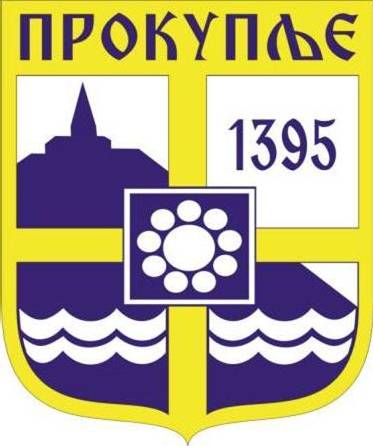 ГРАДА ПРОКУПЉА1На основу члана 32. тачка 2. Закона о локалној самоуправи (,,Службени гласник РС“ бр. 129/2007 ,83//2014-др.закон, 101/2016-др.закон , 47/2018 и 111/2021 и др.закон ), члана 77. И 78. Закона о буџетском  систему /(,,Службени гласник РС“бр.54/2009, 73/2010,  101/2010, 101/2011, 93/2012, 62/2013, 63/2013 – исправ., 108/2013, 142/2014, 68/2015-др.закон ,103/2015 ,99/2016, 113/2017, 95/2018,31/2019 , 72/2019 , 149/2020 и 118/2021), члана 6. и 7. Уредбе о буџетском рачуноводству (,,Слжбени гласник РС“ бр. 125/2003 , 12/2006 и 27/2020),  Правилника о начину припреме, састављања и подношења финансијских извештаја корисника буџетских средстава и корисника средстава организација обавезног социјалног осигурања (,,Службени гласник РС“ бр. 18/2015 ,  104/2018, 151/2020, 8/2021 , 41/2021, 130/2021 и 17/2022) и члана 20. Статута града Прокупља (,,Службени лист града Прокупља“ бр. 15/2018 ), a на предлог Градског већа, Скупштина града Прокупља, на седници одржаној дана  13.06.2022.године , донела јеО Д Л У К УО ЗАВРШНОМ РАЧУНУ БУЏЕТА ГРАДА ПРОКУПЉАЗА 2021. ГОДИНУЧлан 1.Укупни приходи и примања буџета града Прокупља за 2021. годину (у хиљадама динара)  износе 1.597.828 и састоје се од:1. Текући  приходи  (конто 700000                                                                    1.497.392 2. Примања од продаје нефинансијске    имовине               ( конто 800000)                                                                       100.436                                                                                                                                    __________                                                                                                                                                                                                                                                                                     Укупно :                                        1.597.828Члан 2.Укупни расходи и  издаци буџета града Прокупља  у 2021. години (у хиљадама динара) износе 1.668.549 и састоје се од :1. Текући расходи     (конто 400000)                                                        1.414.9732. Издаци за нефинансијску     имовину                 (конто 500000 )                                                           253.576                                                                                 Укупно :                               1.668.549Члан 3.                 Укупни приходи и примања буџета            1.597.828                 Укупни расходи и издаци                              1.668.549		                 I. Разлика                                                            -70.721		                                                                                       Члан 4.      У складу са чланом 79. Закона о буџетском систему и чл. 7 Уредбе о буџетском рачуноводству (,,Сл. Гласник РС“ бр125/2003 и 12/2006) и Правилника о начину припреме, састављања и подношења финансијсских извештаја корисника буџетских средстава и корисника средстава организација обавезног социјалног осигурања (,,Сл .гласник РС“бр. 18/2015 и 104/2018), завршни рачун садржи :Биланс стања;Биланс прихода и расхода;Извештај о издацима за набавку нефинансијске имовине и примањимаод продаје нефинансијске имовине;Извештај о новчаним токовима;Извештај о извршењу буџета,сачињен тако да приказује разлику између одобрених средстава и извршења;Образложење одступања између одобрених средстава и извршења;Извештај о примљеним донацијама и задужењу на домаћем и страномтржишту новца и капитала и извршеним отплатама дугова;Извештај о коришћењу средстава из текуће и сталне буџетске резерве;Извештај о гаранцијана датим и току фискалне године;Члан 5.Планирани и остварени текући приходи и примања као и планирани и извршени текући расходи и издаци Буџета града Прокупља у 2021. години, исказани су у следећим табеларним прегледима:Извештај о извршеним приходима и примањима и расходима и издацима буџета града Прокупља за период 01.01.-31.12.2021. године                                                                              Члан 6.Укупни консолидовани приходи и примања (у хиљадама динара) буџета града  Прокупља за 2021. годину износе 1.610.865  и састоје се од ;1. Текућих прихода   (конто 700000)                                     1.510.4292. Примања од продаје нефинансијске    имовине                  ( конто 800000)                                      100.436                                                                                                       __________                                                                             Укупно :            1.610.865Члан 7.Укупни консолидовани расходи и  издаци (у хиљадама динара) буџета града Прокупља  у 2021. години износе 1.678.784 и састоје се од :1. Текући расходи  (конто 400000)                                     1.423.5802. Издаци за нефинансијску    имовину              (конто 500000 )                                        255.204                                                                                                    _________                 	    Укупно :        1.678.784Члан 8.Укупни консолидовани приходи и примања         1.610.865 Укупни консолидовани расходи и  издаци            1.678.784                        - Разлика  :                                                 -67.919                                                                              Члан 9.	Консолидовани рачун финансирања буџета града Прокупља (у хиљадама динара) за период 1.1.-31.12.2021. године утврђује се на основу  главне књиге буџета, директних и индиректних корисника буџета, а обухвата примања од продаје финансијске имовине и задуживања (категорија 91 + део категорије 92) и издатке за набавку финансијске имовине и отплату кредита и зајмова (категорија 61 + део категорије 62)                                                                                                                                                 у .000 динра                                                                           Члан 10.Град Прокупље у току фискалне 2021. Године није издавао никакве гаранције.                                                                                        Члан 11.Консолидовани биланс стања (у хиљадама динара) на дан 31. децембар 2020. године (Образац 1) Биланс стања –консолидованиод 01.01.2021----31.12.2021НАЗИВ КОРИСНИКА БУЏЕТСКИХ СРЕДСТАВАГРАД ПРОКУПЉЕ-КОНСОЛИДОВАНИ ИЗВЕШТАЈИЗВРШЕЊЕ БУЏЕТА РЕПУБЛИКЕ СРБИЈЕСЕДИШТЕ: ПРОКУПЉЕ	МАТИЧНИ БРОЈ: 07107625ПИБ: 100506227НАЗИВ НАДЛЕЖНОГ ДИРЕКТНОГ КОРИСНИКА БУЏЕТСКИХ СРЕДСТАВАБИЛАНС СТАЊАУ периоду од 01.01.2021 године до 31.12.2021 годинеЧлан 12.Консолидовани биланс прихода и расхода Буџета града Прокупља (у хиљадама динара) у периоду од 1. јануара до 31. децембра 2021. године (Образац 2)                                                                                                                                 у .000 динараНАЗИВ КОРИСНИКА БУЏЕТСКИХ СРЕДСТАВАГРАД ПРОКУПЉЕ-КОНСОЛИДОВАНИ ИЗВЕШТАЈИЗВРШЕЊЕ БУЏЕТА РЕПУБЛИКЕ СРБИЈЕСЕДИШТЕ: ПРОКУПЉЕ	МАТИЧНИ БРОЈ: 07107625ПИБ: 100506227НАЗИВ НАДЛЕЖНОГ ДИРЕКТНОГ КОРИСНИКА БУЏЕТСКИХ СРЕДСТАВАБИЛАНС ПРИХОДА И РАСХОДАУ периоду од 01.01.2021 године до 31.12.2021 године                                                                      Члан 13.Извештај о консолидованим капиталним издацима и финансирању Буџета града Прокупља (у хиљадама динара) у периоду од  1. јануара до 31. децембра 2021. године (образац 3).                                                                                                                                            У  000 динараНАЗИВ КОРИСНИКА БУЏЕТСКИХ СРЕДСТАВАГРАД ПРОКУПЉЕ- КОНСОЛИДОВАНИ ИЗВЕШТАЈИЗВРШЕЊЕ БУЏЕТА РЕПУБЛИКЕ СРБИЈЕСЕДИШТЕ: ПРОКУПЉЕ	МАТИЧНИ БРОЈ: 07107625ПИБ: 100506227НАЗИВ НАДЛЕЖНОГ ДИРЕКТНОГ КОРИСНИКА БУЏЕТСКИХ СРЕДСТАВАИЗВЕШТАЈ О КАПИТАЛНИМ ИЗДАЦИМА И ПРИМАЊИМАУ периоду од 01.01.2021 године до 31.12.2021 године(У хиљадама динара)Члан 14. Консолидовани извештај о новчаним токовима (у хиљадама динара) Буџета града Прокупља у периоду од 1. јануара до 31. децембра 2021. године (образац 4).у .000 динараНАЗИВ КОРИСНИКА БУЏЕТСКИХ СРЕДСТАВАГРАД ПРОКУПЉЕ- КОНСОЛИДОВАНИ ИЗВЕШТАЈИЗВРШЕЊЕ БУЏЕТА РЕПУБЛИКЕ СРБИЈЕСЕДИШТЕ: ПРОКУПЉЕ	МАТИЧНИ БРОЈ: 07107625ПИБ: 100506227НАЗИВ НАДЛЕЖНОГ ДИРЕКТНОГ КОРИСНИКА БУЏЕТСКИХ СРЕДСТАВАИЗВЕШТАЈ О НОВЧАНИМ ТОКОВИМАУ периоду од 01.01.2021 године до 31.12.2021 године(У хиљадама динара)Члан 15.Консолидовани извештај о извршењу Буџета (у хиљадама динара) града Прокупља у периоду од 1. јануара до 31. децембра 2021. године (Образац 5)Члан 16.Планирани и консолидовани остварени текући приходи и примања као и планирани и консолидовани извршени текући расходи и издаци Буџета града Прокупља и индиректних корисника буџета у 2021. години по наменама и корисницима, исказани су у следећим табеларним прегледима (у хиљадама динара):Консолидовани извештај о извршеним приходима и примањима буџета и сопственим приходима корисника буџета и расходима и издацима буџета укључујући расходе и издатке изсопствених прихода корисника буџета града Прокупља за период 01.01.-31.12.2021. годинеЧлан 17.     Одлуку о Завршном рачуну буџета града за 2021. годину доставити Управи за трезор односно Министарству финансија Републике Србије.Члан 18.    Ова Одлука ступа на снагу осмог дана од дана објављивања у Службеном листу града Прокупља.   СКУПШТИНА ГРАДА ПРОКУПЉАБрој : 06-59/2022/02Датум : 13.06.2022.год.                                                                                                                                           ПРЕДСЕДНИК СКУПШТИНЕ                                                                                                                       Дејан ЛазићНа основу чл. 79. става 1. тачке 1. Закона о буџетском систему (,,Сл.гласник РС“ бр. 54/2009, 73/2010, 101/2010, 101/2011, 93/2012, 62/2013, 63/2013 – исправ.  108/2013,142/2014,68/2015-др.закон.,103/2015 , 99/2016 , 113/2017 , 95/2018,31/2019 , 72/2019 и 149/2020), члана 7. Уредбе о буџетском рачуноводству (,,Сл. Гласник РС“ бр. 125/2003 и 12/2006),  Одељење за привреду и финансије града  Прокупља, дужно је да достави податке за завршни рачун буџета града Прокупља у писменој форми за које нису прописани обрасци, па сходно томе следе извештаји :                                                                 И З В Е Ш Т А Ј – БРОЈ  5, 6                                                     О ИЗВРШЕЊУ БУЏЕТА ЗА 2021. ГОДИНУ         На основу чл. 77-79. Закона о буџетском систему (,,Сл.гласник РС“ бр. 54/2009, 73/2010, 101/2010, 101/2011, 93/2012, 62/2013, 63/2013 – исправ. , 108/2013,142/2014,68/2015 – др.закон , 103/2015 , 99/2016 , 113/2017 , 95/2018,31/2019 , 72/2019 и 149/2020), Уредбе о буџетском рачуноводству (,,Сл. Гласник РС“ бр. 125/03 и 12/2006), Правилника о стандардном класификационом оквиру и Контном плану за   буџетски систем (,,Сл.гласник РС“ бр. 16/2016, 49/2016, 107/2016)  и Правилника о начину припреме састављања и подношења финансијских извештаја корисника буџетских средстава и корисника средстава организација обавезног социјалног осигурања („Сл. Гласник РС“ бр. 18/2015 и 104/2018), Одељење за привреду и финансије града Прокупља за 2021. годину, сасатавило је предлог  Завршног рачуна буџета града Прокупља за 2021.годину.Укупни приходи и примања буџета града Прокупља за 2021. годину (у хиљадама динара)  износе 1.597.828 и састоје се од:1. Текући  приходи  (конто 700000                                                                    1.497.392 2. Примања од продаје нефинансијске    имовине               ( конто 800000)                                                                       100.436                                                                                                                                    __________                                                                                                                                                                                                                                                                                     Укупно :                                        1.597.828Члан 2.Укупни расходи и  издаци буџета града Прокупља  у 2021. години (у хиљадама динара) износе 1.668.549 и састоје се од :1. Текући расходи     (конто 400000)                                                        1.414.9732. Издаци за нефинансијску     имовину                 (конто 500000 )                                                           253.576                                                                                 Укупно :                               1.668.549Члан 3.                 Укупни приходи и примања буџета            1.597.828                 Укупни расходи и издаци                              1.668.549		                 I. Разлика                                                            -70.721		        Сви преноси средстава корисницима извршени су  у складу са приливом средстава  за период   01.01.2021---31.12.2021. год.       Планирани и остварени приходи буџета приказани су у табели као и процентуално остварење за период 01.01.2021-31.12.2021.год.Евиденција прихода у рачуноводству води се по уплатним рачунима јавних прихода а трансакције по њима се евидентирају преко управе трезора и дневних извода.   Извршење буџета је током 2021. године, контролисано  на бази реалног остварења почев  од  јануара па са сваким месецом 2021. године кумулативно на бази остварења прихода, тако да се водило рачуна о процентуалном – једнаком сагледавању свих позиција корисника. Одступање од планираних средстава у 2021. години било је условљено оствареним приходима из месеца у месец. Укупно остварење прихода у односу на планиране приходе износи 77,75%.    Расходи и издаци буџета приказани су на нивоу класе ,категорије и  групе у збирној табели     и на нивоу синтетичког (четврти ниво) .   -Објашњење трошкова на нивоу групе :411000-Плате,додаци и накнаде запослених (зараде) су исплаћене плате, додаци и накнаде стално запослених (у бруто износу) директних и индиректних корисника буџета.412000-Социјални доприноси на терет послодавца-  садржи исплаћене доприносе који нису саставни део бруто плата а који се исплаћују на терет послодавца и садрже плаћене износе за све  директне и индиректнe корисникe буџета.414000- Социјална давања запосленима- садржи исплате накнада за време одсуствовања са посла (породиљска боловања,боловања преко 30 дана и инвалидност рада другог степена) ,отпремнине и помоћи ,помоћ у медицинском лечењу запосленог и  чл.породице директних и индиректних корисника буџета.415000-Накнаде трошкова за запослене –.обухвата накнаде трошкова за превоз на посао и са посла (у новцу) директних и индиректних корисника буџета.416000-Награде запосленима и остали посебни расходи садржи исплате награда запослених (јубиларне награде) у складу са стицањем права запосленог према прописаним условима за све   директне и индиректне кориснике буџета.421000-Стални трошкови- садржи исплате трошкова платног промета и банкарских услуга,енергетске  услуге,комуналне услуге,услуге комуникација,трошкове осигурања       закупа имовине и опреме и остале трошкове свих директних и   индиректних корисника буџета.7.   422000-Трошкови путовања- садржи трошкове  сл.путовања у земљи,трошкове дневница,трошкове смештаја,тр.  Сл.путовања у иностранствуи трошкове путовања у оквиру редовног   рада свих директних и индиректних корисника буџета.8.   423000-Услуге по уговору- садржи трошкове  везане за уговоре о делу,уговоре о привременим и повременим пословима и уговоре о ауторским правима (административне услуге-услуге превођења,компјутерске услуге –израда   софтвера,одржавања рачунара,услуге образовања и усавршавања   запослених-котизације,услуге штампања,информисања    јавности,медијске услуге и др.свих директних и индиректних    корисника.424000-Специјализоване услуге- садржи   услуге образовања,културе и спорта,услуге инспекцијских    анализа,услуге очувања животне средине и остале специј.ус.  свих директних и индиректних корисника буџета.425000-Текуће поправке и одржавање-  обухвата трошкове текућих поправки и одржавања зграда и осталих   објеката ,опреме за саобраћај,текуће поправке и одржавање опреме  за образовање,културу и спорт, и др. свих директних и индиректних     корисника буџета.426000-Материјал-.обухвата трошкове  канцелари материјала,публикације,часописи,материјал за  образовање,издаци за гориво,материјал заобразовање,културу,спорт   материјал за хигијену и угоститељствои, материјал за посебне        намене свих директних и индиректних корисника буџета.12. 451000-Субвенције јавним нефин.предузећима и организацијама454000-Субвенције приватним предузећима-обухвата пренета средства као субвенције за подстицај производње   и пружање услуга и то ,,Бизнис-инкубатор центру,, што је и    приказано  на разделу 5,глави 16, табеле Посебног дела буџета. 463000-Трансфери осталим нивоима власти-   обухвата пренета средства основним школама а што је приказ.на     разделу 5  ,  средњим школама    а што је приказано на   разделу 5,  Центру за  социјални   рад,,Топлица,    приказано на разделу 5  , јер су сви они   индиректни корисници   Републичког буџета.464000-Дотације организацијама обавезног социјалног осигурања- а што је приказано на разделу5.472000-Накнаде за социјалну заштиту из буџета-                   обухвата средства за накнаде за децу и породицу,накнаде  за                    образовање,културу,науку и спорт,накнаде за случај болести и                   остале социјалне накнаде код директних и индиректних корисника                   буџета. 481000-Дотације невладиним организацијама-   садржи пренета средства за финансирање политичких странака     а што је приказано на разделу 5  невладиним  организацијама пренетим по конкурсу    а што је приказано на  разделу 5, -Градска управа,спортским клубовима    а што је приказано на разделу 5, -  Организовање спортских активности,          Црвеном крсту,    ,Дневни боравак ,,Сунце,, што је приказано на разделу 5,482000-Порези,обавезне таксе и казне- обухвата трошкове разних републичких,општинских и судских такси ,новчане казне и пенале и остале порезе свих директних и индиректних корисника буџета.19. 483000-Новчане казне и пенали по решењу судова- обухвата средства која се скидају директно са рачуна буџета по    судским налозима за извршрње. 20. 485000- Накнаде штете за повреде нанете од стране државних органа                    500000-Издаци за нефинансијску имовину.21.511000-Зграде и грађевински објекти 22.512000-Машине и опрема23.515000-Нематеријална имовина 24.541000-Земљиште ИЗВЕШТАЈ - БРОЈ 7О ПРИМЉЕНИМ КРЕДИТИМА И ИЗВРШЕНИМ ОТПЛАТАМА ДУГОВА       У 2021. Години град Прокупље се није задуживао и нема обавезе по краткорочним и дугорочним кредитима.ИЗВЕШТАЈ – БРОЈ 8О ПРИМЉЕНИМ ДОНАЦИЈАМА У  2021.год                              Током 2020. године град Прокупље је примио следеће донације: 1. Конто 733141 –  Наменски трансфер  од Републике у корист нивоа  градова током 2021. године пренета су у укупном износу од 368.543.436,00 дин трансферна средства на месечном нивоу износе 28.211.953,00 динара2  . Конто 733144 – Текући наменски трансфери од РепубликеНа економској класификацији 733144 у 2021. години евидентирана су средства Министарства Културе за рад и запошљавање као и Министарства за бригу о селу  намењена углавном установама културе али и предшколској установи.Укупан износ средстава по овим основу износио је током године 46.483.269,80 динара.Министарство за бригу о селу:Решење број: 276-401-00-1163/1/2021-01 од 25.11.2021. године.Решење број: 276-401-00-975/1/2021-01 од 03.11.2021. године.Решење број: 276-401-00-949/1/2021-01 од 03.11.2021. године.Решење број: 276-401-00-1292/1/2021-01 од 06.12.2021. године.Министарство културе:Решење број: 451-04-00067/2021-02 од 12.05.2021. године.Решење број: 401-01-221/2021-03 од 01.04.2021. године.Решење број: 451-04-1439/2021-03 од 18.05.2021. године.Решење број: 451-04-2884/2021-03 од 18.05.2021. године.Решење број: 451-04-2163/2021-03 од 16.07.2021. године.Решење број: 451-04-4668/2021-03 од 11.10.2021. године.Решење број: 451-04-221/2021-03 од 01.04.2021. године.Решење број: 451-04-2048/2021-03 од 20.07.2021. године.Решење број: 451-04-04636/2021-03 од 11.10.2021. године.Решење број:  451-04-3557/2021-03 од 22.07.2021. године.Решење број: 650-00-47/2021-03 од 05.07.2021. године.Решење број: 630-02-31/2021-02 од 13.08.2021. године.Решење број: 451-04-1088/2021-02 од 22.06.2021. године.Решење број: 451-04-1008/2021-02 од 07.05.2021. године.Решење број: 451-04-1470/2021-02 од 07.05.2021. године.Решење број: 451-04-00225/2021-02 од 17.05.2021. године.3. Конто 733241 – Капитални трансфери од других нивоа власти На економској класификацији 733241 у 2021. години пренета су средства у укупном износуод  43.592.969,36 динара а односе се на  капиталне инвестиције . Средства су пристигла од канцеларије за управљање јавним улагањима са којом је потписан уговор о реализацији пројекта обнове објекта Гимназија број: 400-537/19-01-1 од 18.09.2019. године. У складу са тим  уговором и поштујући Закон о јавним набавкама склопљен је уговор са извођачем радова број 401-58/19-04 од 30.03.2020.                                                     ИЗВЕШТАЈ - БРОЈ 9О КОРИШЋЕЊУ СРЕДСТАВА ИЗ ТЕКУЋЕ И СТАЛНЕ БУЏЕТСКЕ РЕЗЕРВЕУ разделу 5, глави 1, функцији 130, намена 06853, програм 0602, програмска активност0602-0009, конто 499000 Посебног дела извршења буџета приказани су подаци Средстава резерве у планираном и извршеном износу и распоређују се у повећању постојећих или увођењу нових апропријација у односу на план, јер се на економској класификацији 499000 не врше књижења пословних промена у складу са чл. 69. и чл. 70. Закона о буџетском систему.СРЕДСТВА РЕЗЕРВЕ/2021 год.Корекција плана  – Одлуке о измени Одлуке о буџетуграда Прокупља за период 01.01.2021. - 31.12.2021.годинеНа основу члана 69 и 70 Закона о буџетском систему („Службени гласник РС“ бр.54/2009, 73/2010,  101/2010, 101/2011, 93/2012, 62/2013, 63/2013 – исправ. и 108/2013,142/2014,68/2015 –др.закон  103/2015 , 99/2016,113/2017 и 95/2018, 31/2019 , 72/2019 и 149/2020 ), Градско веће је током 2021 год. донело  решења о употреби срестава текуће и сталне резерве на предлог локалног органа управе надлежног за финансије .Средства текуће резерве се током године користе за непланиране сврхе за које нису утврђене апропријације или за сврхе за које се у току године покаже да апропријације нису биле довољне.Стална буџетска резерва се користи за финансирање расхода и издатака на име учешћа локалне власти у отклањању последица  ванредних околности као што су поплаве, пожар, земљотрес ,суша клизишта и др. ванредне околности, које утичу на живот и здравље људи и проузрокују штету већих размера.            У Одлуци буџета за 2021 год. И Одлуци о измени одлуке  у одговарајућим разделима и главама извршена је корекција на основу решења градског већа о употреби Текуће резерве у складу са чл.69 Закона о буџетском систему. Извештај о завршном рачуну садржи и податке о утрошку средстава из текуће буџетске резерве.      Средства из текуће буџетске резерве распоређена су на следећим економским класификацијама:      1. Економска класификација 472300 раздео Градска управа, Програмска класификација  0901-0006       функција 040 износ 96,444,00 дин.      2. Економска класификација 423500 раздео Градска управа, Програмска класификација  0602-0001       функција 130 износ 950.000,00 дин.      3. Економска класификација 426600 раздео Градска управа, Програмска класификација  0602-0001       функција 130 износ 50.000,00 дин.      4. Економска класификација 423400 раздео Градска управа, Програмска класификација  0602-0001       функција 130 износ 30.000,00 дин.      5. Економска класификација 425100 раздео Градска управа, Програмска класификација  0602-0002       функција 160 износ 686.900,00 дин.      6. Економска класификација 472300 раздео Градска управа, Програмска класификација  0901-0006       функција 040 износ 750.000,00 дин.      7. Економска класификација 423500 раздео Градска управа, Програмска класификација  0602-0001       функција 130 износ 500.000,00 дин.      8. Економска класификација 483100 раздео Градска управа, Програмска класификација  1301-0001       функција 810 износ 350.000,00 дин.      9. Економска класификација 511200 раздео Градска управа, Програмска класификација  0602-0001       функција 130 износ 960.259,00 дин.      10. Економска класификација 511200 раздео Градска управа, Програмска класификација  0602-0001       функција 130 износ 192.052,00 дин.      11. Економска класификација 414400 раздео Градско веће, Програмска класификација  2101-0002       функција 111 износ 165.218,00 дин.Извештај о завршном рачуну садржи и податке о утрошку средстава из сталне буџетске резерве.      Средства из сталне буџетске резерве нису коришћена након доношења Одлуке о измени Одлуке о буџету.                                                        ОБРАЗЛОЖЕЊЕО ОДСТУПАЊУ ИЗМЕЂУ ОДОБРЕНИХ СРЕДСТАВА И ИЗВРШЕЊА БУЏЕТАУ 2021. Години дошло је до одступања између одобрених средстава и извршења буџета услед недостатка времена за реализацију одређених пројеката услед епидемије изазване вирусом КОВИД-19.  У Одлуци буџета за 2021 год. по ребалансу I у складу са чл. 61.став 7 Закона о   буџетском систему ,директни корисник буџетских средстава,уз одобрење локалног органа управе надлежног за финансије,може извршити преусмеравање апропријација одобрене на име одређеног расхода и издатка који се финансира из општих прихода буџета у износу од 10% вредности апропријације за расход и издатак,чији се износ умањује. Наведене промене не утичу на збир  јер се дешавају унутар раздела корисника буџета.2На основу члана 32. тачка 15. Закона о локалној самоуправи („Службени гласник Републике Србије“, бр. 129/07, 83/14 – др. закон, 101/16 – др. закон и 47/18), члана 33. став 1. Закона о јавном дугу („Службени гласник Републике Србије“, бр. 61/05, 107/09, 78/11, 68/15, 95/18, 91/19 и 149/20), члана 41. став 3. тачка 6. Статута Града Прокупља (“Службени лист Града Прокупља“, број 15/2018) и претходно прибављене сагласности о краткорочном кредитном задуживању од Министарства финансија Републике Србије, број: 401-00-02767/2022-03 од 13. априла 2022. године, Скупштина Града Прокупља на  седници одржаној  13.06. 2022. године, донела је,ОДЛУКУ О КРАТКОРОЧНОМ КРЕДИТНОМ ЗАДУЖИВАЊУ ГРАДА ПРОКУПЉАЧлан 1.Овом одлуком одобрава се краткорочно кредитно задуживање Града Прокупља на финансијском тржишту у износу од 74.800.000,00 динара ради финансирања дефицита текуће ликвидности.Члан 2.Град Прокупље задужиће се по најповољнијим условима, с тим да се укупан износ задуживања ради финансирања текуће ликвидности мора вратити пре краја буџетске године у којој је уговорен и не може се рефинансирати или пренети у наредну буџетску годину.Члан 3.Комисија именована од стране градоначелника Града Прокупља извршиће испитивање финансијског тржишта и након добијања понуда пословних банака извршити избор најповољније понуде.Члан 4.Задуживање из члана 1. ове одлуке извршиће се закључивањем уговора између пословне банке која понуди најбоље услове и Града Прокупља.Члан 5.Овлашћује се градоначелник Града Прокупља да у име Града Прокупља закључи уговор о задуживању са изабраном пословном банком. Члан 6.Средства прибављена од пословне банке на основу закљученог уговора из члана 4. ове одлуке користиће се наменски за финансирање дефицита текуће ликвидности.Члан 7.Средства за благовремено и уредно измирење обавеза по закљученом уговору обезбедиће се Одлуком о измени одлуке о буџету града Прокупља за 2022. годину.Члан 8.Ова одлука ступа на снагу наредног дана од дана објављивања у „Службеном листу Града Прокупља“.Број: 06-59/2022-02У Прокупљу, 13.06.2022.године                                                                                                                 ПРЕДСЕДНИК                                                                                                    СКУПШТИНЕ ГРАДА                                                                                                                  Дејан Лазић с.р.3На основу члана 22 став 4 у вези члана 22 став 1 тачка 8 Закона о јавним предузећима („Службени гласник РС“ бр. 15/2016 и 88/2019), члана 498 став 1 тачка 3 и члана 498 став 4 тачка 1 и 2 Закона о привредним друштвима („Службени гласник РС“ бр. 36/2011, 99/2011, 83/2014 – др. закон, 5/2015, 44/2018, 95/2018 и 91/2019) и члана 40 став 1 тачка 6 и 69 Статута града Прокупља („Службени лист општине Прокупље“ бр. 15/2018), Скупштина града Прокупља, на сединици одржаној дана  13.06.2022. године, донела јеОДЛУКУО СТАТУСНОЈ ПРОМЕНИЧлан 1	Даје се сагласност на поделу Јавног комуналног предузећа „HAMMEUM“ Прокупље кроз статусну промену издвајање уз оснивање, тако што се из Јавног комуналног предузећа „HAMMEUM“ Прокупље (Друштво преносилац) издваја и оснива ново јавно предузеће за обављање комуналних делатности – Јавно комунално предузеће „Градски водовод“ Прокупље (Друштво стицалац), при чему Друштво преносилац по спроведеној статусној промени наставља да постоји под истим називом. Члан 2	Одобрава се Нацрт Плана поделе статусне промене издвајања уз оснивање, који ће бити усвојен на седници Надзорног одбора Друштва преносиоца по ступању ове Одлуке на снагу, те потписан и оверен у складу са прописима. 	Нацрт Плана поделе статусне промене издвајања уз оснивање чини саставни део ове Одлуке.Члан 3	Ова Одлука биће поднета Агенцији за привредне регистре у циљу регистрације наведене статусне промене у Регистру привредних субјеката.Члан 4	Истовремено са ступањем на снагу ове Одлуке, ступиће на снагу и Одлука о оснивању Јавног комуналног предузећа „Градски водовод“ Прокупље, као и Одлука о оснивању Јавног комуналног предузећа „HAMMEUM“ Прокупље.Члан 5Одлука ступа на снагу осмог дана од дана објављивања у „Службеном листу града Прокупља“.Број: 06-59/2022-02У Прокупљу, дана  13.06.2022. године                                                                                                      ПРЕДСЕДНИК                                                                                              СКУПШТИНЕ ГРАДА                                                                                                       Дејан Лазић с.р.4На основу члана 32. став 1. тачка 8. Закона о локалној самоуправи („Службени гласник РС“, бр. 129/2007, 83/2014 – др. закон, 101/2016 – др. закон и 47/2018), члана 5. став 3. Закона о јавним предузећима ( „Службени  гласник РС“, бр.15/2016 и 88/2019), и члана 16. и 40. став 1. тачка 10. Статута града  Прокупља ( „Службени лист града Прокупља“ бр.15/2018 ), а у вези са чланом 2. 3. и 5. став 1. Закона о комуналним делатностима („Службени гласник РС“, бр.88/2011,184/2016 и 95/2018), на седници Скупштине града Прокупља, одржаној дана 13.06 2022. године, донета је следећа: ОДЛУКАО ОСНИВАЊУ ЈАВНОГ КОМУНАЛНОГ ПРЕДУЗЕЋА„HAMMEUM“ ПРОКУПЉЕI – ОСНОВНЕ ОДРЕДБЕЧлан 1.Ова одлука последица је спроведене статусне промене издвајање уз оснивање над Јавним комуналним предузећем „HAMМEUM” Прокупље. Јавно комунално предузеће ,,HAMМEUM” Прокупље наставља са радом у складу са одредбама ове одлуке.Ступањем на снагу ове одлуке престају да важе све одлуке наведене у члану 43. ове одлуке.Циљеви оснивањаЧлан 2.Скупштина града Прокупља оснива Јавно комунално предузеће ,,HAMМEUM” Прокупље (у даљем тексту: Предузеће). Предузеће се оснива и послује ради одржавања и управљања пијацама и пружања услуга на њима, комуналног опремања, одржавања и организације делатности на затвореним и отвореним просторима који су намењени за обављање промета пољопривредно-шрехрамбених и других производа; одржавања чистоће на површинама јавне намене, прикупљање и одвожење комуналног отпада са тих површина, одржавање и пражњење посуда за отпатке на површинама јавне намене као и одржавање јавних зелених површина, текуће и инвестиционо одржавање и санација зелених рекреативних површина и приобаља; управљања јавним паркиралиштима, уклањање и премештање паркираних возила и постављање уређаја којима се спречава одвожење возила по налогу надлежног органа; димничарских услуга чишћења и контроле димоводних и ложних објеката и уређаја и вентилационих канала и уређаја, хватања, збрињавања, ветеринарске неге напуштених и изгубљених животиња(паса и мачака), лишавања живота неизлечиво болесних и повређених, напуштених и изгубљених животиња, контроле и смањења популације напуштених паса и мачака, нешкодљивог уклањања лешева животиња са површина јавне намене, обележавање хоризонталне и вертикалне сигнализације у граду, одржавање и изградње расадника ради узгајања садница за пошумљавање и декорацију, очувања природне равнотеже и рационалног коришћења природних вредности, услова за одрживо коришћење, заштиту и унапређење животне средине, коришћења обновљивих извора енергије као и заштиту природе и развој у здравој животној средини, као делатности од општег интереса и уредног задовољавања потреба крајњих корисника услуга.Предмет одлукеЧлан 3.Овом одлуком, у складу са Законом о јавним предузећима, регулисана су права и обавезе оснивача и предузећа у обављању делатности од општег интереса, а нарочито:1) називу, седишту и матичном броју оснивача;2) пословном имену и седишту јавног предузећа;3) претежној делатности јавног предузећа;4) правима, обавезама и одговорностима оснивача према јавном предузећу и јавног предузећа према оснивачу;5) условима и начину утврђивања и распоређивања добити, односно начину покрића губитка и сношењу ризика;6) условима и начину задужења јавног предузећа;7) заступању јавног предузећа;8) износу основног капитала, као и опису, врсти и вредности неновчаног улога;9) податак о уделима оснивача у основном капиталу израженог у процентима;10) органима јавног предузећа и њиховој надлежности;11) имовини која се не може отуђити;12) о располагању стварима у јавној својини која су пренета у својину јавног предузећа у складу са законом;13) заштити животне средине;14) другим питањима која су од значаја за несметано обављање делатности за коју се оснива јавно предузеће.II – ПОДАЦИ О ОСНИВАЧУЧлан 4.Оснивач Јавног комуналног предузећа ,,HAМMEUM” Прокупље је: Град Прокупље, улица Таткова број 2, матични број 06867812 ( у даљем тексту: оснивач).Права оснивача остварује Скупштина града Прокупља.III – ПОСЛОВНО ИМЕ И СЕДИШТЕ Пословно име предузећаЧлан 5.Пословно име предузећа је: Јавно комунално предузеће ,,HAМMEUM” Прокупље .Скраћено пословно име предузећа је: JKП ,,HAМMEUM” Прокупље.О промени пословног имена одлучује Надзорни одбор предузећа, уз сагласност оснивача.Седиште  предузећаЧлан 6.Седиште предузећа је у Прокупљу, улица Трг Топличких јунака бр. 2.О промени седишта предузећа одлучује Надзорни одбор, уз сагласност оснивача.Печат, штамбиљ и знак предузећаЧлан 7.Предузеће поседује свој печат и штамбиљ са исписаним текстом на српском језику и ћириличним  писмом.Печат је округлог облика и садржи пуно пословно име и седиште предузећа.Штамбиљ је правоугаоног облика и садржи пуно пословно име, седиште предузећа и место за датум и број.Предузеће има свој знак који садржи назив и седиште предузећа а који ће бити дефинисан Статутом предузећа.Унутрашња организација предузећаЧлан 8.Предузеће стиче својство правног лица уписом у регистар и послује као јединствена радна целина.Предузеће у правном промету са трећим лицима иступа самостално и за своје обавезе одговара целокупном својом имовином.IV - ДЕЛАТНОСТ ПРЕДУЗЕЋАЧлан 9.Претежна делатност предузећа је:-38.11 Сакупљање отпада који није опасан што обухвата сакупљање рециклабилних материјала, сакупљање отпада са јавних површина, сакупљање грађевинског отпада и сакупљање и отклањање отпадака као што су гране и шљунак;Осим наведене претежне делатности, предузеће ће се бавити и другим делатностима као што су:-38.32 Поновна употреба разврстаних материјала;-39.00 Санација, рекултивација и друге услуге у области управљања отпадом;-43.30 Завршни грађевинско-занатски радови;-70.10 Управљање економским субјектом;-70.22 Консултантске активности у вези са пословањем и осталим управљањем;-71.12 Инжењерске делатности и техничко саветовање;-71.20 Техничко испитивање и анализе;-46.76 Трговина на велико и мало осталим полупроизводима;-46.77 Трговина на велико отпацима и остацима;-64.00 Финансиске услуге осим осиурања и пензијских фондова;-81.21 Услуге редовног чишћења зграда и опреме;-47.89 Трговина на мало осталом робом на тезгама и пијацама;-68.20 Изнајмљивање некретнина и управљање;-82.30 Организовање састанака и сајмова;-46.90 Неспецијализована трговина на велико;-47.11 Трговина на мало у неспецијализованим продавницама;-47.19 Остала трговина на мало у неспецијализованим продавницама;-47.81 Трговина на мало храном, пићима на пијацама;-47.91 Трговина на мало посредством поште или интернета; -82.99 Остале услуге делатности подршке пословања, услуге наплате Паркинга;-81.22 Услуге осталог чишћења зграда и опреме( димњаци, камини);-81.29 Услуге осталог чишћења;-75.00 Ветеринарска делатност – брига о здрављу кућних љубимаца;-69.20 Рачуноводствени, књиговодствени и ревизорски послови;-01.13 Гајење поврћа, бостана, коренастих и кртоластих биљака (печурке и тартуфи);-02.20 Сеча дрвећа;-46.22 Трговина на велико цвећем и садницама;-47.76 Трговина на мало цвећем, садницама, семењем, ђубривом, кућним љубимцима и храном за кућне љубимце у специјализованим продавницама;-84.12 Уређивање делатности субјеката који пружају зравствену заштиту, услуге у образовању и култури и друге друштвене услуге, осим обавезног социјалног осигурања – управљање програмима за заштиту животне средине;-74.90 Остале стручне, научне и техничке делатности које обухватају давање еколошких савета;-91.04 Управљање заштићеним подручјима (национални паркови, резервати, споменици и паркови природе, предели и др.) укључујући и заштиту дивљег биљног и животињског света, спалеолошких објеката и геонаслеђа;- 01.62 Помоћне делатности у узгоју животиња;- 96.09 Остале непоменуте услужне делатности – обухвата услуге збрињавања кућних љубимаца (смештај, исхрана, чешљање, чување, тренирање);- 01.30 Гајење садног материјала;- 01.29 Гајење осталих вишегодишњих биљака;- 81.29 Услуге осталог чишћења које обухватају сакупљање и уклањање боца са улица и чишћење улица и уклањање снега и леда.Предузеће може без уписа у регистар да врши и друге делатности које служе обављању претежне делатности, уколико за те делатности испуњава услове предвиђене законом.О промени делатности предузећа као и о обављању других делатности које служе обављању претежне делатности, одлучује Надзорни одбор, уз сагласност оснивача, у складу са законом.V – ПРАВА, ОБАВЕЗЕ И ОДГОВОРНОСТИ ОСНИВАЧА ПРЕМА ПРЕДУЗЕЋУ И ПРЕДУЗЕЋА ПРЕМА ОСНИВАЧУЧлан 10.Предузеће је дужно да организује рад и пословање на начин којим се обезбеђује:1) трајно и несметано пружање услуга корисницима под условима и на начин уређен законом, прописима и стандардима донесеним на основу закона;2) прописани или уговорени обим и квалитете комуналних услуга који подразумева тачност у погледу рокова, сигурност корисника у добијању услуга и здравствену и хигијенску исправност у складу са позитивним прописима;3) предузимање мера одржавања, развоја и заштите комуналних и других објеката, постројења и опреме, које служе за обављање делатности;4) развој и унапређење квалитета и врсти комуналних услуга, као и унапређење организације и ефикасности рада.Предузеће је дужно да обавља делатност у складу са законом, оснивачким актом, одлуком о начину обављања делатности и статутом предузећа.Обезбеђење општег интересаЧлан 11.Ради обезбеђивања заштите општег интереса у предузећу, Скупштина града даје сагласност на:- Статут предузећа;- давање гаранција, авала, јемства, залога и других средстава обезбеђења за послове који нису из оквира делатности од општег интереса;- тарифу (одлуку о ценама, тарифни систем и др.);- располагање (прибављање и отуђење) средствима у јавној својини која су пренета у својину предузећа, велике вредности, која је у непосредној функцији обављања делатности од општег интереса;- акт о општим условима за испоруку производа и услуга;- улагање капитала;- статусне промене;- акт о процени вредности капитала као и на програм и одлуку о својинској трансформацији и - друге одлуке којима се уређује обављање делатности од општег интереса у складу са законом и оснивачким актом.Члан 12.Градско веће града Прокупља даје:1. Сагласност на акт о унутрашњој организацији и систематизацији радних места;2. Предходну сагласност на повећање броја запослених.Члан 13.Оснивач је дужан да обезбеди да се делатност од општег интереса обавља у континуитету.Оснивач је дужан да у складу са законом:1) обезбеди предузећу материјалне, техничке и друге услове за несметано вршење делатности;2) остварује надзор и контролу обављања делатности предузећа;3) предузима мере на унапређењу делатности.Члан 14.Средства за обављање и развој комуналних делатности обезбеђују се из:1) прихода од продаје комуналних услуга;2) прихода од комуналне накнаде;3) прихода од концесионе накнаде, односно накнаде коју плаћа приватни партнер на основу јавног уговора, ако је има;4) прихода буџета јединице локалне самоуправе;5) наменских средстава других нивоа власти;6) других извора, у складу са законом.Члан 15.Делатност Предузећа финансира се на основу годишњег, односно трогодишњег програма пословања који доноси Надзорни одбор Предузећа.За сваку календарску годину Предузеће је дужно да донесе годишњи програм пословања и достави га Скупштини града Прокупља најкасније до 1. децембра текуће године за наредну годину.Изузетно, Предузеће може уместо годишњег да донесе трогодишњи програм пословања, који се ревидира сваке календарске године и доставља на начин и у року предвиђеним ставом 2 овог члана.Годишњи, односно трогодишњи програм пословања се сматра донетим када на њега да сагласност Скупштина града Прокупља.Члан 16.У случају поремећаја у пословању Предузећа, Скупштина града Прокупља има право да предузме мере којима ће обезбедити услове за несметан рад, пословање и управљање Предузећем и то:- промену унутрашње организације Предузећа;- разрешење постојећих органа које именује и именовање привремених органа Предузећа;- ограничење права располагања појединим средствима у јавној својини;- друге мере предвиђене законом којим се уређују услови и начин обављања делатности од општег интереса, другим законом и овом одлуком.VI – РАСПОРЕЂИВАЊЕ ДОБИТИ, ПОКРИЋЕ ГУБИТАКА И СНОШЕЊЕ РИЗИКАЧлан 17.Добит Предузећа утврђује се и распоређује у складу са законом и другим прописима којим се уређује расподела добити и покриће губитка, Статутом, годишњим односно трогодишњим програмом пословања и годишњим финансијским извештајем Предузећа.Одлуку о расподели добити доноси Надзорни одбор Предузећа уз сагласност Скупштине града Прокупља.Предузеће је дужно, да део остварене добити уплати у буџет града Прокупља, по завршном рачуну за предходну годину.Висина и рок за уплату добити из става 3 овог члана утврђује се законом, односно одлуком о буџету за наредну годину.VII - УСЛОВИ И НАЧИН ЗАДУЖИВАЊА ПРЕДУЗЕЋАЧлан 18.Предузеће се може задужити под условима и на начин предвиђен законом и годишњим односно трогодишњим програмима пословања предузећа.У смислу одредаба ове одлуке, задужењем се сматра располагање имовином предузећа.Одлуку о задужењу Предузећа код пословних банака, фондова или других финансијских организација доноси Надзорни одбор Предузећа.На одлуку из става 3 овог члана, када се ради о задужењу веће вредности, сагласност даје Скупштина града Прокупља.Задужењем веће вредности из става 4 овог члана обухвата 30% или више књиговодствене вредности имовине Предузећа исказане у последњем годишњем билансу стања.VIII –ЗАСТУПАЊЕ ПРЕДУЗЕЋАЧлан 19.Предузеће представља и заступа директор Предузећа без ограничења.IX – ИМОВИНА И ОСНОВНИ КАПИТАЛОсновни капиталЧлан 20.Основни капитал предузећа износи укупно 87.847.000,44 динара, од чега неновчани капитал износи 87.594.999,69 динара, а новчани  252.000,75 динара.Износ основног капитала из става 1. овог члана, уплаћен је и уписан у одговарајући регистар Агенције за привредне регистре.Удео оснивача у основном  капиталу предузећа је 100%.Имовина предузећаЧлан 21.Имовину Предузећа чине право својине на покретним и непокретним стварима, новчана средства и хартије од вредности и друга имовинска права која су пренета у својину Предузећа, укључујући и право коришћења на стварима у јавној својини града Прокупља.Предузеће може користити средства у јавној и другим облицима својине, у складу са законом, одлуком оснивача и посебним уговором којим се регулушу међусобни односи, права и обавезе Предузећа са једне и града Прокупља, као оснивача, са друге стране.Стварима у јавној својини које је Оснивач уложио у Предузеће преносом права коришћења без преноса права својине, Предузеће не може располагати нити их даље уступати на коришћење или закуп без сагласности Оснивача.Предузеће управља и располаже својом имовином у складу са законом, оснивачким актом и статутом.Повећање и смањење основног капиталаЧлан 22.О повећању или смањењу основног капитала предузећа одлучује Скупштина града Прокупља, као оснивач у складу са законом.X –ОРГАНИ ПРЕДУЗЕЋАОргани предузећаЧлан 23.Органи Предузећа су:1) Надзорни одбор2) Директор1) Надзорни одборСастав Надзорног одбораЧлан 24.Надзорни одбор има три члана, од којих је један председник.Председника и чланове Надзорног одбора именује и разрешава Скупштина града Прокупља, на период од четири године, од којих је један члан Надзорног одбора из реда запослених.Услови за именовање председника и чланова Надзорног одбора се одређују Статутом Предузећа, а у складу са законским одредбама.Представних запослених у Надзорном одбору мора испуњавати услове предвиђене законом, а предлаже се на начин утврђен статутом Предузећа.Надзорни одбор, директор и извршни директор не могу предлагати представника запослених у Надзорном одбору.Мандат председника и чланова Надзорног одбораЧлан 25.	Мандат председнику и члановима Надзорног одбора престаје истеком периода на који су именовани, оставком или разрешењем. 	Председник и чланови Надзорног одбора разрешавају се пре истека периода на који су именовани у случајевима предвиђеним статутом Предузећа, а у складу са законским одредбама.	Председник и чланови Надзорног одбора којима је престао мандат, дужни су да вршесвоје дужности до именовања новог Надзорног одбора, односно именовања новог председника или члана Надзорног одбора, а најдуже шест месеци.Надлежност Надзорног одбораЧлан 26.Надзорни одбор обавља следеће послове:доноси дугорочни и средњорочни план пословне стратегије и развоја и одговоран је за њихово спровођење;доноси годишњи, односно трогодишњи програм пословања, усклађен са дугорочним и средњорочним планом пословне стратегије и развоја из тачке 1 овог члана;доноси посебан програм коришћења средстава из буџета града Прокупља (субвенције, гаранције или др. средства);усваја извештај о степену реализације годишњег, односно трогодишњег програма пословања;усваја тромесечни извештај о степену усклађености планираних и реализованих активности;усваја финансијске извештаје;надзире рад директора;доноси статут;доноси одлуку о ценама комуналних услуга;доноси одлуку о располагању (прибављању и отуђењу) средствима у јавној својини која су пренета у својину јавног предузећа, велике вредности, која је у непосредној функцији обављања поверене делатности, у складу са законом и овом одлуком;доноси одлуку о задуживању Предузећа;одлучује о статусним променама, оснивању других правних субјеката и улагању капитала;доноси одлуку о расподели добити, односно начину покрића губитка;доноси акт о процени вредности капитала као и програм и одлуку о својинској трансформацији;закључује уговор о раду са директором, у складу са законом којим се уређују радни односи;доноси акт о исплати стимулације директора и извршног директора;доноси Пословник о свом раду;врши друге послове у складу са законом и статутом.Одлуке из става 1 тачке 1, 2, 8 и 13 овог члана Надзорни одбор доноси уз сагласност Скупштине града Прокупља.Одлуку из става 1 тачка 12 овог члана Надзорни одбор доноси уз претходну сагласност Скупштине града Прокупља.Надзорни одбор не може пренети право одлучивања о питањима из своје надлежности на директора или друго лице у јавном предузећу.Накнада за радЧлан 27.Председник и чланови надзорног одбора имају право на одговарајућу накнаду за рад у Надзорном одбору.Висину накнаде из става 1. овог члана односно критеријуме и мерила за њено утврђивање одређује Влада Републике Србије.2) ДиректорЧлан 28.Директора предузећа именује Скупштина града Прокупља на мандатни период од четири године, а на основу спроведеног јавног конкурса.Услови за именовање директора прописани су законом, а статутом Предузећа могу бити одређени и други услови које лице мора да испуни да би било именовано за директора Предузећа.Директор Предузећа је функционер који обавља јавну функцију.Директор не може имати заменика.Надлежности директораЧлан 29.Директор предузећа:представља и заступа Предузеће;организује и руководи процесом рада;води пословање Предузећа;одговара за законитост рада Предузећа;предлаже дугорочни и средњорочни план пословне стратегије и развоја и одговоран је за њихово спровођење;предлаже годишњи, односно трогодишњи програм пословања и одговоран је за његово спровођење;предлаже финансијске извештаје;предлаже доношење посебног програма коришћења средстава из буџета града Прокупља (субвенције, гаранције или коришћење других средстава);извршава одлуке Надзорног одбора;бира извршне директоре;закључује уговоре о раду са извршним директорима, у складу са законом којим се уређују радни односи;доноси акт о систематизацији;доноси опште акте за чије доношење је овлашћен статутом;предлаже Надзорном одбору доношење аката о исплати стимулације извршним директорима;одлучује о појединачним правима, обавезама и одговорностима запослених у складу са законом, колективним уговором и статутом Предузећа;врши друге послове одређене законом, оснивачким актом и статутом Предузећа.Извршни директорЧлан 30.За извршног директора бира се лице које испуњава услове предвиђене законом, односно Статутом Предузећа.Предузеће не може имати више од седам извршних директора, а број извршних директора утврђује се Статутом Предузећа.Извршни директор не може имати заменика.Извршни директор мора бити у радном односу у Предузећу.Извршни директор за свој рад одговара директору.Извршни директор обавља послове у оквиру овлашћења које му је одредио директор, у складу са оснивачким актом и статутом.Зарада директораЧлан 31.Директор и извршни директор имају право на зараду, а могу имати и право на стимулацију, у складу са законом.Одлуку о исплати стимулације доноси Надзорни одбор уз сагласност Скупштине града Прокупља.Одлука о исплати стимулације извршном директору доноси се на предлог директора.Поступак за именовање директораЧлан 32.Директор Предузећа именује се након спроведеног јавног конкурса.	Јавни конкурс спроводи Комисија јединице локалне самоуправе за спровођење конкурса за избор директора (у даљем тексту: Комисија).	Комисија има пет чланова од којих је један председник и исту образује Скупштина града Прокупља.	Одлуку о спровођењу јавног конкурса за избор директора Предузећа доноси Скупштина града Прокупља, на предлог Градског већа града Прокупља.Оглас о јавном конкурсу за избор директора Предузећа објављује се у „Службеном гласнику Републике Србије“, „Службеном листу града Прокупља“, у најмање једним дневним новинама које се дистрибутирају на целој територији Републике Србије, као и на интернет страници Града Прокупља.	По истеку рока за подношење пријава Комисија прегледа све приспеле пријаве и поднете доказе и саставља списак кандидата међу којима се спроводи изборни поступак.	У изборном поступку се оцењивањем стручне оспособљености, знања и вештина, утврђује резултат кандидата према мерилима за именовање директора јавног предузећа које прописује Влада Републике Србије.	Комисија саставља ранг листу са највише три кандидата која су са најбољим резултатом испунила мерила за избор директора Предузећа.	Ранг листу из претходног става и записник о спроведеном изборном поступку Комисија доставља Градском већу града Прокупља, које припрема предлог акта о именовању првог кандидата са ранг листе и доставља га ради усвајања Скупштини града Прокупља.	Акт о именовању директора је коначан и објављује се у „Службеном гласнику Републике Србије“, „Службеном листу града Прокупља“ и на интернет страници Града Прокупља.Мандат директораЧлан 33.Мандат директора престаје истеком периода на који је именован, оставком или разрешењем.Оставка се у писаној форми подноси Скупштини града Прокупља.Поступак за именовање директора покреће се шест месеци пре истека периода на који је именован, односно у року од 30 дана од дана подношења оставке или разрешења.Разрешење директораЧлан 34.Предлог за разрешење директора може поднети Градско веће града Прокупља или Надзорни одбор Предузећа преко Градског већа града Прокупља.Предлог за разрешење мора бити образложен са прецизно наведеним разлозима због којих се предлаже разрешење и доставља се директору који има право да се у року од 20 дана изјасни о разлозима због којих се предлаже разрешење.Пошто директору пружи прилику да се изјасни о постојању разлога за разрешење и утврди потребне чињенице, Градско веће града Прокупља предлаже Скупштини града Прокупља доношење одговарајућег решења.Против решења о разрешењу жалба није допуштена, али се може водити управни спор.Вршилац дужности директораЧлан 35.Скупштина града Прокупља може именовати вршиоца дужности директора до именовања директора Предузећа по спроведеном јавном конкурсу.Период обављања функције вршиоца дужности директора не може бити дужи од једне године.Исто лице не може бити два пута именовано за вршиоца дужности директора.Вршилац дужности директора мора испуњавати услове за избор директора предвиђене законом и статутом Предузећа.Вршилац дужности има сва права, обавезе и овлашћења која има директор Предузећа.XI – ЦЕНЕ УСЛУГАНачела за одређивање цене услугаЧлан 36.Цене комуналних услуга се одређују на основу следећих начела, у складу са Законом о комуналним делатностима:1) начелом ,,потрошач плаћа’’,2) начелом ,,загађивач плаћа”,3) начелом довољности цене да покрије пословне расходе;4) начелом усаглашености цена комуналних услуга са начелом приступачности;5) начелом непостојања разлике у ценама између различитих категорија потрошача,сем ако се разлика заснива на различитим трошковима обезбеђивања комуналнеуслуге.Елементи за утврђивање цена услугаЧлан 37.Елементи за одређивање цена комуналних услуга су : пословни расходи исказани у пословним књигама и финансијским извештајима;расходи за изградњу и реконструкцију објеката комуналне инфраструктуре и набавку опреме, према усвојеним програмима и плановима Предузећа, на које је Оснивач дао сагласност;добит Предузећа.Одлуку о ценама комуналних услуга доноси Надзорни одбор Предузећа, уз сагласност Оснивача.Средства која су намењена за финансирање обнове и изградње објеката комуналне инфраструктуре исказују се посебно и могу се употребити само за те намене.Промена цена комуналних услугаЧлан 38.	Одлуку о промени цена комуналних услуга доноси Надзорни одбор Предузећа. На одлуку о промени цена комуналних услуга снабдевања водом за пиће, пречишћавања и одвођења атмосферских и отпадних вода, управљања гробљима и сахрањивања, погребне делатности и управљања јавним паркиралиштима, осим превоза посмртних остатака умрлог, сагласност даје Скупштина града Прокупља.Уз захтев за давање сагласности из става 2 овог члана, Надзорни одбор доставља Скупштини града Прокупља образложење које нарочито садржи разлоге за промену и детаљну структуру предложене цене.Оснивач објављује захтев за давање сагласности на одлуку о промени цена комуналних услуга, са образложењем, на огласној табли у седишту Оснивача, као и у електронсконском облику питем интернета, најмање 15 дана пре доношења одлуке. Одлуком Скупштине града Прокупља о начину обављања комуналне делатности из става 2 овог члана, односно уговором о поверавању, могу се уредити услови под којима промена цене комуналних услуга може да ступи на снагу и пре добијања сагласности Скупштине града Прокупља, уз обавезу Предузећа да надокнади разлику корисницима комуналних услуга, ако Скупштина града Прокупља одбије да да сагласност на повећање цене.Одлуком Скупштине града Прокупља о начину обављања комуналне делатности, односно уговором о поверавању, може се уредити начин промене цене комуналне услуге на иницијативу Оснивача.Одлуком Скупштине града Прокупља о начину обављања комуналне делатности, односно уговором о поверавању, могу се уредити одговорност, односно права и обавезе уговорних страна за случај да се цена комуналне услуге која не подлеже давању сагласности, не утврди у износу који је у складу са методологијом утврђеном у уговору о поверавању.XII – ЗАШТИТА ЖИВОТНЕ СРЕДИНЕЧлан 39.Предузеће је дужно да у обављању своје делатности обезбеђује потребне услове за заштиту и унапређење животне средине и да спречава узроке и отклања последице које угрожавају животну средину, у складу са законом и другим прописима који регулишу ову област.Начин обезбеђивања услова из става 1. овог члана утврђује предузеће у зависности од утицаја коју обавља на животну средину.XIII – ЈАВНОСТ У РАДУЧлан 40.Предузеће је дужно да на својој интерној страници објави;1) радне биографије чланова Надзорног одбора, директора и извршних директора;2) организациону структуру;3) годишњи, односно трогодишњи програм пословања, као и његове измене и допуне;4) тромесечне извештаје о реализацији годишњег, односно трогодишњег програма пословања;5) годишњи финансијски извештај са мишљењем овлашћеног ревизора;6) друге информације од значаја за јавност.XIV – СТАТУТ И ДРУГИ ОПШТИ АКТИЧлан 41.Статут је основни општи акт Предузећа и мора бити у складу са законом и овом Одлуком.Статут Предузећа, његове измене и допуне доноси Надзорни одбор уз сагласност Оснивача.Правилници и други општи акти Предузећа морају бити у сагласности са Статутом.Појединачни акти које доносе органи и овлашћени појединци у Предузећу, морају бити у складу са општим актима предузећа.XV – ПРЕЛАЗНЕ И ЗАВРШНЕ ОДРЕДБЕЧлан 42.Предузеће је дужно да Статут и друга општа акта усагласи са Законом о јавним предузећима и овом Одлуком у року од 90 дана од дана доношења ове одлуке.Члан 43.Ступањем на снагу ове одлуке, престаје да важи Одлука о промени оснивачког акта Јавног комуналног предузећа „HAMМEUM” Прокупље, („Службени лист општине  Прокупље“,број 20/16), као и Одлука о промени оснивачког акта Јавног комуналног предузећа„HAMМEUM” Прокупље – пречишћен текст(„Службени лист општине  Прокупље“,број 16/2015), Одлука о изменама и допунама одлуке о промени оснивачког акта Јавног комуналног предузећа„HAMМEUM” Прокупље („Службени лист општине  Прокупље“,број 15/2015), Одлука о промени оснивачког акта Јавног комуналног предузећа„HAMМEUM” Прокупље – пречишћен текст(„Службени лист општине  Прокупље“,број 12/2015), Одлука о изменама и допунама одлуке о промени оснивачког акта Јавног комуналног предузећа„HAMМEUM” Прокупље („Службени лист општине  Прокупље“,број 8/2015), Одлука о промени оснивачког акта Јавног комуналног предузећа„HAMМEUM” Прокупље – пречишћен текст(„Службени лист општине  Прокупље“,број 1/2015), Одлука о изменама и допунама одлуке о промени оснивачког акта Комуналног јавног предузећа„Градски водовод” Прокупље („Службени лист општине  Прокупље“,број 15/2014), Одлука о промени оснивачког акта Комуналног јавног предузећа„Градски водовод” Прокупље („Службени лист општине  Прокупље“,број 2/2013)   .Члан 44.Ова Одлука ступа на снагу осмог дана од дана објављивања у „Службеном листу града Прокупља“.Број:06-59/2022-02У Прокупљу, дана 13.06.2022.СКУПШТИНА ГРАДА ПРОКУПЉА						            ПРЕДСЕДНИК СКУПШТИНЕ								ГРАДА ПРОКУПЉА								       Дејан Лазић с.р.5На основу члана 32 став 1 тачка 8 Закона о локалној самоуправи („Службени гласник РС“ бр. 129/2007, 83/2014 – др. закон, 101/2016 – др. закон и 47/2018),  члана 5 став 3 Закона о јавним предузећима („Службени гласник РС“ бр. 15/2016 и 88/2019) и члана 16 и 40 став 1 тачка 10 Статута града Прокупља („Службени лист општине Прокупље“ бр. 15/2018), а све у вези са чланом 2, 3 и 5 став 1 Закона о комуналним делатностима („Службени гласник РС“ бр. 88/2011, 104/2016 и 95/2018), Скупштина града Прокупља, на седници одржаној дана  13.06.2022. године, донела јеОДЛУКУО ОСНИВАЊУ ЈАВНОГ КОМУНАЛНОГ ПРЕДУЗЕЋА„ГРАДСКИ ВОДОВОД“ ПРОКУПЉЕI-ОПШТЕ ОДРЕДБЕЧлан 1Овом одлуком у складу са одредбама Закона о јавним предузећима, регулисана су права  и обавезе у оснивању и пословању Предузећа, права и обавезе Оснивача према Предузећу и Предузећа према Оснивачу у обављању делатности Предузећа као делатности од општег интереса, а нарочито: назив и седиште Оснивача, пословно име и седиште Предузећа, претежна делатност Предузећа, права обавезе и одговорности Оснивача према Предузећу и Предузећа према Оснивачу, услови и  начин утврђивања и распоређивања добити, односно начин покрића губитака и сношење ризика, услови и начин задужења Предузећа, заступање Предузећа, износ основног капитала, као и опис, врста и вредност неновчаног улога, удео Оснивача у основном капиталу Предузећа, органи Предузећа и њихова надлежност, имовина која се не може отуђити, располагање (отуђење и прибављање) стварима у јавној својини која су пренета у својину Предузећа у складу са законом, заштита животне средине и друга питања која су од значаја за несметано обављање делатности за коју се оснива Предузеће.Циљеви оснивањаЧлан 2	Оснива се Јавно комунално предузеће „Градски водовод“ Прокупље у циљу обезбеђивања трајног снабдевања водом за пиће, одржавања и изградње водоводне и канализационе мреже и пречишћавања и одвођења атмосферских и отпадних вода, управљања и одржавања гробља и сахрањивања, што подразумева опремање простора за сахрањивање, изградњу и одржавање стаза, уређивање, опремање и одржавање објеката за погребне услуге, који се налазе у склопу гробља, одржавање гробова и спомен обележја, укоп умрлих, као и превоз и пренос посмртних остатака умрлог од места смрти до мртвачнице на гробљу и пружање других погребних услуга, постављања електричних инсталација, одржавање услова за коришћење јавних саобраћајних површина и посебних простора одређених за паркирање моторних возила, као делатности од општег интереса и уредног задовољавања потреба крајњих корисника услуга.II-ПОДАЦИ О ОСНИВАЧУЧлан 3	Оснивач Јавног комуналног предузећа „Градски водовод“ Прокупље је Град Прокупље, улица Никодија Стојановића бр. 2, матични број 07107625 (у даљем тексту: Оснивач).	Права оснивача врши Скупштина града Прокупља.III-ПОСЛОВНО ИМЕ И СЕДИШТЕПословно име предузећаЧлан 4	Пословно име Предузећа је Јавно комунално предузеће „Градски водовод“ Прокупље (у даљем тексту: Предузеће).	Скраћено пословно име Предузећа је ЈКП „Градски водовод“ Прокупље.	О промени пословног имена одлучује Надзорни одбор Предузећа, уз сагласност Оснивача.Седиште предузећаЧлан 5	Седиште Предузећа је у Прокупљу, ул. Браће Стојановић бр. 14.	О промени седишта Предузећа одлучује Надзорни одбор Предузећа, уз сагласност Оснивача.Печат, штамбиљ и знак предузећаЧлан 6Предузеће поседује свој печат и штамбиљ са исписаним текстом на српском језику ћириличким писмом.Печат је округлог облика и садржи пуно пословно име и седиште Предузећа.Штамбиљ је правоугаоног облика и садржи пуно пословно име, седиште Предузећа и место за датум и број.Предузеће има свој знак који садржи назив и седиште Предузећа, а који ће бити дефинисан Статутом Предузећа.Иступање у правном прометуЧлан 7	Предузеће стиче својство правног лица уписом у регистар и послује као јединствена радна целина.Предузеће у правном промету са трећим лицима иступа самостално и за своје обавезе одговара целокупном својом имовином.IV-ДЕЛАТНОСТ ПРЕДУЗЕЋАЧлан 8	Претежна делатност Предузећа је:36.00 Сакупљање, пречишћавање и дистрибуција воде.Осим наведене претежне делатности, Предузеће ће се бавити и другим комуналним делатностима од општег интереса, као што су:37.00 Уклањање отпадних вода;42.11 Изградња путева и аутопутева;42.21 Изградња цевовода;42.91 Изградња хидротехничких објеката;43.11 Рушење објеката - рушење и демонтажа зграда и других објеката у поступку уклањања бесправно саграђених објеката и делова објеката, по решењу грађевинске инспекције;43.21 Постављање електричних инсталација;43.22 Постављање водоводних, канализационих, грејних и климатизационих система;49.41 Друмски превоз терета;81.10 Услуге одржавања објеката;77.39 Изнајмљивање и лизинг осталих машина и опреме;96.03 Погребне и сродне делатности;52.21 Услужне делатности у копненом саобраћају - Пратеће активности у вези са коришћењем (наплата и одржавање) путева  мостова, тунела, паркиралишта или гаража, паркиралишта за бицикле, зимског смештаја приколица и друго;81.30 Услуге уређења и одржавања околине које обухватају уређење и одржавање обале око водених површина (заливи, наизменична влажна места, вештачка језера, базени, канали, речна корита, фабричка отпадна вода) и сађење дрвећа за заштиту од буке, ветра, ерозије и др;52.10 Складиштење.Предузеће може без уписа у регистар да врши и друге делатности које служе обављању претежне делатности, уколико за те делатности испуњава услове предвиђене законом.            О промени делатности предузећа као и о обављању других делатности које служе обављању претежне делатности, одлучује Надзорни одбор, уз сагласност оснивача, у складу са законом.V-ПРАВА, ОБАВЕЗЕ И ОДГОВОРНОСТИ ОСНИВАЧА ПРЕМА ПРЕДУЗЕЋУ И ПРЕДУЗЕЋА ПРЕМА ОСНИВАЧУЧлан 9Предузеће је дужно да организује рад и пословање на начин којим се обезбеђује:трајно и несметано пружање комуналних услуга корисницима под условима и на начин уређен законом, прописима и стандардима донесеним на основу закона;прописани или уговорени обим и квалитет комуналних услуга који подразумева тачност у погледу рокова, сигурност корисника у добијању услуга и здравствену и хигијенску исправност у складу са позитивним прописима;предузимање мера одржавања, развоја и заштите комуналних и других објеката, постројења и опреме, које служе за обављање комуналне делатности;развој и унапређење квалитета и врсти комуналних услуга, као и унапређење организације и ефикасности рада.
            Предузеће је дужно да обавља делатност у складу са законом, оснивачким актом, одлуком о начину обављања делатности и статутом Предузећа.Обезбеђење општег интересаЧлан 10Ради обезбеђивања заштите општег интереса у Предузећу, Скупштина града Прокупља даје сагласност на:- Статут Предузећа;- давање гаранција, авала, јемстава, залога и других средстава обезбеђења за послове који нису из оквира делатности од општег интереса;- тарифу (одлуку о ценама, тарифни систем и др.);- располагање (прибављање и отуђење) средствима у јавној својини која су пренета у својину Предузећа, велике вредности, која је у непосредној функцији обављања делатности од општег интереса, утврђених овом Одлуком;- акт о општим условима за испоруку производа и услуга;- улагање капитала;- статусне промене;- акт о процени вредности капитала као и на програм и одлуку о својинској трансформацији; - друге одлуке у складу са законом којим се одређује обављање делатности од општег интереса и овом Одлуком.Члан 11	Градско веће града Прокупља даје:1. сагласност на aкт о унутрашњој организацији и систематизацији радних места;2. предходну сагласност на повећање броја запослених.Члан 12	Оснивач је дужан да обезбеди да се делатност од општег интереса обавља у континуитету.Оснивач је дужан да у складу са законом:1) обезбеди предузећу материјалне, техничке и друге услове за несметано вршење делатности;2) остварује надзор и контролу обављања делатности Предузећа;3) предузима мере на унапређењу делатности.Члан 13	Средства за обављање делатности Предузећа обезбеђују се из:прихода од продаје комуналних услуга;прихода од комуналне накнаде;прихода од концесионе накнаде, односно накнаде коју плаћа приватни партнер на основу јавног уговора, ако је има;прихода буџета Оснивача;наменских средстава других нивоа власти;других извора у складу са законом.Члан 14Делатност Предузећа финансира се на основу годишњег, односно трогодишњег програма пословања који доноси Надзорни одбор Предузећа.За сваку календарску годину Предузеће је дужно да донесе годишњи програм пословања и достави га Скупштини града Прокупља најкасније до 1. децембра текуће године за наредну годину.Изузетно, Предузеће може уместо годишњег да донесе трогодишњи програм пословања, који се ревидира сваке календарске године и доставља на начин и у року предвиђеним ставом 2 овог члана.Годишњи, односно трогодишњи програм пословања се сматра донетим када на њега да сагласност Скупштина града Прокупља.Члан 15	У случају поремећаја у пословању Предузећа, Скупштина града Прокупља има право да предузме мере којима ће обезбедити услове за несметан рад, пословање и управљање Предузећем и то:- промену унутрашње организације Предузећа;- разрешење постојећих органа које именује и именовање привремених органа Предузећа;- ограничење права располагања појединим средствима у јавној својини;- друге мере предвиђене законом којим се уређују услови и начин обављања делатности од општег интереса, другим законом и овом одлуком.VI – РАСПОРЕЂИВАЊЕ ДОБИТИ, ПОКРИЋЕ ГУБИТАКА И СНОШЕЊЕ РИЗИКАЧлан 16Добит Предузећа утврђује се и распоређује у складу са законом и другим прописима којим се уређује расподела добити и покриће губитка, Статутом, годишњим односно трогодишњим програмом пословања и годишњим финансијским извештајем Предузећа.Одлуку о расподели добити доноси Надзорни одбор Предузећа уз сагласност Скупштине града Прокупља.Предузеће је дужно, да део остварене добити уплати у буџет града Прокупља, по завршном рачуну за предходну годину.Висина и рок за уплату добити из става 3 овог члана утврђује се законом, односно одлуком о буџету за наредну годину.VII – УСЛОВИ И НАЧИН ЗАДУЖИВАЊА ПРЕДУЗЕЋАЧлан 17Предузеће се може задужити под условима и на начин предвиђен законом и годишњим односно трогодишњим програмима пословања предузећа.У смислу одредаба ове одлуке, задужењем се сматра располагање имовином предузећа.Одлуку о задужењу Предузећа код пословних банака, фондова или других финансијских организација доноси Надзорни одбор Предузећа.На одлуку из става 3 овог члана, када се ради о задужењу веће вредности, сагласност даје Скупштина града Прокупља.Задужењем веће вредности из става 4 овог члана обухвата 30% или више књиговодствене вредности имовине Предузећа исказане у последњем годишњем билансу стања.VIII – ЗАСТУПАЊЕ ПРЕДУЗЕЋАЧлан 18	Предузеће представља и заступа директор Предузећа без ограничења.IX – ИМОВИНА И ОСНОВНИ КАПИТАЛОсновни капиталЧлан 19Основни капитал Предузећа износи укупно 9.112.999,00 динара, од чега неновчани капитал износи 8.105.000,00 динара, а новчани 1.007.999,00 динара.Износ основног капитала из става 1 овог члана, уплаћен је и уписан у одговарајући регистар Агенције за привредне регистре.Удео Oснивача у основном капиталу предузећа је 100%.Имовина предузећаЧлан 20Имовину Предузећа чине право својине на покретним и непокретним стварима, новчана средства и хартије од вредности и друга имовинска права која су пренета у својину Предузећа, укључујући и право коришћења на стварима у јавној својини града Прокупља.Предузеће може користити средства у јавној и другим облицима својине, у складу са законом, одлуком оснивача и посебним уговором којим се регулушу међусобни односи, права и обавезе Предузећа са једне и града Прокупља, као оснивача, са друге стране.Стварима у јавној својини које је Оснивач уложио у Предузеће преносом права коришћења без преноса права својине, Предузеће не може располагати нити их даље уступати на коришћење или закуп без сагласности Оснивача.Предузеће управља и располаже својом имовином у складу са законом, оснивачким актом и статутом.Повећање и смањење основног капиталаЧлан 21О повећању или смањењу основног капитала Предузећа одлучује Скупштина града Прокупља, као оснивач у складу са законом.X – ОРГАНИ ПРЕДУЗЕЋАЧлан 22	Органи Предузећа су:Надзорни одбордиректорНадзорни одборСастав Надзорног одбораЧлан 23Надзорни одбор има три члана, од којих је један председник.Председника и чланове Надзорног одбора именује и разрешава Скупштина града Прокупља, на период од четири године, од којих је један члан Надзорног одбора из реда запослених.Услови за именовање председника и чланова Надзорног одбора се одређују Статутом Предузећа, а у складу са законским одредбама.Представних запослених у Надзорном одбору мора испуњавати услове предвиђене законом, а предлаже се на начин утврђен статутом Предузећа.Надзорни одбор, директор и извршни директор не могу предлагати представника запослених у Надзорном одбору.Мандат председника и чланова Надзорног одбораЧлан 24	Мандат председнику и члановима Надзорног одбора престаје истеком периода на који су именовани, оставком или разрешењем. 	Председник и чланови Надзорног одбора разрешавају се пре истека периода на који су именовани у случајевима предвиђеним статутом Предузећа, а у складу са законским одредбама.	Председник и чланови Надзорног одбора којима је престао мандат, дужни су да вршесвоје дужности до именовања новог Надзорног одбора, односно именовања новог председника или члана Надзорног одбора, а најдуже шест месеци.Надлежност Надзорног одбораЧлан 25Надзорни одбор обавља следеће послове:доноси дугорочни и средњорочни план пословне стратегије и развоја и одговоран је за њихово спровођење;доноси годишњи, односно трогодишњи програм пословања, усклађен са дугорочним и средњорочним планом пословне стратегије и развоја из тачке 1 овог члана;доноси посебан програм коришћења средстава из буџета града Прокупља (субвенције, гаранције или др. средства);усваја извештај о степену реализације годишњег, односно трогодишњег програма пословања;усваја тромесечни извештај о степену усклађености планираних и реализованих активности;усваја финансијске извештаје;надзире рад директора;доноси статут;доноси одлуку о ценама комуналних услуга;доноси одлуку о располагању (прибављању и отуђењу) средствима у јавној својини која су пренета у својину јавног предузећа, велике вредности, која је у непосредној функцији обављања поверене делатности, у складу са законом и овом одлуком;доноси одлуку о задуживању Предузећа;одлучује о статусним променама, оснивању других правних субјеката и улагању капитала;доноси одлуку о расподели добити, односно начину покрића губитка;доноси акт о процени вредности капитала као и програм и одлуку о својинској трансформацији;закључује уговор о раду са директором, у складу са законом којим се уређују радни односи;доноси акт о исплати стимулације директора и извршног директора;доноси Пословник о свом раду;врши друге послове у складу са законом и статутом.Одлуке из става 1 тачке 1, 2, 8 и 13 овог члана Надзорни одбор доноси уз сагласност Скупштине града Прокупља.Одлуку из става 1 тачка 12 овог члана Надзорни одбор доноси уз претходну сагласност Скупштине града Прокупља.Надзорни одбор не може пренети право одлучивања о питањима из своје надлежности на директора или друго лице у јавном предузећу.Накнада за радЧлан 26Председник и чланови Надзорног одбора имају право на одговарајућу накнаду за рад у Надзорном одбору.Висину накнаде из става 1 овог члана односно критеријуме и мерила за њено утврђивање одређује Влада Републике Србије.ДиректорЧлан 27Директора предузећа именује Скупштина града Прокупља на мандатни период од четири године, а на основу спроведеног јавног конкурса.Услови за именовање директора прописани су законом, а статутом Предузећа могу бити одређени и други услови које лице мора да испуни да би било именовано за директора Предузећа.Директор Предузећа је функционер који обавља јавну функцију.Директор не може имати заменика.Надлежност директораЧлан 28Директор предузећа:представља и заступа Предузеће;организује и руководи процесом рада;води пословање Предузећа;одговара за законитост рада Предузећа;предлаже дугорочни и средњорочни план пословне стратегије и развоја и одговоран је за њихово спровођење;предлаже годишњи, односно трогодишњи програм пословања и одговоран је за његово спровођење;предлаже финансијске извештаје;предлаже доношење посебног програма коришћења средстава из буџета града Прокупља (субвенције, гаранције или коришћење других средстава);извршава одлуке Надзорног одбора;бира извршне директоре;закључује уговоре о раду са извршним директорима, у складу са законом којим се уређују радни односи;доноси акт о систематизацији;доноси опште акте за чије доношење је овлашћен статутом;предлаже Надзорном одбору доношење аката о исплати стимулације извршним директорима;одлучује о појединачним правима, обавезама и одговорностима запослених у складу са законом, колективним уговором и статутом Предузећа;врши друге послове одређене законом, оснивачким актом и статутом Предузећа.Извршни директорЧлан 29За извршног директора бира се лице које испуњава услове предвиђене законом, односно Статутом Предузећа.Предузеће не може имати више од седам извршних директора, а број извршних директора утврђује се Статутом Предузећа.Извршни директор не може имати заменика.Извршни директор мора бити у радном односу у Предузећу.Извршни директор за свој рад одговара директору.Извршни директор обавља послове у оквиру овлашћења које му је одредио директор, у складу са оснивачким актом и статутом.Зарада директораЧлан 30Директор и извршни директор имају право на зараду, а могу имати и право на стимулацију, у складу са законом.Одлуку о исплати стимулације доноси Надзорни одбор уз сагласност Скупштине града Прокупља.Одлука о исплати стимулације извршном директору доноси се на предлог директора.Поступак за именовање директораЧлан 31	Директор Предузећа именује се након спроведеног јавног конкурса.	Јавни конкурс спроводи Комисија јединице локалне самоуправе за спровођење конкурса за избор директора (у даљем тексту: Комисија).	Комисија има пет чланова од којих је један председник и исту образује Скупштина града Прокупља.	Одлуку о спровођењу јавног конкурса за избор директора Предузећа доноси Скупштина града Прокупља, на предлог Градског већа града Прокупља.Оглас о јавном конкурсу за избор директора Предузећа објављује се у „Службеном гласнику Републике Србије“, „Службеном листу града Прокупља“, у најмање једним дневним новинама које се дистрибутирају на целој територији Републике Србије, као и на интернет страници Града Прокупља.	По истеку рока за подношење пријава Комисија прегледа све приспеле пријаве и поднете доказе и саставља списак кандидата међу којима се спроводи изборни поступак.	У изборном поступку се оцењивањем стручне оспособљености, знања и вештина, утврђује резултат кандидата према мерилима за именовање директора јавног предузећа које прописује Влада Републике Србије.	Комисија саставља ранг листу са највише три кандидата која су са најбољим резултатом испунила мерила за избор директора Предузећа.	Ранг листу из претходног става и записник о спроведеном изборном поступку Комисија доставља Градском већу града Прокупља, које припрема предлог акта о именовању првог кандидата са ранг листе и доставља га ради усвајања Скупштини града Прокупља.	Акт о именовању директора је коначан и објављује се у „Службеном гласнику Републике Србије“, „Службеном листу града Прокупља“ и на интернет страници Града Прокупља.Мандат директораЧлан 32Мандат директора престаје истеком периода на који је именован, оставком или разрешењем.Оставка се у писаној форми подноси Скупштини града Прокупља.Поступак за именовање директора покреће се шест месеци пре истека периода на који је именован, односно у року од 30 дана од дана подношења оставке или разрешења.Разрешење директораЧлан 33Предлог за разрешење директора може поднети Градско веће града Прокупља или Надзорни одбор Предузећа преко Градског већа града Прокупља.Предлог за разрешење мора бити образложен са прецизно наведеним разлозима због којих се предлаже разрешење и доставља се директору који има право да се у року од 20 дана изјасни о разлозима због којих се предлаже разрешење.Пошто директору пружи прилику да се изјасни о постојању разлога за разрешење и утврди потребне чињенице, Градско веће града Прокупља предлаже Скупштини града Прокупља доношење одговарајућег решења.Против решења о разрешењу жалба није допуштена, али се може водити управни спор.Вршилац дужности директораЧлан 34Скупштина града Прокупља може именовати вршиоца дужности директора до именовања директора Предузећа по спроведеном јавном конкурсу.Период обављања функције вршиоца дужности директора не може бити дужи од једне године.Исто лице не може бити два пута именовано за вршиоца дужности директора.Вршилац дужности директора мора испуњавати услове за избор директора предвиђене законом и статутом Предузећа.Вршилац дужности има сва права, обавезе и овлашћења која има директор Предузећа.XI – ЦЕНЕ УСЛУГАНачела за одређивање цене услугаЧлан 35Цене комуналних услуга се одређују на основу следећих начела, у складу са Законом о комуналним делатностима:1) начелом ,,потрошач плаћа’’,2) начелом ,,загађивач плаћа”,3) начелом довољности цене да покрије пословне расходе;4) начелом усаглашености цена комуналних услуга са начелом приступачности;5) начелом непостојања разлике у ценама између различитих категорија потрошача,сем ако се разлика заснива на различитим трошковима обезбеђивања комуналнеуслуге.Елементи за утврђивање цена услугаЧлан 36Елементи за одређивање цена комуналних услуга су : пословни расходи исказани у пословним књигама и финансијским извештајима;расходи за изградњу и реконструкцију објеката комуналне инфраструктуре и набавку опреме, према усвојеним програмима и плановима Предузећа, на које је Оснивач дао сагласност;добит Предузећа.Одлуку о ценама комуналних услуга доноси Надзорни одбор Предузећа, уз сагласност Оснивача.Средства која су намењена за финансирање обнове и изградње објеката комуналне инфраструктуре исказују се посебно и могу се употребити само за те намене.Промена цена комуналних услугаЧлан 37	Одлуку о промени цена комуналних услуга доноси Надзорни одбор Предузећа. На одлуку о промени цена комуналних услуга снабдевања водом за пиће, пречишћавања и одвођења атмосферских и отпадних вода, управљања гробљима и сахрањивања, погребне делатности и управљања јавним паркиралиштима, осим превоза посмртних остатака умрлог, сагласност даје Скупштина града Прокупља.Уз захтев за давање сагласности из става 2 овог члана, Надзорни одбор доставља Скупштини града Прокупља образложење које нарочито садржи разлоге за промену и детаљну структуру предложене цене.Оснивач објављује захтев за давање сагласности на одлуку о промени цена комуналних услуга, са образложењем, на огласној табли у седишту Оснивача, као и у електронсконском облику питем интернета, најмање 15 дана пре доношења одлуке. Одлуком Скупштине града Прокупља о начину обављања комуналне делатности из става 2 овог члана, односно уговором о поверавању, могу се уредити услови под којима промена цене комуналних услуга може да ступи на снагу и пре добијања сагласности Скупштине града Прокупља, уз обавезу Предузећа да надокнади разлику корисницима комуналних услуга, ако Скупштина града Прокупља одбије да да сагласност на повећање цене.Одлуком Скупштине града Прокупља о начину обављања комуналне делатности, односно уговором о поверавању, може се уредити начин промене цене комуналне услуге на иницијативу Оснивача.Одлуком Скупштине града Прокупља о начину обављања комуналне делатности, односно уговором о поверавању, могу се уредити одговорност, односно права и обавезе уговорних страна за случај да се цена комуналне услуге која не подлеже давању сагласности, не утврди у износу који је у складу са методологијом утврђеном у уговору о поверавању.XII – ЗАШТИТА ЖИВОТНЕ СРЕДИНЕЧлан 38Предузеће је дужно да у обављању своје делатности обезбеђује потребне услове за заштиту и унапређење животне средине и да спречава узроке и отклања последице које угрожавају животну средину, у складу са законом и другим прописима који регулишу ову област.Начин обезбеђивања услова из става 1 овог члана утврђује Предузеће у зависности од утицаја који има у обављању делатности на животну средину.XIII – ЈАВНОСТ У РАДУЧлан 39Предузеће је дужно да на својој интерној страници објави:радне биографије чланова Надзорног одбора, директора и извршних директора;организациону структуру;годишњи, односно трогодишњи програм пословања, као и његове измене и допуне;тромесечне извештаје о реализацији годишњег, односно трогодишњег програма пословања;годишњи финансијски извештај са мишљењем овлашћеног ревизора;друге информације од значаја за јавност.XIV – СТАТУТ И ДРУГИ ОПШТИ АКТИЧлан 40Статут је основни општи акт Предузећа и мора бити у складу са законом и овом Одлуком.Статут Предузећа, његове измене и допуне доноси Надзорни одбор уз сагласност Оснивача.Правилници и други општи акти Предузећа морају бити у сагласности са Статутом.Појединачни акти које доносе органи и овлашћени појединци у Предузећу, морају бити у складу са општим актима предузећа.XV – ПРЕЛАЗНЕ И ЗАВРШНЕ ОДРЕДБЕЧлан 41	Предузеће је дужно да Статут и друге опште акте усагласи са Законом о јавним предузећима и овом Одлуком у року од 90 дана од дана ступања на снагу ове Одлуке.Члан 42	Ова Одлука ступа на снагу осмог дана од дана објављивања у „Службеном листу града Прокупља“.Број:06-59/2022-02У Прокупљу, дана 13.06.2022.СКУПШТИНА ГРАДА ПРОКУПЉА						                        ПРЕДСЕДНИК                                                                                           СКУПШТИНЕ ГРАДА	                                                                                      Дејан Лазић с.р.6На основу члана 18 став 1, 19 став 1, 21 став 1, 22 став 1, 26 став 1 и 2 и 27 став 10 Закона о јавној својини („Сл.гласник РС“ бр. 72/2011, 88/2013, 105/2014, 104/2016 - др закон, 108/2016, 113/2017, 95/2018 и 153/2020) и члана 40 став 1 тачка 38 Статута града Прокупља („Службени лист Општине Прокупље“ бр. 15/2018), Скупштина Града Прокупља на седници одржаној дана  13.06.2022. године, донела је:О Д Л У К УО ДАВАЊУ НА КОРИШЋЕЊЕ НЕПОКРЕТНОСТИ У ЈАВНОЈ СВОЈИНИ ГРАДА ПРОКУПЉА	I ДАЈЕ СЕ НА КОРИШЋЕЊЕ без накнаде, Јавном комуналном предузећу „Градски водовод“ Прокупље:непокретност уписана у лист непокретности бр. 4401 КО Прокупље – град, као кат. пар. бр. 5612, укупне површине 11048 м2, по врсти градско грађевинско земљиште, и објекти на њој и то објекат бр. 2 у површини од 389 м2 по начину коришћења – остале зграде, објекат бр. 5 у површини од 197 м2 по начину коришћења – зграда металопрерађивачке индустрије, објекат бр. 8 у површини од 38 м2 по начину коришћења – помоћна зграда, објекат бр. 9 у површини од 28 м2 по начину коришћења – помоћна зграда, објекат бр.11 у површини од 13 м2 по начину коришћења – трафо станица, објекат бр. 12 у површини од 12 м2 по начину коришћења – помоћна зграда, објекат бр. 14 у површини од 1091 м2 по начину коришћења – зграда металопрерађивачке индустрије, објекат бр. 15 у површини од 1104 м2 по начину коришћења – зграда металопрерађивачке индустрије, објекат бр. 16 у површини од 264 м2 по начину коришћења – остале зграде, објекат бр. 18 у површини од 19 м2, објекат бр. 19 у површини од 1034 м2 по начину коришћења – помоћна зграда, објекат бр. 20 у површини од 6859 м2, носиоца права јавне својине Град Прокупље, а у циљу обављања послова из своје делатности;непокретност уписана у лист непокретности бр. 4401 КО Прокупље – град, као кат. пар. бр. 5613/2 укупне површине 4630 м2, по врсти градско грађевинско земљиште, и објекти на њој и то објекат бр. 1 у површини од 596 м2 по начину коришћења – остале зграде, објекат бр. 2 у површини од 271 м2 по начину коришћења – остале зграде – део, објекат бр. 3 у површини од 3733 м2, објекат бр. 4 у површини од 30 м2, носиоца права јавне својине Град Прокупље, а у циљу обављања послова из своје делатности.	II Јавно комунално предузеће „Градски водовод“ Прокупље се обавезује да непокретност описану у предходном ставу користи сходно њеној намени са пажњом доброг домаћина са правом на упис права коришћења код Републичког геодетског завода Службе за катастар непокретности Прокупље.	III Јавно комунално предузеће „Градски водовод“ Прокупље има право управљања над непокретности из првог става ове Одлуке.	IV Овлашћује се градоначелник града Прокупља да са заступником Јавног комуналног предузећа „Градски водовод“ Прокупље, закључи уговор о давању на коришћење непокретности у јавној својини града Прокупља, којим ће се ближе уредити права и обавезе обе стране.	V Ова одлука ступа на снагу осмог дана од дана објављивања у „Службеном листу града Прокупља“.СКУПШТИНА ГРАДА ПРОКУПЉАБрој: 06-59/2022-02У Прокупљу, дана 13.06.2022. године                                                                                                                                                  ПРЕДСЕДНИК                                                                                  СКУПШТИНЕ ГРАДА                                                                                                            Дејан Лазић с.р.7На основу члана 47. ст. 1. и 2. Закона о јавно-приватном партнерству и концесијама (,,Сл. гласник РС“ бр. 88/2011, 15/2016  и 104/2016), члана 40 ст. 1 тач. 40. Статута Града Прокупља (,,Сл. лист Општине Прокупље“ број 15/2018) и члана 2. став 4. Одлуке о усвајању предлога концесионог акта пројекта јавно-приватног партнерства са елементима концесије за финансирање, управљање и обављање комуналних делатности везаних за паркинг места, чистоћу града, градске тржнице и градско зеленило у Граду Прокупљу („Службени лист града Прокупља“бр.37/2021 од 27.10.2021.године, а по прибављеном Мишљењу Градског правобранилаштва града Прокупља број Р-63/22  од 03.06.2022. године, Скупштина града Прокупља, на седници одржаној дана  13.06.2022.године, донела је: Р Е Ш Е Њ ЕЧлан 1.	ДАЈЕ СЕ САГЛАСНОСТ на нацрт Јавног уговора јавно-приватног партнерства са елементима концесије за финансирање, управљање и обављање комуналних делатности везаних за паркинг места, чистоћу града, градске тржнице и градско зеленило у Граду Прокупљу на који је Градско правобранилаштво града Прокупља дало позитивно мишљење број Р-63/22  од 03.06.2022. године и који је дат у тексту материјала, с тим да се у нацрту јавног уговора брише тачка 4. са свим њеним подтачкама при чему се задржава редослед осталих тачака и подтачака уговора.Члан 2.	ОВЛАШЋУЈЕ СЕ градоначелник града Прокупља да, у име Града Прокупља, потпише Јавни уговор из члана 1. овог Решења.Члан 3.	Решење ступа на снагу даном доношења и објавиће се у ,,Службеном листу града Прокупља“.	Број: 06-59/2022-02	У Прокупљу, 13.06.2022.године	СКУПШТИНА ГРАДА ПРОКУПЉА                                                                                              П Р Е Д С Е Д Н И К                                                                                СКУПШТИНЕ ГРАДА ПРОКУПЉА                                                                                                         Дејан Лазић с.р.8На основу члана 2 и члана 51 Закона о правобранилаштву (,,Сл. гласник РС,, број 55/2014), члана 32 став 1 тачка 6 а у вези члана 66 став 3 Закона о локалној самоуправи (,,Сл. гласник РС,, број 129/2007, 83/2014 - др. закон, 101/2016 - др.закон,  47/2018 и 111/2021 – др.закон) и члана 86 Статута Града Прокупља (,,Службени лист Општине Прокупље„ број 15/2018), Скупштина Града Прокупља, на седници одржаној дана  13.06.2022.године, донела јеОДЛУКУ О ИЗМЕНАМА ОДЛУКЕ О ГРАДСКОМ ПРАВОБРАНИЛАШТВУГРАДА ПРОКУПЉАЧлан 1.У Одлуци о Градском правобранилаштву града Прокупља (,,Службени лист града Прокупља“ број 2/2018) члан 4. мења се и гласи:,,Функцију Градског правобранилаштва обављају Градски правобранилац и заменици градског правобраниоца.“Члан 2.	У члану 13. став 1. мења се и гласи:,,Послове из надлежности Градског правобранилаштва обављају Градски правобранилац и заменици градског правобраниоца.“Члан 3.	У члану 14. став 2. мења се и гласи: ,,Градски правобранилац издаје у писаној форми обавезна упутства за поступање заменицима градског правобраниоца у појединим предметима, и може предузети све радње у предмету којим су задужени заменици правобраниоца.“Члан 4.Члан 16. мења се и гласи:,,Градског правобраниоца и заменике градског правобраниоца поставља Градско веће на предлог Градоначелника, на период од 5 година. Исто лице може бити поново постављено на исти период.“Члан 5.Члан 17. мења се и гласи:,,За Градског правобраниоца и заменике градског правобраниоца могу бити постављена лица која су држављани Републике Србије, која испуњавају опште услове за заснивање радног односа у органима јединице локалне самоуправе, која су завршила правни факултет, положила правосудни испит и достојна су за обављање правобранилачке функције.За Градског правобраниоца и заменике градског правобраница могу бити постављена лица која, поред општих услова, имају радно искуство у правној струци после положеног правосудног испита и то: најмање три године за Градског правобраниоца и најмање годину дана за заменике градског правобраниоца.	Заменици градског правобраниоца раде по упутствима Градског правобраниоца и њему су одговорани за свој рад.“Члан 6.              Члан 18.мења се и гласи:            „Градском правобраниоцу и заменицима градског правобраниоца престаје мандат  навршетком радног века, трајним губитком радне способности за обављање правобранилачке функције, истеком периода на који су постављени или разрешењем.Градско веће на образложени предлог Градоначелника разрешиће Градског правобраниоца и заменике градског правобраниоца пре истека времена на који су постављени:	1. на лични захтев;	2. ако буду осуђени на безусловну казну затвора у трајању од најмање 6 месеци или ако буду осуђени на кривично дело које их чини неподобним за вршење функције;	3. ако се утврди да су нестручно и несавесно обављали функцију и поступали супротно закону.“Члан 7.Члан 19. мења се и гласи:„Градско веће разрешиће Градског правобраниоца, односно заменике градског правобраниоца пре истека времена на који су постављени, ако је претходно спроведен поступак за утврђивање разлога за разрешење, изузев у случају личног захтева и ако је у том поступку Градском правобраниоцу, односно заменицима градског правобраниоца омогућено да се писаним путем изјасне о разлозима за разрешење.“Члан 8.              У  члану 22. став 3. мења се и гласи: ,,Ако је Градски правобранилац одсутан или спречен да руководи Градским правобранилаштвом замењује га заменик градског правобраниоца кога он одреди.“Члан 9.                 У члану 23. став 1. мења се и гласи:                ,,Градски правобранилац одговара Градском већу за свој рад и рад Градског правобранилаштва, а заменици градског правобраниоца за свој рад одговарају Градском правобраниоцу.“Члан 10.У члану 25. став 1. мења се и гласи:,,Број заменика градског правобраниоца, као и број запослених у Градском  правобранилаштву одређује Градски правобранилац Правилником о унутрашњем уређењу и систематизацији радних места у Градском правобранилаштву.“Досадашњи став 1. постаје став 2.Члан 11.У члану 27. став 3. мења се и гласи: „Градски правобранилац и заменици градског правобраниоца остварују права из радног односа у складу са законом и другим општим актима. Коефицијент за обрачун и исплату плата Градског правобраниоца и заменика градског правобраниоца утврђују се актом комисије у складу са прописима којима се уређује плата изабраних, именованих и постављених лица у органима јединица локалне самоуправе.“Члан 12.У осталом делу Одлука о Градском правобранилаштву града Прокупља (,,Службени лист града Прокупља“ број 2/2018) остаје неизмењена.Члан 13.	Ова одлука ступа на снагу осмог дана од дана објављивања у ''Службеном листу Града Прокупља''.Број:  06-59/2022-02у Прокупљу,13.06.2022.годинеСКУПШТИНА ГРАДА ПРОКУПЉА                                                                                   П Р Е Д С Е Д Н И КСКУПШТИНЕ ГРАДА ПРОКУПЉА        Дејан Лазић с.р.9На основу  27.став 10. а у вези члана 19. став 2. и члана 26. Закона о јавној својини („Сл.гласник РС“,72/2011, 88/2013, 105/2014, 104/2016-др закон и 108/2016, 113/2017, 95/2018, 153/2020),  члана 40. Статута града Прокупља („Сл.лист Општине Прокупље“, бр.15/2018), Скупштина Града Прокупља на седници одржаној дана 13.06. 2022. године, донела је:О Д Л У К УО ДАВАЊУ НА КОРИШЋЕЊЕ НЕПОКРЕТНОСТИ У ЈАВНОЈ СВОЈИНИ ГРАДА ПРОКУПЉА	I ДАЈЕ СЕ НА КОРИШЋЕЊЕ И УПРАВЉАЊЕ ДПН Demetra AB Facility doo Beograd, на период од најдуже 15 година а у циљу обављања делатности од општег интереса и то комуналних делатности, одређених Уговором о концесији, и то;К.п.бр.3939/1 КО Прокупље-град, укупне површине 36а47м2, по врсти градско грађевинско земљиште, од тога земљиште под зградом-објектом у површини од 22м2, земљиште под зградом-објектом у површини од 43м2, земљиште под зградом објектом у површини од 220м2, земљиште под зградом-објектом у површини од 21м2, и земљиште по култури-пијаца у површини од 33а41м2, уписана у лист непокретности бр.6652 за КО Прокупље-град, носиоца права јавне својине Града Прокупља у уделу од 3554/3647 и носиоца права приватне својине Димитријевић Драгане у уделу од 93/3647 и објекте на њој и то објекат бр.1 по начину коришћења – остале зграде у површини од 22м2, објекат бр.2 по начину коришћења остале зграде у површини од 43м2, објекат бр.3 по начину коришћења остале зграде у површини од 220м2, носиоца права државине ЈКП „Тржница“ ( Велика Пијаца);К.п.бр. 2066 КО Прокупље-град, укупне површине 13а98м2, по врсти градско грађевинско-земљиште, од тога земљиште под зградом-објектом у површини од 71м2, и земљиште по култури-пијаца у површини од 13а27м2, уписана у лист непокретности бр.6730 за КО Прокупље-град, носиоца права јавне својине Града Прокупља у уделу 1/1 и објекта на њој и то објекат бр. 1 по начину коришћења зграда пословних услуга носиоца права државине ЈКП „Тржница“ (Мала Пијаца), до отварања нове пијаце односно до уписа права коришћења на новој пијаци;Део к.п.бр.5691/7 и део к.п.бр.5691/1 обе КО Прокупље-град, од којих се формира нова катастарска парцела чији је поступак у току а који се користе у функцији пијаце (Пијаца у Гарићу), с тим што ће се право коришћења пренети по окончању поступка код Републичке дирекције за имовину Републике Србије;К.п.бр.306/2 КО Прокупље-град, укупне површине 64а75м2, по врсти градско грађевинско земљиште, уписана у лист непокретности бр.6712 за КО Прокупље-град, носиоца права јавне својине Града Прокупља у уделу 1/1, на којој је у изградњи нова пијаца, с тим што ће се прво коришћења пренети по окончаној изградњи пијаце односно по отварању нове и затварању старе пијаце;Управљање и наплата за 120 тезги од почетка трајања концесионог периода до најкасније краја прве године трајања Уговора о јавно приватном партнерству;Управљање и одржавање паркинг места и наплата паркирања и то 250 паркинг места док ће преотала паркинг места до броја који је утврђен јавним позивом јавни партнер ставити на располагање до краја календаске године.	II Нови корисник се обавезује да непокретност описану у предходном ставу користи сходо њеној намени са пажњом доброг домаћина са правом уписа права коришћења код Републичког геодетског завода Службе за катастар непокретности Прокупље.	III  Корисник непокретности из става 1 ове Одлуке има сва права предвиђена Законом о јавној својини.	IV Овлашћује се градоначелник града Прокупља да са заступником ДПН Demetra AB Facility doo Beograd, Раденком Бакоч, закључи уговор о давању на коришћење непокретности у јавној својини града Прокупља, којим ће се ближе уредити права и обавезе обе стране.	V Ова одлука ступа на снагу осмог дана од дана објављивања у „Службеном лист града Прокупља“.	VI Одлуку доставити: Скупштини града Прокупља, Градоначелнику, ДПН Demetra AB Facility doo Beograd, Градском правобранилаштву града Прокупља, Градској управи града Прокупља, Архиви.Број: 06-59/2022-02У Прокупљу, 13.06.2022.годинеСКУПШТИНА ГРАДА ПРОКУПЉА                                                                                                              ПРЕДСЕДНИК                                                                                                       СКУПШТИНЕ ГРАДА                                                                                                                 Дејан Лазић с.р.                                                                                                  10На основу члана 46 и 51б., Закона о планирању и изградњи („Службени гласник РС“, број 72/2009, 81/2009-испр, 64/2010-одлука УС, 24/2011, 121/2012, 42/2013-одлука УС, 50/2013-одлука УС, 98/13-одлука УС, 132/14, 145/14 и 83/2018, 31/19,  37/19 , 9/20 и 52/21), Правилника  о  садржини, начину  и поступку  израде  докумената просторног и урбанистичког планирања  („Сл.  гласник  РС“,  број 32/2019),и чл. 40.ст.1. тач.5 Статута града Прокупља (,,Сл. лист општине Прокупље,, бр. 15/18) и Скупштина града Прокупља, на својој седници одржаној дана 13.06.2022. године, донела јеО Д Л У К УО ИЗРАДИ ДРУГE ИЗМЕНE И ДОПУНE ПЛАНА  ГЕНЕРАЛНЕ  РЕГУЛАЦИЈЕ  ПРОКУПЉА Члан 1.Приступа се измени и допуни Плана генералне  регулације  Прокупља, који је усвојен на сeдници Скупштине општине Прокупље, дана 25.03.2014.године, број06-11/2014-02 и објављен је у „Службеном листу Општине Прокупље“ бр. 3 од 26.03.2014.године и измењен и допуњен Одлуком о измени и допуни Плана генералне регулације Прокупља (бр.06-62/2020-02 од 07.09.2020.год, Сл.лист града Прокупља бр. 36 (у даљем тексту: друге измене и допуне ПГР Прокупља).Члан 2.Прелиминарне границе Друге измене и допуне ПГР Прокупља са приградским насељима обухватају подручје катастарских општина КО Прокупље, КО Прокупље-град и делове катастарских општина КО Горња Стражава, КО Доња Стражава КО Ђуревац, КО Појате, КО Нова Божурна, КО Ново Село, КО Бабин Поток, КО Бериље, КО Водице, КО Бела Вода, КО Ћуковац и КО Доња Трнава, у површини од 6.034 ha.Локације измена дате су на графичким приказима уз ову Одлуку и чине њен саставни део. Границе измена су прелиминарне и биће ближе утврђене у фази израде нацрта Друге измене и допуне ПГР Прокупља.Члан 3.Услови и смернице планских докумената вишег реда и ширег подручја за израду Друге измене и допуне ПГР Прокупља садржани су  План генералне  регулације  Прокупља, који је усвојен на сeдници Скупштине општине Прокупље, дана 25.03.2014.године, број06-11/2014-02 и објављен је у „Службеном листу Општине Прокупље“ бр. 3 од 26.03.2014. године и измењен и допуњен Одлуком о измени и допуни Плана генералне регулације Прокупља (бр.06-62/2020-02 од 07.09.2020.године, Сл.лист града Прокупља бр.36).Друге измене и допуне ПГР Прокупља врше се на деловима планског подручја а по задатим локацијама.За потребе израде Друге измене и допуне ПГР Прокупља, користиће се расположиве катастарске подлоге које ће се преузети из РГЗ-СКН Прокупље као и катастарско- топографски план подручја.Члан 4.      Планирање, коришћење, уређење и заштита простора засниваће се на принципима рационалне организације и уређења простора, усклађивањем коришћења простора са могућностима и ограничењима у располагању природним и створеним вредностима, и са потребама дугорочног социјалног и економског развоја.Члан 5.        Основни циљ израде Друге измене и допуне ПГР Прокупља је формирање планског основа за рационално уређивање и коришћење простора у обухвату Плана, односно обезбеђивање просторних услова за-          уређење подручја;-          дефинисање границе подручја обухваћених изменама плана ;-          поделу простора на посебне целине и зоне;-        одређивање претежне намене земљишта по зонама и целинама;-          утврђивање регулације, нивелације и осталих елеманата за регулисање како површина јавне намене тако и површина осталих намена.  Предвиђенo je 8 локацијa за :1. Пословно стамбени блок поред реке Топлице  све до бетонског моста површине око 15ha2. Инфраструктурни коридор  недостајућих саобраћајних  површина до Каменолома3. Корекција намене блока Б.1.2 кп 494/1 КО Прокупље град изнад Дома здравља4. Формирање недостајућих саобраћајних  површина  око Растовничког језера5. Формирање недостајућих саобраћајних  површина - према Трнави6. Корекција намене потеза код пољопривредне школе Радош Јовановић Сеља7. корекција новопројектоване трасе улице Стражавачке8. корекције у текстуалном делуЧлан 6.Концепт намене простора обухвата две основне намене - земљиште за површине и објекте јавне намене и земљиште за остале намене. Структуру коришћења земљишта у оквиру површина и објеката јавне намене чине објекти и површине саобраћајне и комуналне инфраструктуре а у оквиру површина остале намене као претежна намена са пратећим компатибилним наменама.Члан 7.У складу са чланом 51 Закона о планирању и изградњи и чл 72 Правилника  о  садржини, начину  и поступку  израде  докумената просторног и урбанистичког планирања измене ће се вршити у скраћеном поступку , без раног јавног увида , са израдом нацрта измена и допуна и трајањем јавног увида у року од 20 дана.Рок и пројектни задатак за израду Друге измене и допуне ПГР Прокупља регулисаће се посебним Уговором између обрађивача Плана и носиоца израде Плана, у трајању од 6 до 9 месеца од дана ступања на снагу ове Одлуке.Члан 8.Средства за израду Друге измене и допуне ПГР Прокупља обезбеђује Град Прокупље из буџета локалне самоуправе .Члан 9.Донета је одлука о неприступању изради стратешке процене утицаја Плана на животну средину број 501-123/2021-05 од 09.11.2021. године.Комисија за планове је на седници одржаној дана 27.04.2022. године дала је позитивно мишљење на Нацрт  ове ОдлукеЧлан 10.Ова Одлука ступа на снагу осмог дана од дана објављивања у „Службеном листу града Прокупља“.Ступањем на снагу ове одлуке престаје да важи Одлука о изради друге измене Плана генералне регулације Прокупља број 06-110/2021-02 од 20.12.2022. године („Службеном листу града Прокупља“ број 42 од 21.12.2021. године)Бр .06-59/2022-02Дана, 13.06.2022. годинеСКУПШТИНА ГРАДА ПРОКУПЉА        ПРЕДСЕДНИК      СКУПШТИНЕ   ГРАДА                                                                                                 Деjан Лазић с.р.11На основу чл. 3. ст. 4. та. 5. Уредбе о критеријумима за доношење акта о мрежи јавних предшколских установа и акта о мрежи јавних основних школа (“Сл. гласник РС”, бр. 21/2018), а у вези са чл. 55. ст. 17. и 18.  Закона о основном образовању и васпитању („Сл. гласник РС, бр. 55/13, 101/17 , 27/18 - др. Закон и 129/21) и чл. 40. та. 6. Статута града Прокупље(“Сл. лист града Прокупља”, бр. 15/18) Скупштина града Прокупља, на седници одржаној  13.06.2022 године, доносиО Д Л У К УО ОДРЕЂИВАЊУ ПОДРУЧЈА ЗА УПИС ДЕЦЕУ ОСНОВНЕ ШКОЛЕ НА ТЕРИТОРИЈИ ГРАДА ПРОКУПЉАЧлан 1.Овом Одлуком, у циљу постизања равномерне оптерећености и коришћења капацитета школе, дефинишу се подручја основних школа са  којег се уписују ученици у основну школу на територији града Прокупља, у складу са законом.Подручја градских основних школа обухватају делове града, који се на основу локација школа, утврђују овом Одлуком, а у складу са Одлуком о мрежи основних школа.  Подручја сеоских основних школа, подударају се са катастарским општинама,  у складу са Одлуком о мрежи основних школа.Члан 2.ОСНОВНА ШКОЛА ,,9.ОКТОБАР” ПРОКУПЉЕ, Змај Јовина број 1.1. Матичну основну школу у Прокупљу, похађају:а) од I-VIII разреда, ученици настањени у следећим улицама: Церска, Ромско насеље Maла Губа, Др Алексе Савића, Ивана Горана Ковачића, Бранислава Нушића, Скадарска, Тимочка, Његошева, 8. Марта, Краља Уроша I, Тике Станковића, Змај Јовина, Божидара Аџије, Јадранска , Нишка, Босанска, Лоле Рибара, 29. Новембра, Омладинска, Вељка Миланковића Вука, Копаоничка, 7. Јули, Иве Андрића, Вељка Влаховића, Рада Драинца, Николе Тесле, Алексе Шантића, Милоша Мамића, Зеле Вељковића, Јована Дучића, Мике Младеновића, 3. Август, Филипа Кљајића, Газиместанска, Светог Саве , Боре и Рамиза, Миладина Поповића, Владе Зечевића, Браће Јерковић, Ратка Павловића (од ул. Косанчић Ивана), Доситеј Обрадовића, Појатска, Драгутина Добричанина, Милоша Поцерца, Ртањска, Васе Пелагића, Зорана Радмиловића, Новоселска, Моравска, Пут за Орљане, Вука Караџића, Ђуревачка, Стражавачка, Мостарска, Станоја Главаша, Јанка Веселиновића, Грачаничка, Веселина Маслеше, Вишњичка, Бошка Палковљевића Пинкија, Бранка Ћопића, Божурска, Руђера Бошковића, Мишарска, Јеврејска, Авалска, Бошка Бухе, Карађорђева, Данила Киша, Милке Протић Лине, Ужичка, Краља Милана, Сокобањска, Стојана Новаковића и Анђелије Лазаревић.2. Издвојено четвороразредно одељење школе у Доњој Стражави, похађају ученици настањени у овом месту,  од I-IV разреда.3. Издвојено четвороразредно одељење школе у Бабином Потоку, похађају ученици настањени у овом месту,  од I-IV разредаЧлан 3.ОСНОВНА ШКОЛА ,,РАТКО ПАВЛОВИЋ ЋИЋКО” ПРОКУПЉЕ, Милоша Обилића број 19.1. Матичну основну школу у Прокупљу, похађају:а) од I-VIII разреда, ученици настањени у следећим улицама: Хисарска, Раданска, Бошка Југовића, 9. Октобар, Балканска,  Вардарска,  Јаворова,  Кнеза Милоша, Дунђерског, Орловића Павла, Кнез Михајлова (доња страна), Синђелићева, Ђуре Јакшића, Хајдук Вељкова, Цара Душана, Топлице Милана (доња страна), Ратка Павловића Ћићка (доња страна до бр.140), Василија Ђуровића Жарког, Таткова, Војводе Мишића (доња страна), Стефана Немање, Милоша Обилића (доња страна), Даринке Несторовић (доња страна), Цара Лазара (доња страна), Танаска Рајића (доњи део,десна страна), Болничка, Драгољуба Ракића, Партизанска, Баштованска, Боже Илића, Пасјачка, Јована Цвијића, Браће Рогановић, Драгољуба Митровића, Топличка, Соколичка, Симоновачка, Гарићка, Радоја Домановића, Војислава Илића, Бруска, Хајдук Станкова, Липарска и Пане Ђукића.2. Издвојено четвороразредно одељење школе у Доњој Трнави, похађају ученици настањени у овом месту,  од I-IV разреда.3. Издвојено четвороразредно одељење школе у Ћуковцу, похађају ученици настањени у овом месту,  од I-IV разреда.4. Издвојено четвороразредно одељење школе у Бериљу, похађају ученици настањени у овом месту,  од I-IV разредаЧлан 4.ОСНОВНА ШКОЛА ,,НИКОДИЈЕ СТОЈАНОВИЋ ТАТКО” ПРОКУПЉЕ , Ратка Павловића број 431. Матичну основну школу у Прокупљу, похађају:а) од I-VIII разреда, ученици настањени у следећим улицама: Дринска, Шекспирова, Светозара Марковића, Боре Станковића, Хиландарска, Врањска, Малопланска, Бумбуречка, Косте Војиновића, Радивоја Кораћа, Београдска, Багремска, Водичка, Видојевачка, Француска, Ибарска, Каменоломска, Љутице Богдана, Саве Ковачевића, Косовке Девојке, Призренска, Гаврила Принципа, Мраморска, Борска, Стојана Стефановића Бате, Виноградарска, Краљевића  Марка, Косовска, Милана Топлице, 21. Српске Дивизије (горња страна), Драгољуба Радосављевића, Страхињића Бана, Војводе  Мишића (горња страна), Поштанска, Милоша Обилића (горња страна), Цара Лазара (горња страна), Даринке  Несторовић (горња страна), Танаска Рајића (горња део, десна страна), Генерала Транијеа, Крушевачка (горња страна), Петра Кочића, Устаничка, Расинска, Ђуре Ђаковића, Жикице Јовановића Шпанца, Станка Пауновића, Барска, Наде Томић, Пећка, 4. јули, Пролетерска, Бранка Радичевића, Ајдановачка, Кнез Михајлова (изнад Југ Богданове горња страна).2. Издвојено осморазредно одељење школе Доњој Речици, похађају ученици настањени у овом месту, од I-VIII разреда          3. Издвојено четвороразредно одељење школе у Булатовцу , похађају ученици настањени у овом месту,  од I-IV разреда.4. Издвојено четвороразредно одељење школе у Рељинцу , похађају ученици настањени у овом месту,  од I-IV разреда.5. Издвојено четвороразредно одељење школе у Баботинцу , похађају ученици настањени у овом месту,  од I-IV разредаЧлан 5.ОСНОВНА ШКОЛА ,,МИЛИЋ РАКИЋ МИРКО“,ПРОКУПЉЕ, Ратка Павловића број 150.1. Матичну основну школу у Прокупљу, похађају:а) од I-VIII разреда, ученици настањени у следећим улицама: Ратка Павловића (од броја 140 до броја 210), Хорватићева, Милена Јовановића, Вуковарска, Јастребачка, Приштинска, Сремска, Стојанке Столе Радосављевића, Озренска, Генерала Транијеа (део од Танаска Рајића до С. Радосављевића), Филипа Филиповића, Милоша Црњанског, Милутина Бојића , Колубарска, Вишеградска, Војводе Пријезде, Владике  Николаја, Таковска, Војвођанска, Марије Бурсаћ, Игманска, Војводе Петра Бојовића, Крцунова, Масарикова, Ђуке  Динића, Бубањских Хероја, Радивоја Увалића Бате, Милентије Поповића, Светог Прокопија, Студеничка, Ћирила и Методија, Заплањска, Ђуличка, Краља Милутина, Крфска, Херцеговачка, Кордунска, Банијска, Личка, Бенковачка, Книнска, Лазе Лазаревића, Васка Попе, Чегарска, Рентгенова, Зетска, Зетска II, Васе Чарапића, Војводе Степе Степановића, Николе Коперника, Стевана Мокрањца, Косте Стаменковића, Милована Глишића, Јефимијина, Арсенија Чарнојевића, Видовданска, Косанчић Ивана, Солунска , Царице Милице, Добричка и Танаска Рајића (лева страна).            2. Издвојено осморазредно одељење школе у Петровцу ,похађају ученици настањени у овом месту, од I-VIII разреда                      3. Издвојено четвороразредно одељење школе у Микуловцу ,похађају ученици настањени у овом месту,  од I-IV разреда.4. Издвојено четвороразредно одељење школе у Бајчинцу ,похађају ученици настањени у овом месту,  од I-IV разреда5. Издвојено четвороразредно одељење школе у Доњем Кординцу  похађају ученици настањени у овом месту,  од I-IV разреда6. Издвојено четвороразредно одељење школе у Балиновцу,  похађају ученици настањени у овом месту,  од I-IV разредаЧлан 6.ОСНОВНА ШКОЛА ,,СВЕТИСЛАВ МИРКОВИЋ НЕНАД”  Мала Плана бб.1. Матичну основну школу у Малој Плани, похађају:  од I-VIII разреда, ученици настањени у овом месту.             2. Издвојено осморазредно одељење школе у Великој Плани похађају ученици настањени у овом месту, од I-VIII разреда .            3. Издвојено четвороразредно одељење школе у Белољину ,похађају ученици настањени у овом месту,  од I-IV разреда.4. Издвојено четвороразредно одељење школе у Доњој Бресници ,похађају ученици настањени у овом месту,  од I-IV разреда5. Издвојено четвороразредно одељење школе у Доњој Топоници,  похађају ученици настањени у овом месту,  од I-IV разреда6. Издвојено четвороразредно одељење школе у Прекадину,  похађају ученици настањени у овом месту,  од I-IV разреда            7. Издвојено четвороразредно одељење школе у Конџељу ,похађају ученици настањени у овом месту,  од I-IV разреда.8. Издвојено четвороразредно одељење школе у Бресничићу ,похађају ученици настањени у овом месту,  од I-IV разреда9. Издвојено четвороразредно одељење школе у Ресинцу  похађају ученици настањени у овом месту,  од I-IV разреда10. Издвојено четвороразредно одељење школе у Губетину,  похађају ученици настањени у овом месту,  од I-IV разреда11. Издвојено четвороразредно одељење школе у Товрљану,  похађају ученици настањени у овом месту,  од I-IV разреда.Члан 7.ОСНОВНА ШКОЛА ,,ВУК КАРАЏИЋ” , Житни Поток  бб. 1. Матичну основну школу у Житном Потоку, похађају:  од I-VIII разреда, ученици настањени у овом месту.:             2. Издвојено четвороразредно одељење школе у Злати,  похађају ученици настањени у овом месту,  од I-IV разреда            3. Издвојено четвороразредно одељење школе у Бублици ,похађају ученици настањени у овом месту,  од I-IV разреда.Члан 8.ОСНОВНА ШКОЛА ,,СВЕТИ САВА” ПРОКУПЉЕ, Милоша Црњанског број 2. Матичну основну школу у Прокупљу, похађају ученици са сметњама у развоју, од I-VIII разреда, уписани у складу са законом.Члан 9.ОСНОВНА ШКОЛА ЗА ОБРАЗОВАЊЕ ОДРАСЛИХ ПРОКУПЉЕ, Кнез Михајлова број 55.Матичну основну школу у Прокупљу, похађају, од I-VIII разреда, ученици настањени у овом  подручју уписани у складу са законом..Члан 10. МУЗИЧКА ШКОЛА „КОРНЕЛИЈЕ СТАНКОВИЋ“, Василија Ђуровића Жарког број 1.У Музичкој школи „Корнелије Станковић“ са седиштем у  Прокупљу  остварује се основно музичко образовање.Члан 11.Школа може да упише дете и са подручја друге школе, на захтев родитеља, у складу са просторним и кадровским могућностима школе.Члан 12.Родитељ, односно други законски заступник може да изабере школу у коју ће да упише дете подношењем захтева изабраној школи најкасније до 1. фебруара текуће календарске године у којој се врши упис.Члан 13.Одлука ступа на снагу осмог дана од  дана објављивања у "Службеном листу града Прокупља".Члан 14.Ступањем на снагу ове Одлуке престаје да важи Одлука о одређивњу подручја основних школа на територији Општине бр.06-144/85-01 од 27.06.1985. године.Број: 06-59/2022-02У Прокупљу, 13.06.2022. годинеСКУПШТИНА ГРАДА ПРОКУПЉАПРЕДСЕДНИКСКУПШТИНЕ ГРАДА ПРОКУПЉА                                                                                                     Дејан Лазић с.р.12На основу члана 3.  Одлуке о проглашавању дана Светог великомученика Прокопија за славу Прокупља („Сл. гласник РС“ бр. 25/98) и члана 40. став 1. тачка 9. Статута града Прокупља(„Сл. лист Општине Прокупље“ бр. 15/18),Скупштина града Прокупља  на седници одржаној 13.06.2022. године донела јеР  Е  Ш  Е  Њ  Е   О ИМЕНОВАЊУ ОРГАНИЗАЦИОНОГ ОДБОРА ЗА ПРОСЛАВУ СЛАВЕ ПРОКУПЉА ЗА 2022. ГОДИНУI       У Организациони одбор за прославу славе Прокупља именују се:Мирослав Антовић, заменик градоначелника Града Прокупља, за председника Организационог одбора;Дејан Тонић домаћин славе, члан Градског већа града Прокупља, за члана;Милица Ерић, члан Градског већа града Прокупља, за члана;Катарина Вељовић, члан Градског већа града Прокупља, за члана;Марко Костадиновић, члан Градског већа града Прокупља, за члана;Угљеша Костић, заменик начелника Градске управе града Прокупља, за члана;Протонамесник Никола Илић, старешина Цркве Светог Прокопија, за члана;Симон Симоновић, директор ТО Прокупље, за члана;Тијана Петровић, директор Дома културе „Радивој Увалић Бата“, за члана;Драган Огњановић, директор Народне библиотеке „Раде Драинац“, за члана;Бојан Миленковић, директор КОЦ  „Топлица“, за члана;Љиљана Красић,  Народни музеј „Топлица“ Прокупље, за члана;Срђан Живковић,  програмски уредник Дома културе „Радивој Увалић  Бата“, за члана;Марина Китановић, одборник Скупштине града Прокупље, за члана;Горан Лакићевић, одборник Скупштине града Прокупље, за члана;II   Задатак Организационог одбора за прославу славе Прокупља је  да сачини и реализује Програм прославе славе Прокупља 2022. године.III      Решење ступа на снагу даном доношења.IV      Решење објавити у Службеном листу града Прокупља.          Решење доставити: именованима, Одељењу за друштвене делатности и архиви. Број:06-59/2022-02 У Прокупљу,13.06.2022. године.СКУПШТИНА ГРАДА ПРОКУПЉА                                                                                                         ПРЕДСЕДНИК                                                                                              СКУПШТИНЕ ГРАДА                                                                                                    Дејан Лазић с.р.13На основу члана 32. став 1. тачка 6. Закона о локалној самоуправи („Сл.гласник РС“ бр. 129/2007, и 83/2014 – др.закон 101/2016 - др.закон, 47/2018 i 111/2021 - др.закон), и члана 40. став 1. тачка 9. Статута  града Прокупља („Сл. лист Општине Прокупље“ бр. 15/18),  Скупштина града Прокупља  на седници одржаној 13.06.2022. године донела је                                                         Р  Е  Ш  Е  Њ  Е                           О ИМЕНОВАЊУ ОРГАНИЗАЦИОНОГ ОДБОРАЗА  ОБЕЛЕЖАВАЊЕ СТОДЕСЕТОГОДИШЊИЦЕ  II  ПЕШАДИЈСКОГ ГВОЗДЕНОГ                  ПУКА„КЊАЗ МИХАЈЛО“ У ПРОКУПЉУI       Овим решењем именује се Организациони одбор за обележавање стодесетогодишњице II Пешадијског Гвозденог пука „Књаз Михајло“ у Прокупљу у следећем саставу:Мирослав Антовић, заменик градоначелника Града Прокупља, за председника Организационог одбора;Никола Хаџи Лазић, заменик председника Скупштине града Прокупља, за заменика председника Организационог одбора;Златан Миљковић, начелник Топличког управног округа, за члана;Милица Ерић, члан Градског већа града Прокупља, за члана;Катарина Вељовић, члан Градског већа града Прокупља, за члана;Протонамесник Никола Илић, старешина Цркве Светог Прокопија, за члана;Угљеша Костић, заменик начелника Градске управе града Прокупља, за члана;Александар Петровић, руководилац Одељења за привреду и финансије, за члана;Миладин Милосављевић, саветник за културу Градска управа града Прокупља, за члана;Оливер Пајовић, председник удружења Српско-француског пријатељства, за члана;Тијана Петровић, директор Дома културе „Радивој Увалић Бата“, за члана;Драган Огњановић, директор Народне библиотеке „Раде Драинац“, за члана;Драган Поповић, в.д.директор Народног музеја „Топлица“ Прокупље, за члана;Бојан Миленковић, директор КОЦ  „Топлица“, за члана;Милан Стојановић, директор Историјског архива „Топлице“, за члана;Дарко Жарић, музејски саветник историчар, за члана;Љиљана Красић, Народни музеј „Топлица“ Прокупље, за члана;Влада Дробњак, директор Музичке школе „Корнелије Станковић“, за члана;Војимир Чарапић, председник Општине Куршумлије, за члана;Иван Бургић, председник Општине Блаце, за члана;Иван Станојевић, председник Општине Житорађа, за члана.II   Задатак Организационог одбора је да организује обележавање стодесетогодишњице II Пешадијског Гвозденог пука „Књаз Михајло“ у Прокупљу. Манифестација са пригодним културно - уметнички програмом биће одржана  7. октобра 2022.године.III      Решење ступа наредног дана од дана доношења.IV      Решење објавити у Службеном листу града Прокупља.          Решење доставити: именованима, Одељењу за друштвене делатности и архиви. Број: 06-59/2022-02У Прокупљу, 13.06.2022. године.СКУПШТИНА ГРАДА ПРОКУПЉАПРЕДСЕДНИКСКУПШТИНЕ ГРАДАДејан Лазић с.р.14На основу члана 32. Закона о локалној самоуправи(''Сл.гласникРС'' бр. 129/07,83/14-др.закон и 101/2016-др.закон, 47/2018 и 111/2021-др.закон) и члана 40. став 1. тачка 54. Статута града Прокупља(''Сл.лист општине Прокупље'' бр.15/2018), Скупштина града Прокупља на седници одржаној дана 13.06.2022.године, донела јеР Е Ш Е Њ Е1.ДАЈЕ СЕ САГЛАСНОСТ  на Статут о измени Статута Туристичке организације града Прокупља, бр. 96-2022 од 01.04.2022.године, који је донео Управни одбор Туристичке организације града Прокупља на седници одржаној 01.04.2022.године.2. Решење ступа на снагу даном доношења.3. Решење објавити у ''Службеном листу града Прокупља''.4. Решење доставити: Туристичкој организацији града Прокупља, Одељењу за друштвене делатности и Архиви града Прокупља.Број: 06-59/2022-02У Прокупљу, 13.06.2022.године                                                                                                     ПРЕДСЕДНИК                                                                                              СКУПШТИНЕ ГРАДА                                                                                                         Дејан Лазић с.р.15На основу члана 32.Закона о локалној самоуправи(„Сл.гласник РС“ , БР.129/07 , 83/14-др.закон и 101/2016-др.закон, 47/2018) и члана 40. став 1. тачка 54. Статута града Прокупља („Сл.лист општине Прокупље“ , број 15/2018), Скупштина града Прокупља на седници одржаној 13.06.2022.године донела је  РЕШЕЊЕУсваја се Извештај о раду и финансијском пословању Историјског архива „Топлице“ Прокупље за 2021.годину и Извештај о финансијском пословању Историјског архива „Топлице“ Прокупље за 2021.годину које је усвојио Управни одбор Одлуком бр.01-116/22 дана:28.02.2022.године,Ово Решење ступа на снагу даном доношења.Решење објавити у „Службеном листу града Прокупља“.Решење доставити:Историјском архиву“Топлице“ Прокупље , Одељењу за друштвене делатности и архиви града ПрокупљаБрој:06-59/2022-02У Прокупљу, 13.06.2022.годинеСКУПШТИНА ГРАДА ПРОКУПЉА                                                                                                                 ПРЕДСЕДНИК                                                                                                            СКУПШТИНЕ ГРАДА                                                                                                                   Дејан Лазић с.р.16 На основу члана 32. Закона о локалној самоуправи („Сл.гласник РС“, бр. 129/07,83/14-др.закон и 101/2016-др.закон, 47/2018 и 111/2021 - др.закон) и чланa 40. став 1. тачка 54. Статута града Прокупља („Сл. лист општине Прокупље“, број 15/2018), Скупштина града Прокупља на седници одржаној дана 13.06.2022.                                      године, донела јеРЕШЕЊЕДАЈЕ СЕ САГЛАСНОСТ на Статут о изменама  Статута Историског архива ,,Топлице“ Прокупље број 01-114/22 од 28.02.2022. године, који је донео Управни одбор на седници одржаној дана 28.02.2022.године, број 01-114/22.Решење ступа на снагу даном доношења.Решење објавити у „Службеном листу града Прокупља“.Решење доставити Историском архиву ,,Топлице“ Прокупље, Одељењу за друштвене делатности и архиви града Прокупља.Број: 06-59/2022-02У Прокупљу, 13.06.2022. годинеСКУПШТИНА ГРАДА ПРОКУПЉА                                                                                                                         ПРЕДСЕДНИК                                                                                                                   СКУПШТИНЕ ГРАДА                                                                                                                             Дејан Лазић с.р.17На основу члана 32. став 1 тачка 9. Закона о локалној самоуправ („Сл. гласник РС“, број 129/07,83/14- др. закон и 101/2016-др.закон, 47/2018), и члана 40 .став 1. тачка 54. Статута града Прокупља („Сл. лист Општине Прокупље“,бој 15/2018), Скупштина града Прокупља на седници одржаној 13.06.2022. године ,донела је:                                                                                 Р Е Ш Е Њ ЕI  Даје се сагласност на Програм рада Центра за социјални рад „Топлица“ Прокупље за 2022 годину,коју је донео Управни одбор ове установе на  седници одржаној 25.02.2022 годинеII  Решење ступа на снагу даном доношења.III  Решење објавити у „ Службеном листу града Прокупља“.IV  Решење доставити : Центру за социјални рад „Топлица“ Прокупље,Одељењу за друштвене делатности и Архиви града Прокупља.Број:06-59/2022-02У Прокупљу, 13.06.2022. годинеСкупштина Града Прокупља                                                                                                           ПРЕДСЕДНИК                                                                                                     СКУПШТИНЕ  ГРАДА                                                                                                               Дејан Лазић  с.р.18На основу члана 32 Закона о локалној самоуправи („Сл. Гласник РС“бр. 129/07,83/14-. др. Закон и 101/2016- др.закон, 47/2018) и члан 40 став 1. тачка 54 Статута  града Прокупља ( „Сл. Лист општине Прокупље“, број 15/2018), Скупштина града Прокупља на седници одржаној дана 13.06.2022 године, донела јеРЕШЕЊЕУСВАЈA СЕ извештај о раду Центра за социјални рад за 2021. годину,усвојен на седници Управног одбора под бројем 01-48/2022 од 25.02.2022 године и Извештај о финансијском пословању Центра за социјални рад Топлица  за 2021 год. усвојен на седници Управног одбора под бројем 01-479/2022 од 25.02.2022.године.Решење ступа на снагу даном доношења.Решење објавити у „Службеном листу града Прокупља“.Решење доставити Центру за социјални рад Топлица у Прокупљу, одељењу за друштвене делатности и архиви града Прокупља.Број :06-59/2022-02У Прокупљу, 13.06.2022СКУПШТИНА ГРАДА ПРОКУПЉАПРЕДСЕДНИК       СКУПШТИНЕ  ГРАДА                 Дејан Лазић  с.р.19На основу  члана 32. Закона о локалној самоуправи („Сл. гласник РС“, број 129/07, 83/14-др.закон и 101/2016-др.закон, 47/2018), члана 40. став 1. тачка 10. Статута града Прокупља („Сл. лист Општине Прокупље“, број 15/2018), Скупштина Града Прокупља на седници одржаној дана 13.06.2022. године, донела је:РЕШЕЊЕIДаје се сагласност на Програм пословања ЈП за урбанизам и уређење града Прокупља за 2022.годину, усаглашен са Одлуком о измени Одлуке о буџету града Прокупља за 2022. годину  број 774 од 31.03.2022.године.IIРешење ступа на снагу даном доношења.IIIРешење објавити у „Службеном листу града  Прокупља“.IV Решење доставити: ЈП за урбанизам и уређење града Прокупља, Одељењу за привреду и финансије, Одељењу за урбанизам, стамбено-комуналне делатности и грађевинарство  и Архиви града ПрокупљаБрој: 06-59/2022-02У Прокупљу, 13.06.2022.годинеСКУПШТИНА ГРАДА ПРОКУПЉА                                                                                                         ПРЕДСЕДНИК                                                                                                  СКУПШТИНЕ ГРАДА                                                                                                           Дејан Лазић с.р.20На основу члана 32. Закона о локалној самоуправи („Сл.гласник РС“, број 129/07,83/14-др.закон и 101/2016-др.закон, 47/2018) и члана 40. став  1. тачка 10. Статута Града Прокупља („Службени лист општине Прокупље бр. 15/18), Скупштина Града Прокупља на седници одржаној дана 13.06.2022.године доносиР Е Ш Е Њ ЕI  ДАЈЕ СЕ САГЛАСНОСТ на Посебан програм коришћења субвенција ЈП за урбанизам и уређење града Прокупља за 2022.годину, број 775 од 31.03.2021.године, који је усаглашен са Одлуком о измени Одлуке о буџету града Прокупља за 2022.годину.II Решење ступа на снагу даном доношења.III Решење објавити у „Службеном листу Града Прокупља“.IV Решење доставити: ЈП за урбанизам и уређење Града Прокупља, Одељењу за привреду и финансије, Одељењу за урбанизам, стамбено-комуналне делатности и грађевинарство и Архиви града Прокупља.Број: 06-59/2022-02У Прокупљу, 13.06.2022.годинеСКУПШТИНА ГРАДА ПРОКУПЉА                                                                                                         ПРЕДСЕДНИК                                                                                                  СКУПШТИНЕ ГРАДА                                                                                                           Дејан Лазић с.р.21На основу члана 3. став 3. а у вези чланом 4. став 1. тачка 1. Закона о робном резервама (,,Сл. гласник РС“ број 104/2013,145/2014-др.закон и 95/2018-др.закон), члана 32. став 1. тачка 6. Закона о локалној  самоуправи(,,Сл.гласник РС''бр.129/2007,83/2014-др.закон,101/2016-др.закон , 47/2018и 111/2021-др закон), ) и члана 40. став 1. тачка 6. Статута града Прокупља (,,Службени лист Општине Прокупље“, бр.15/2018) и Одлуке о образовању робних резерви меса у живој стоци  (,,Службени лист града  Прокупља“, бр.40/2020) тачка 6 и 7,  а у вези са Упутством о поверавању, чувању, одржавању , обнављању ,замени и увећању робних резерви меса у живој стоци Града Прокупља стоци  (,,Службени лист града  Прокупља“, бр.48/2020) Скупштина града Прокупља на седници одржаној дана 13.06.2022. године, донела је:РЕШЕЊЕI - УСВАЈА СЕ годишњи Извештај о пословању робним резервама меса у живој стоци на територији града Прокупља за 2021-ту годинуЈКП „ HAMMEUM“ Прокупље број 2338/2022 од 04.05.2022.године.II -  Решење ступа на снагу даном доношења .III -  Решење објавити у „Службеном листу града Прокупља“.IV- Решење доставити: ЈКП „ HAMMEUM“ Прокупље, Одељењу за пољопривреду и  Архиви града Прокупља.Број: 06 - 59 / 2022 - 02					ПРЕДСЕДНИКУ Прокупљу,13.06.2022.године			     СКУПШТИНЕ ГРАДАСКУПШТИНА ГРАДА ПРОКУПЉА			   ДејанЛазић с.р.22На основу  члана 60. Закона о пољопривредном земљишту (Службени гласник РС бр.62/06,65/08-др.закон,41/09,112/15,80/17 и 95/18-др.закон),и члана   40.став 1.тачка 29.  Статута града Прокупља (,,Службени лист општине Прокупље бр.15/18),уз сагласност Министарства пољопривреде шумарства и водопривреде Републике Србије бр.320-11-3351/2022-14 од 29.03.2022.године Скупштина града Прокупља на седници одржаној дана 13.06.2022.године  донела је   ГОДИШЊИ ПРОГРАМзаштите, уређења и коришћења пољопривредног земљиштау државној својини града Прокупља за 2022 годинуI  ОПШТИ ДЕОГодишњим Програмом заштите, уређења и коришћења пољопривредног земљишта на територији града Прокупља за 2022. годину утврђују се:врста и обим радова које треба извршити у 2022. години, динамика извођења радова и улагање средстава.  1.ОСНОВНИ ПОДАЦИ О ТЕРИТОРИЈИ ГРАДА ПРОКУПЉА                                                                                                                                            1.1.Положај и величина територијеГрад Прокупље поседује 104 катастарских Општина, располаже укупно са 759 км² пољопривредног земљишта. Град Прокупље граничи се са севера Општином  Крушевац и Алексинац, са истока Општином Мерошина и Житорађа, са југа Општином Бојник и са запада Општином Куршумлија и Блаце.Шире подручје Града окружено је планинама Велики и Мали Јастребац са Севера, Копаоник са Запада и Радан са Југа. Оне тако представљају  заокружену географску целину, кроз које протиче река Топлица са својим притокама. Са обе стране долине реке Топлице  простире се претежно плодно земљиште брдско-планинског карактера. 	Град  Прокупље чини средишњи део субрегиона Топлица који у географском смислу лежи у границама : 43º10 ' и 43º20' северне географске ширине, односно 21º00' и 21º50' источне географске ширине.1.2.Климатске карактеристикеУмерено-континентална клима са благим прелазима између годишњих доба у котлини, а дуга и оштра зима на планини условили су плодно тле дуж реке и њених притока, богатство шумама и пашњацима како на територији града Прокупља тако и у ширем округу.Умерено-континентална клима и брдско планинско подручје као и богатство подземним текућим и термоминералним водама пружају повољне услове за развој пољопривреде.1.3.Температура ваздуха На територији града Прокупља просечна годишња температура ваздуха креће се између 10.6 и 11.4 ºС.Средње месечне температуре ваздуха у току вегетационог периода су око 18.5ºC.Апсолутне максималне температуре ваздуха у летњим месецима могу бити доста високе и преко 40ºС. док апсолутне минималне температуре ваздуха у току јануара и фебруара могу се спустити испод -20ºС.Оно што је евидентно је чињеница, да су пролећни и јесењи мразеви скоро редовна појава на овом подручју, посебно у неколико последњих година.Позни мразеви се јављају у току извесног броја дана у априлу и мају и то углавном на локалитетима са већом надморском висином (преко 800м .н.в.).Ови мразеви у доброј мери доприносе дужем одржавању снежног покривача на овим локалитетима (најчешће до краја априла), а истовремено су и разлог за честу појаву иња на биљкама и поледице на хладном и влажном земљишту.Рани јесењи мразеви се јављају нешто ређе и то у току октобра и новембра, најчешће се манифестујући такође на локалитетима са већим надморским висинама  али често и поред јачих водотока (нарочито поред реке Топлице).1.4.ПадавинеПодручје града Прокупља припада семиаридним подручјима наше земље, што значи да се карактерише доста оскудним падавинама у току године .Падавине нису равномерно распоређене по месецима и годишњим добима. Највише талога падне маја и октобра а најмање септембра и фебруара.Летњи месеци су доста оскудни у талозима и у том периоду године освежење доносе само ређи и краткотрајни пљускови, пролеће је најбогатије а зима најоскуднија у водним талозима .Релативна влажност ваздуха у току вегетационог периода доста мало варира и креће се најчешће између 68-76%.она је у уској корелацији са количинама падавина, температурама ваздуха и интезитетом ваздушних струјања.1.5.Облачност	Годишња облачност на овом подручју је прилично велика услед мешања континенталних и средоземних ваздушних маса, с тим што је облачност израженија на подручјима са већом надморском висином .Годишњи ток облачности највећи је током зиме  а најмањи током лета.1.6.Ветрови	Наше подручје не одликује се великим ветровима – ваздушна циркулација се своди у локалне оквире. Дувају ветрови северног и северозападног правца који доносе падавине.1.7.Хидрологија	Најзначајнији водоток на подручју града Прокупља  је река Топлица која извире на Копаонику  а улива се у Јужну Мораву. Она представља стални водоток а највише воде у пролећном, односно смањеним количинама у летњем периоду.Захваљујући сталности овај водоток у значајној  мери утиче како на својства земљишта тако и на нивоу подземних вода у близини својих обала.Наиме због честих плављења суседних равничарских површина око овог водотока су образоване значајне површине са алувијалним земљиштем  а због тога што су око њега подземне воде високе  поред њега је развијена претежно хигрофилна (влажна) вегетација.Поред Топлице су фрагментно распоређене и површине које су у току године дуже под водом (депресије) и с тога су обрасле мочварном вегетацијом.Осим Топлице у нешто крупније водотоке могу се убројити и неке њене притоке (Бејашничка,Бресничка и Растовничка река) док су остали водотоци скоро безначајни односно углавном су активни у пролеће и касну јесен.Река Топлица још увек нема значај који би објективно требало да има на овом подручју наиме око ње се организује доста екстензивна пољопривредна производња. Бресничка река је преграђена у близини свога изворишта и представља основу водоснабдевања Прокупља и више сеоских насеља дуж трасе водовода.Комисија за израду предлога годишњег програма заштите,уређења и коришћења пољопривредног земљишта a на основу члана 64а  Закону о пољопривредном земљишту (''Сл. гласник Р. Србије'' бр. 62/06,65/08-др.закон,41/09,112/15,80/17 и 95/18-др.закон), упутила је :Јавни позив за доказивање права  пречег закупа пољопривредног земљишта у државној својини на територији  града   Прокупља за 2021 годину и  Јавни позив за остваривање права  коришћења без плаћања накнаде пољопривредног земљишта у државној својини на територији  града   Прокупља за 2021 годину. По упућеним  Јавним Позивима  одазвала се  Академија струковних студија Јужна Србија -  Лесковац , ЈП Србијашуме и Средња пољопривредна школа – Прокупље . У Прилогу вам достављамо : Сагласност ресорног министарства број 320-11-3351/2022-14 од 29.03.2022.године ,валидирани  годишњи Програм града Прокупља за 2022 годину  на    CD -  u  табеларно.СКУПШТИНА ГРАДА                                                ПРЕДСЕДНИК СКУПШТИНЕ     ПРОКУПЉА							ГРАДАБРОЈ: 06 – 59 / 2022 - 02	ДАТУМ: 13.06.2022.године                                                                                                    Дејан Лазић с.р.23На основу члана 46. став 1. тачка 1. Закона о локалним изборима („Службени гласник РС“, бр. 129/2007, 34/2010-одлука УС, 54/2011 и 12/2020), члана 34. Статута града Прокупља („Службени лист општине Прокупље“, број 15/2018) и члана 103. Пословника Скупштине града Прокупља („Службени лист града Прокупља“, број 2/2018), Скупштина града Прокупља на седници одржаној дана 13.06.2022.године, донела је                                                              ОДЛУКУ                                 О ПРЕСТАНКУ МАНДАТА ОДБОРНИКА                                                                  Члан 1.Утврђује се престанак мандата одборнику пре истека времена на које је изабран због преузимања функције која је неспојива са функцијом одборника, дана 13.06.2022.године и то:Андрији Микићуса изборне листе ЗА КРАЉЕВИНУ СРБИЈУ-ГВОЗДЕНИ ПУК (Покрет обнове Краљевине Србије, Монархистички фронт).                                                                   Члан 2.Ова Одлука ступа на снагу даном доношења.                                                                   Члан 3.Против ове Одлуке може се поднети жалба Управном суду у року од 48 часова од дана доношења Одлуке.                                                                   Члан 4.Одлуку објавити у „Службеном листу града Прокупља“.Одлуку доставити: именованом и Архиви.Број: 06-59/2022-02У Прокупљу, 13.06.2022.годинеСКУПШТИНА ГРАДА ПРОКУПЉА                                                                                                                                                                            ПРЕДСЕДНИК                                                                                                                СКУПШТИНЕ ГРАДА                                                                                                                          Дејан Лазић с.р.24На основу члана 32. став 1. тачка 9. Закона о локалној самоуправи(''Службени ГласникРС''бр. 129/07,83/2014-др,101/2016-др.закон и 47/2018), члана 46. Закона о јавним предузећима(''Службени гласникРС''бр. 15/2016 и 88/2019), и члана 40.став 1. тачка 12. Статута града Прокупља(''Сл.лист општине Прокупље''бр. 15/2018), Скупштина Града Прокупља  на седници дана  13.06.2022.године, донела је:РЕШЕЊЕо престанку мандата вд. директора Јавног комуналног предузећа ''HAMMEUM''ПрокупљеI Утврђује се престанак мандата вд. директора Јавног комуналног предузећа ''HAMMEUM'' Прокупље, Саши Стошићу  из Прокупља, због поднете оставке.II Решење ступа на снагу даном доношења.III Решење објавити у ''Службеном листу града Прокупља''.IV Решење доставити: Саши Стошићу, Јавном комуналном предузећу''HAMMEUM'' Прокупље, Одељењу за урбанизам, стамбено комуналне делатности и грађевинарство и Архиви града Прокупља.Образложење:Правни основ за доношење Решења садржан је у члану 46.Закона о јавним предузећима(''Службени гласникРС''бр. 15/2016 и 88/2019), који прописује да мандат директора престаје поднетом оставком. Саша Стошић досадашњи вд. директора ЈКП''HAMMEUM'' Прокупље поднео је оставку бр.022-11/2022-02 од 02.06.         2022.године. Сходно свему наведеном, Комисија за кадровска и административна питања Скупштине Града Прокупља предлаже Скупштини Града да донесе Решење као у диспозитиву.Поука о правном леку: Против овог решења може се поднети тужба Вишем суду у Прокупљу, у року од 30 дана од дана уручења.Број: 06-59/2022-02У Прокупљу, 13.06. 2022.годинеСКУПШТИНА ГРАДА ПРОКУПЉА                                                                                                    ПРЕДСЕДНИК                                                                                                СКУПШТИНЕ ГРАДА                                                                                                        Дејан Лазић с.р.25На основу члана 32. став 1. тачка 9. Закона о локалној самоуправи(''Службени ГласникРС''бр. 129/07,83/2014-др,101/2016-др.закон и 47/2018), члана 52. Закона о јавним предузећима(''Службени гласникРС''бр. 15/2016 и 88/2019), и члана 40.став 1. тачка 12. Статута града Прокупља(''Сл.лист општине Прокупље''бр. 15/2018), Скупштина Града Прокупља  на седници дана 13.06. 2022.године, донела је:РЕШЕЊЕо именовању вршиоца дужности директора Јавног комуналног предузећа'''Градски водовод'' ПрокупљеI Именује се за вршиоца дужности директора Јавног комуналног предузећа ''Градски водовод'' Прокупље, Саша Стошић, дипл.ецц. из Прокупља, ЈМБГ 2701975733519, до именовања директора по спроведеном јавном конкурсу, а најдуже до једне године, почев од дана регистрације предузећа.II Решење ступа на снагу даном доношења.III Решење објавити у ''Службеном листу града Прокупља''.IV Решење доставити: именованом, Јавном комуналном предузећу''Градски водовод'' Прокупље, Одељењу за урбанизам, стамбено комуналне делатности и грађевинарство и Архиви града Прокупља.Образложење:Правни основ за доношење Решења садржан је у члану 52. Закона о јавним предузећима(''Службени гласникРС''бр. 15/2016 и 88/2019), који прописује да вршилац дужности директора може бити именован до именовања директора јавног предузећа по спроведеном јавном конкурсу, најдуже до једне године.Сходно свему наведеном, Комисија за кадровска и административна питања Скупштине Града Прокупља предлаже Скупштини Града да донесе Решење као у диспозитиву.Поука о правном леку: Против овог решења може се поднети тужба Вишем суду у Прокупљу, у року од 30 дана од дана уручења.Број: 06-59/2022-02У Прокупљу, 13.06. 2022.годинеСКУПШТИНА ГРАДА ПРОКУПЉА                                                                                                                    ПРЕДСЕДНИК                                                                                                              СКУПШТИНЕ ГРАДА                                                                                                                       Дејан Лазић с.р.26На основу члана 32. став 1. тачка 9. Закона о локалној самоуправи(''Службени ГласникРС''бр. 129/07,83/2014-др,101/2016-др.закон и 47/2018), члана 52. Закона о јавним предузећима(''Службени гласникРС''бр. 15/2016 и 88/2019), и члана 40.став 1. тачка 12. Статута града Прокупља(''Сл.лист општине Прокупље''бр. 15/2018), Скупштина Града Прокупља  на седници дана 13.06.2022.године, донела је:РЕШЕЊЕо именовању вршиоца дужности директора Јавног комуналног предузећа'''HAMMMEUM'' ПрокупљеI Именује се за вршиоца дужности директора Јавног комуналног предузећа ''HAMMEUM'' Прокупље, Љубисав Ракић, дипл.ецц., Улица Данила Киша бб из Прокупља, ЈМБГ 0609962733551, до именовања директора по спроведеном јавном конкурсу, а најдуже до једне године.II Решење ступа на снагу даном доношења.III Решење објавити у ''Службеном листу града Прокупља''.IV Решење доставити: именованом, Јавном комуналном предузећу''HAMMEUM'' Прокупље, Одељењу за урбанизам, стамбено комуналне делатности и грађевинарство и Архиви града Прокупља.Образложење:Правни основ за доношење Решења садржан је у члану 52. Закона о јавним предузећима(''Службени гласникРС''бр. 15/2016 и 88/2019), који прописује да вршилац дужности директора може бити именован до именовања директора јавног предузећа по спроведеном јавном конкурсу, најдуже до једне године.Сходно свему наведеном, Комисија за кадровска и административна питања Скупштине Града Прокупља предлаже Скупштини Града да донесе Решење као у диспозитиву.Поука о правном леку: Против овог решења може се поднети тужба Вишем суду у Прокупљу, у року од 30 дана од дана уручења.Број: 06-59/2022-02У Прокупљу, 13.06. 2022.годинеСКУПШТИНА ГРАДА ПРОКУПЉА                                                                                                                    ПРЕДСЕДНИК                                                                                                              СКУПШТИНЕ ГРАДА                                                                                                                       Дејан Лазић с.р.27На основу члана 16.-23. Закона о јавним предузећима(''Сл.гласник РС'' бр.15/2016 и 88/2019), члана 40. став 1. тачка 12. Статута града Прокупља(''Сл.лист општине Прокупље'' бр.15/2018), Скупштина Града Прокупља на седници одржаној дана 13.06. 2022.године, донела је:РЕШЕЊЕ О ИЗМЕНИ РЕШЕЊА О ИМЕНОВАЊУ ЧЛАНОВА НАДЗОРНОГ ОДБОРАЈКП''HAMMEUM'' ПРОКУПЉЕI Овим Решењем мења се Решење о именовању чланова Надзорног одбора ЈКП''HAMMEUM'' Прокупље бр.06-58/2021-02 од 30.06.2021.године, тако што се:- Утврђује престанак мандата председнику Надзорног одбора ЈКП''HAMMEUM'' Прокупље Миодрагу Лазаревићу из Прокупља, ул.21.српске дивизије бр.7/17 и члану  Надзорног одбора ЈКП'' HAMMEUM'' , представнику запослених, Љубисаву Ракићу из Прокупља, ул. Данила Киша бб, због преласка на другу функцију.II У Решењу о именовању чланова Надзорног одбора ЈКП''HAMMEUM'' Прокупље бр.06-58/2021-02 од 30.06.2021.године, у члану 1. тачке 1. и 2.  мењају се и гласе:Стеван Гашевић,дипл.правник., ул. Озренска бр.30, ЈМБГ 2201991733518, представник оснивача, за председника.Срђан Јовић, мастер.инг.саобраћаја, село Џигољ, ЈМБГ 0606991733510, представник оснивача, за члана.III Представник запослених биће именован након спроведених избора у ЈКП''HAMMEM'' у складу са Статутом предузећа.IV У осталом делу Решење о именовању чланова Надзорног одбора ЈКП''HAMMEUM'' Прокупље бр.06-58/2021-02 од 30.06.2021.годинe, остаје непромењено.V Решење ступа на снагу даном доношења.VI Решење доставити: Миодрагу Лазаревићу, Љубисаву Ракићу, Стевану Гашевићу, Срђану Јовићу, ЈКП''HAMMEUM'' Прокупље, Одељењу за урбанизам, стамбено-комуналне делатности и грађевинарство и Архиви града Прокупља.Образложење:Због преласка на друге функције именованима престају мандати у Надзорном одбору ЈКП''HAMMEUM'' Прокупље,сходно свему наведеном, Комисија за кадровска и административна питања Скупштине града Прокупља предлаже Скупштини града да донесе Решење као у диспозитиву.Поука о правном леку: Против овог Решења може се поднети тужба надлежном суду у року од 30 дана од дана достављања.Број: 06-59/2022-02У Прокупљу, 13.06.2022.године                                                                                                                                     ПРЕДСЕДНИК                                                                                                                              СКУПШТИНЕ ГРАД                                                                                                                                     Дејан Лазић с.р.28На основу члана 16-23. Закона о јавним предузећима („Сл.гласник РС“, бр. 15/2016 и 88/2019), члана 40. став 1. Тачка 12. Статута града Прокупља („Сл.лист општине Прокупље“, бр. 15/2018), Скупштина града Прокупља на седници одржаној дана  13.06.              2022.године, донела јеРЕШЕЊЕО ИМЕНОВАЊУ ЧЛАНОВА НАДЗОРНОГ ОДБОРАЈКП ''Градски водовод'' ПРОКУПЉЕI За чланове Надзорног одбора ЈКП ''Градски водовод'' Прокупље, именују се:-представници оснивача1.   Миодраг Лазаревић,дипл.ецц., ул.21.српске дивизије бр.7/17, ЈМБГ 0110978733514,                за председника2.  Владан Благојевић, мастер инг. Машинства, ул.Јована Цвијића бр.3, ЈМБГ 2501986733511, за члана.-представник запослених1. Представник запослених биће именован након регистрације предузећа.II Мандат члановима Надзорног одбора траје четири године почев од дана регистрације предузећа.III Решење ступа на снагу даном доношења.IV Решење објавити у „Службеном листу Града Прокупља“.Решење доставити: именованима, ЈКП ''Градски водовод'' Прокупље, Одељењу за урбанизам, стамбено-комуналне делатности и грађевинарство и Архиви Града Прокупља.ОбразложењеПравни основ за доношење Решења садржан је у члану 16. став 2. Закона о јавним предузећима („Сл.гласник РС“, бр. 15/2016 и 88/2019), који прописује да Надзорни одбор јавног предузећа чији је оснивач јединица локалне самоуправе има три члана, од којих је један председник. Чланом 17. став 3. истог Закона прописано је  да председника и чланове Надзорног одбора чији је оснивач јединица локалне самоуправе именује орган одређен статутом јединице локалне самоуправе, на период од четири године, од којих је један члан Надзорног одбора из реда запослених.Сходно свему наведеном, Комисија за кадровска и административна питања Скупштине Града Прокупља предлаже Скупштини Града да донесе Решење као у диспозитиву.Упутство о правном средству: Против овог Решења може се поднети тужба надлежном суду у року од 30 дана од дана достављања.Број: 06-59/2022-02У Прокупљу, 13.06.2022.годинеСКУПШТИНА ГРАДА ПРОКУПЉА                                                                                                   ПРЕДСЕДНИК                                                                                             СКУПШТИНЕ ГРАДА                                                                                                     Дејан Лазић с.р.29На основу члана 41. и 42. Закона о култури(„Службени гласник РС“, број 72/2009, 13/2016, 30/2016-исправка и 6/2020, 47/2021 и 78/2021) , члана 40. став 1. тачка 13. Статута Града Прокупља („Службени лист општине Прокупље“ број 15/2018), члана 24. и 26. Статута Културно обраѕовног центра „Топлица“ Прокупље, Скупштина Града Прокупља на седници одржаној дана 13.06.2022. године, донела јеРЕШЕЊЕо допуни Решења о именовању Управног и Надзорног одбораКултурно образовног центра „Топлица“ ПрокупљеI У Решењу о именовању чланова Управног и Надзорног одбора Културно образовног центра „Топлица“ Прокупље бр. 06-5/2019-02 од 14.02.2019.године, са изменама бр. 06-10/2020-02 од 28.02.2020.године, бр. 06-55/2020-02 од 25.08.2020.године, бр. 06-75/2020-02 од 06.10.2020.године, бр. 06-92/2021-02 од 26.10.2021.године и бр. 06-26/2022-02 од 22.03.2022.године, врши се допуна тако сто се у члану II додаје тачка 4. која гласи:Лука Маринковић, мастер дефектолог, ул. Ивана Горана Ковачића бр. 17.,  представник локлане самоуправеII Мандат новоименованом  члану траје до истека мандата Управном одбору.III  У осталом делу Решење о именовању Управног и Надзорног одбора Културно образовног центра „Топлица“ Прокупље бр. 06-5/2019-02 од 14.02.2019.године са изменама,остаје непромењено.IV Решење објавити у ''Службеном листу града Прокупља''.V Решење доставити: именованим, Културно образовном центру „Топлица“ Прокупље, Одељењу за друштвене делатности и Архиви града Прокупља.ОбразложењеПравни основ за доношење Решења садржан је у члану 41. Закона о култури („Службени гласник РС“, број 72/2009, 13/2016, 30/2016-исправка и 6/2020, 47/2021 и 78/2021) који прописује да Управни одбор има пет чланова које именује и разрешава оснивач. Чланом 26. Статута Културно образовног центра „Топлица“ Прокупље прописано је да Управни одбор има пет чланова и то четири члана-представника оснивача и један члан из редова запослених у КОЦ „Топлица“ Прокупље, на предлог репрезентативног синдиката установе. Како је првобитним Решењем именовано три члана Управног одбора-представника оснивача, потребно је допунити Решење са још једним чланом-представником оснивача како би Решење било у складу са Законом и Статутом.Упутство о правном средству:Против овог Решења може се поднети тужба надлежном суду у року од 30 дана од дана достављања.Број:06-59/2022-02                                                                                                        У Прокупљу, 13.06.2022.године СКУПШТИНА ГРАДА ПРОКУПЉА                                                                                                                    ПРЕДСЕДНИК                                                                                                             СКУПШТИНЕ ГРАДА                                                                                                                       Дејан Лазић с.р.                                                                                    30На основу члана 32.став.1.тачка 12. и члана 50.став 4. Закона о локалној самоуправи(''Службени ГласникРС''бр. 129/07,83/2014-др,101/2016-др.закон и 47/2018), члана 32. Став 1. Тачка 13. И члана 70. Статута града Прокупља(''Сл.лист општине Прокупља'' бр.15/2018), Скупштина Града Прокупља на седници одржаној дана 13.06.2022.године, донела је:РЕШЕЊЕО УТВРЂИВАЊУ ПРЕСТАНКА МАНДАТА ЧЛАНУ ГРАДСКОГ ВЕЋА ГРАДА ПРОКУПЉАЧлан 1.УТВРЂУЈЕ СЕ престанак мандата члану Градског већа Града Прокупља, Катарини Вељовић, дана 13.06.2022.године, због поднете оставке.Члан 2.Решење ступа на снагу даном доношења.Члан 3.Решење објавити у ''Службеном листу града Прокупља''.Члан 4.Решење доставити: именованом, Одељењу за привреду и финансије, Одељењу за општу управу и Архиви града Прокупља.Образложење:Чланом 50.став. 4 Закона о локалној самоуправи (''Службени ГласникРС''бр. 129/07,83/2014-др,101/2016-др.закон и 47/2018), прописано је да о поднетој оставци члана Градског већа, председник Скупштине обавештава одборнике на почетку прве наредне седнице Скупштине града. Како је Катарина Вељовић поднела оставку, бр. 022-14/2022-02 од 08.06.2022.године, из личних разлога, на место члана Градског већа Града Прокупља, утврђен је престанак мандата као у диспозитиву овог решења.Поука о правном леку: Против овог решења може се поднети тужба Управном суду у Нишу, у року од 30 дана од дана уручења.Број: 06-59/2022-02У Прокупљу, 13.06. 2022.годинеСКУПШТИНА ГРАДА ПРОКУПЉА                                                                                                            ПРЕДСЕДНИК                                                                                                     СКУПШТИНЕ ГРАДА                                                                                                               Дејан Лазић с.р.31На основу члана 32.став.1.тачка 12. и члана 45. Закона о локалној самоуправи(''Службени ГласникРС''бр. 129/07,83/2014-др,101/2016-др.закон и 47/2018),  и члана 61. Статута града Прокупља(''Сл.лист општине Прокупља'' бр.15/2018), Скупштина Града Прокупља на седници одржаној дана 13.06. 2022.године, донела је:РЕШЕЊЕО ИЗБОРУ ЧЛАНА ГРАДСКОГ ВЕЋА ГРАДА ПРОКУПЉАЧлан 1.За члана Градског већа Града Прокупља изабран је:Андрија Микић, дипломирани економиста из Прокупља.Члан 2.Члан Градског већа је на сталном раду и остварује право на плату у складу са актом којим се уређују плате функционера органа Града.                                                                                         Члан 3.                                       Решење ступа на снагу даном доношења.Члан 4.Решење објавити у ''Службеном листу града Прокупља.Члан 5.Решење доставити: именованом, Одељењу за привреду и финансије, Одељњу за општу управу и Архиви града Прокупља.Образложење:Правни основ за доношење овог решења садржан је у члану 45.став 2. Закона о локалној самоуправи(''Службени ГласникРС''бр. 129/07,83/2014-др,101/2016-др.закон и 47/2018), којим је прописано да кандидате за чланове Градског већа предлаже Градоначелник града Прокупља. Како је градоначелник, по поднетој оставци члана градског већа, предложио кандидата за члана Градског већа града Прокупља, Скупштина је одлучила као у диспозитиву.Поука о правном леку: Против овог решења може се поднети тужба Управном суду у Нишу, у року од 30 дана од дана уручења.Број: 06-59/2022-02У Прокупљу, 13.06.2022.годинеСКУПШТИНА ГРАДА ПРОКУПЉА                                                                                                            ПРЕДСЕДНИК                                                                                                     СКУПШТИНЕ ГРАДА                                                                                                               Дејан Лазић с.р.32Саставни део овог ''Службеног листа Града Прокупља'' је и Програм Подршке заштите, уређења и коришћења пољопривредног земљишта у државној својини на територији града Прокупља за 2022.годину.33На основу члана 100. став 1. тачка 2. и члана 100. став 3 Статута града Прокупља („Службени лист Општине Прокупље“, број 15/2018), а на предлог Градске управе града Прокупља – Одељења за привреду и финансије од 13.06.2022.године, Градско веће града Прокупља на седници одржаној дана  13.06.2022. године донело јеЗ А К Љ У Ч А КO УПУЋИВАЊУ НА ЈАВНУ РАСПРАВУ НАЦРТАОДЛУКЕ О ИЗМЕНИ ОДЛУКЕ О БУЏЕТУ ГРАДА ПРОКУПЉА ЗА 2022.ГОДИНУ УПУЋУЈЕ СЕ на јавну расправу Нацрт  Одлуке  о измени Одлуке о   буџету Града Прокупља за 2022.годину (ребаланс 2) (у даљем тексту: Нацрт Одлуке)Јавна расправа о Нацрту Одлуке траје од 14.06.2022. од 07:00 часова до 15.06.2022. године до 08:00 часоваОвај закључак са Нацртом Одлуке објавиће се на интернет презентацији Града Прокупља: www.prokuplje.org.rs Јавнa расправа о Нацрту Одлуке биће организована на следећи начин:Путем и-мејла од 14.06.2022. од 07:00 часова до 15.06.2022. године до 08:00 часована и-мејл адресе: ackom.pk@gmail.com, aleksapk@gmail.com и sanja.marjanovic482@gmail.com 	У Свечаној сали Градске управе 14.06.2022. од 07:30 – 09:00 часова   Овај закључак објавиће се у „Службеном листу Града Прокупља”.ГРАДСКО ВЕЋЕ ГРАДА ПРОКУПЉАБрој: 06-62/2022-02У Прокупљу,  13.06.2022.године                                                                                 ПРЕДСЕДНИК                                                                                  ГРАДСКОГ  ВЕЋА                                                                                                    Милан Аранђеловић с.р.34Саставни део овог ''Службеног листа Града Прокупља''  чине и:Јавни позив за доказивање права пречег закупа пољопривредног земљишта у државној својини на територији града Прокупља за 2023.годину. Јавни позив за остваривање права коришћења без плаћања накнаде пољопривредног земљишта у државној својини на територији града Прокупља за  2023.годину.С а д р ж а ј1.Одлука о завршном рачуну буџета за 2021 годину………………………………….	…………………1 2. Одлука о краткорочном кредитном задуживању Града Проупља……………….	…………………463. Одлука о статусној промени…………………………………………………............	…………………484. Одлука о оснивању ЈКП „Хammeum” Прокупље……………………………........................................495. Одлука о оснивању ЈКП „Градски водовод“ Прокупље……………………………………………….646. Одлука о давању на коришћење непокретности у јавној својини Г. Прокупља…………………...757. Решење о давању сагласности на нацрт јавног уговора јавно-приватног парнерства са елементима концесије за финансирање, управљање и обављање комуналних делатности везаних за паркинг места, чистоћу града, Градске тржнице и Градско зеленило у Граду Прокупљу……...798. Одлука о изменама и допунама одлуке о Градском правобранилаштву Града Прокупља……….809. Одлука о давању на коришћење непокретности у јавној својини Града Прокупља………………8310. Одлука о изради друге измене и допуне Плана генералне регулације Града Прокупља………….8511. Одлука о одређивању подручја за упис деце у Основне школе на територији Града Прокупља…………………………………………………………………………………………………….8812. Решење о именовању Организационог одбора за прославу Славе Прокупља за 2022 годину …..9313. Решење о именовању Организационог одбора за обележавања стодесетгодишњнице Другог пешадијског Гвозденог пука „Књаз Михајло“ у Прокупљу…………………………………………….9414. Решење о давању сагласности на Статут о изменама Статута Туристичке организације Града Прокупља……………………………………………………………………………………………9615. Решење о усвајању Извештаја о раду и Финансијском пословању Историјског архива „Топлице“ Прокупље за 2021 годину…………………………………………………………………….9716. Решење о давању сагласноти на Стутут о изменама Статута Историјског архива „Топлице“ Прокупље……………………………………………………………………………………………………9817. Решење о давању саглсности на програм рада Центра за социјални рад „Топлице“ Прокупље за 2022 годину………………………………………………………………………………………………….9918. Решење о усвајању извештаја о раду Центра за социјални рад „Топлица“ Прокупље за 2021 годину……………………………………………………………………………………………………….10019. Решење о давању саглсности на Програм пословања ЈП за урбанизам и уређење Града Прокупља за 2021 годину усаглашеног са Одлуком о измени Одлуке о буџету Града Прокупља за 2022 годину ………………………………………………………………………………………………...10120. Решење о давању сагласности на Програм коришћења субвенција за ЈП за урбанизам и уређење Града Прокупља за 2022 годину усаглашеног са Одлуком о измени Одлуке о буџету Града Прокупља за 2022 годину……………………………………………………………………………………………..10221. Решење о усвајању Извештаја о пословању Робним резвервама меса у живој стоци на тетирорији Града Прокупља за 2021 годину ЈКП „Хammeum” Прокупље……………………….10322. Годишњи програм заштити уређења и коришћења пољопривредног земљишта у државној својини на територији Града Прокупља за 2022 годину……………………………………………10423. Одлука о престанку мандата одборника…………………………………………………………10724. Програм подршке за спровођење пољопривредне политике и политике руралног развоја Града Прокупља за 2022 годину………………………………………………………………………………..11525. Решење о престанку мандата ВД директора ЈКП „Хammeum” Прокупље………………….10826. Решење о именовању вд директора ЈКП „Хammeum” Прокупље………………………………10927. Решење о именовању вд директора ЈКП „Градски водовод“ Прокупље………………………11028. Решење о измени решења о именовању чланова Надзорног одбора ЈКП „Хammeum” Прокупље…………………………………………………………………………………………………11129. Решење о именовању чланова надзорног одбора ЈКП „Градски водовод“ Прокупље ……….11230. Решење о допуни решења о именовању Управног и Надзорног одбора КОЦ „Топлица“ Прокупље…………………………………………………………………………………………………11331. Решење о утврђивању престанка мандата члану Градског већа Града Прокупља…………11432. Решење о избору члана Градског већа Града Прокупља………………………………………..11533. Закључак о упућивању на јавну расправу Одлуке о измени одлуке о буџету Града Прокупља за 2022 годину………………………………………………………………………………………………11634. Јавни позив за доказивање права пречег закупа пољопривредног земљишта у државној својини на територији Града Прокупља за 2023 годину…………………………………………………….11735. Јавни позив за остваривање права коришћења без плаћања накнаде пољопривредног земљишта Града Прокупља за 2023 годину……………………………………………………………………….118 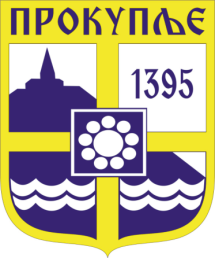  Издавач: Скупштина Грaда  Прокупља Лист уредио: Ивана Обрадовић Главни и одговорни уредник: Секретар Скупштине Града Прокупља  Александра ВукићевићГОДИНА XIVБрој 24Прокупље13. Јун2022.Лист излази према потребиГодишња претплата: 1.000 дин.Цена овог броја износи: 40 дин.Рок за рекламацију: 10 дана                                                                ПРИХОДИ И ПРИМАЊА   - БУЏЕТ                                                                                    ПРИХОДИ И ПРИМАЊА   - БУЏЕТ                                                                                    ПРИХОДИ И ПРИМАЊА   - БУЏЕТ                                                                                    ПРИХОДИ И ПРИМАЊА   - БУЏЕТ                                                                                    ПРИХОДИ И ПРИМАЊА   - БУЏЕТ                                                                                    ПРИХОДИ И ПРИМАЊА   - БУЏЕТ                    КонтоО П И СОДЛУКA О ИЗМЕНИ ОДЛУКЕ БУЏЕТА ГРАДА ПРОКУПЉА ЗА 2021.годину број 06-92/2021-02 од 26.10.2021.годинеИзвршење буџета за период 01.01.2021-31.12.2021.год.Проценат извршења буџета у односу на укупан план1234563+7+8+9УКУПНА ПРИМАЊА И СУФИЦИТ1.903.135.147,001.597.828.642,33321121Вишак прихода и примања-суфицит0,00I7+8+9Приходи и примања буџета1.903.135.147,001.597.828.642,3383,96,17Текући приходи1.668.135.147,001.497.392.842,3389,76711Порези на дох. добит и капитал. добитке799.976.000,00746.564.335,3193,32711110Порез на зараде680.000.000,00620.791.506,8891,29711120Порез на приходе од самосталних делатности86.570.000,0077.934.944,1390,02711140Порез на приходе од имовине816.000697.714,6085,50711160Порез на приходе од осигурања лица0,000,000,00711180Самодопринос0,000,000,00711190Порез на друге приходе32.590.000,0047.140.169,70144,64712Порез на фонд зарада                                                                   0,00470,000,00712110Порез на фонд зарада                                                                   650,00470,0072,30713Порези на имовину137.410.000,00142.522.646,72103,72713120Порези на имовину93.400.000,00100.141.034,59107,21713310Порез на наслеђе и поклон13.000.000,0013.952.510,46107,33713400Порез на финасиј.и капиталне трансакције31.000.000,0028.426.081,6791,7071361010.000,003.020,00 30,20714Порези на добра и услуге53.507.580,0042.189.541,9378,85714431Комунална такса за коришћење рекламних паноа0,000,000,00714513Ком.такса за држање друм.и прик.возила ослим пољ.возила и машина21.000.000,0023.221.699,10110,58714514Накнада за друмска моторна возила, тракторе0,00740,000,00714543Накнада за промену намене пољопривредног земљишта20.000,00100.336,00501,68714549Наканада од емисије, прашкастих материјала и одложеног отпада0,00594.403,40714552Боравишна такса163.780,00428.995,00261,93714553Боравишна такса по решењу органа јлс0,005.750,00714563Концесиона накнада за об. Ком.дел.20.000.000,000,000,00714562Посебна накнада за заштиту и унапређење животне средине10.500.000,0012.441.580,93118,49714565Накнада за кориш. простора на јавној површини1.800.000,005.338.306,00 296,57714566Накнада за јавне по огласу за соп.потребе23.800,0037.211,50 156,3571456720.520,007145720,00716Други порези 32.500.000,0039.002.593,28 107,28716110Комун.такса за фирму32.500.000,0039.002.593,28120,00717Акциза на гасна уља10.000.000,003.794.690,78717118Акциза на гасна уља10.000.000,003.794.690,7837,95731Дотације од иностраних држава1.405.785,00731241Капиталне донације од иностраних држава у корист нивоа градова1.405.785,00732Донације од међународних организација                                                                   1.280.253,006.686.618,40732141Текуће донације од међународних организација у корист нивоа градова                                                             478.765,002.721.009,58568,33732241Капиталне донације од међународних организација у корист нивоа градова                                                             801.488,003.965.608,82733Трансфери од других нивоа власти425.992.192,00455.902.620,66107,02733141Tекући трансфери од других нивоа власти у корист градова327.409.120,00368.543.436,00112,56733142Други текући трансфери од републике у корист нивоа градова18.441.250,000,00733144Текући наменски трансфери од Републике у корис нивоа градова45.084.218,0043.766.215,3097,07733241Капитални нам. трансфери, у ужем смислу, од реп. у корист нивоа градова35.057.604,0043.592.969,36 124,35741Приходи од имовине12.422.600,0013.265.894,69106,78741142Приходи од камате из депозита банака2.100.000,002.327.289,74110,82741511Накнада за коришћење минералних сировина1.900.000,002.022.910,47106,47741520Накнада за коришћење шумског и пољопривредног земљишта0,00130.480,97741531Комунална такса за коришћење простора на јавним површинама700.000,00639.350,0091,33741534Накнада за коришћење градског грађевинског земљишта2.600,002.800,00107,69741535Комунална такса за коришћење простора на јавним површинама-за заузеће јавне површине0,000,000,00741536Накнада за град.земљ.од приватних лица0,000,000,00741538Допринос за уређивање грађевинског земљишта7.000.000,006.527.695,0093,25741596Сливна водна накнада од правних лица720.000,001.615.368,50224,35742Приходи од продаје добара и услуга 38.710.000,0022.573.825,6358,31742126Приходи од продаје добара и услуга или закупа од стране трж.организација0,007.440,34742141Приходи од продаје добара и услуга или закупа18.837.000,000,000,00742142Приходи од давања у закуп, односно на коришћење непокретности у државној својини које користе општине и индиректни корисници њиховог буџета83.000,0078.000,0093,97742143Приходи од закупнине за грађевинско земљиште у корист нивоа градова4.390.000,002.665.910,8660,72742146Накнада по основу конверзије права коришћења у право својине у корист нивоа градова10.000.000,0014.188.343,75141,88742144Накнада по основу конверзије права коришћења у право својине у корист нивоа градова0,0010.284,280,00742145Приходи од давања у закуп, односно на коришћење непокретности у државној својини које користе општине и индиректни корисници њиховог буџета100.000,00 171,24742156Приходи остварени по основу пружања услуга боравка деце у предшколским установама у корист нивоа градова0,000,00742241Општинске административне таксе4.100.000,004.144.446,40101,08742242Накнада за уређивање грађевинског земљишта1.200.000,001.479.400,00123,28742255Накнада за озакоњење објекта у корист нивоа општина0,000,00742253Накнада за уређивање грађевинског земљишта0,000,000,00743Новчане казне и одузета имовинска  корист13.670.000,0014.075.615,91102,96743324Приходи од новчаних казни за саобраћајне прекршаје13.500.000,0014.075.615,91104,26743342Приходи од новчаних казни изречених у прекрш. поступку70.000,00743353Новчане казне по прекр. Налозима-Ниво општине0,000,000,00743924Приход од 5% принудне наплате ЛПА100.000,00744Добровољни трансфери од физичких и правних лица1.036.620,004.446.580,00 428,94744141Текући добровољни трансфери у корист градова72.540,00964.080,00744241Капитални добр. Транс. Од физ. И прав.лица у корист нивоа градова964.080,003.482.500,000,00745Мешовити и неодређени приходи10.000.000,006.367.409,0363,67745141Остали приходи у корист нивоа градова10.000.000,004.987.739,9149,880,007451431.379.669,12781Трансфери између буџетских корисника на истом нивоу0,000,00781111Трансфери између буџетских корисника на истом нивоу0,0028Примања од продаје нефинансијске имовине235.000.000,00100.435.800,0042,74811Примања од продаје осталих основних средстава235.000.000,00100.435.800,00 42,74811141Примања од продаје осталих основних средстава у корист градова235.000.000,00100.435.800,0042,74812Примања од продаје земљишта0,000,00812141Примања од продаје земљишта у корист нивоа градова0,000,00813Примања од продаје осталих основних средстава0,000,00813141Примања од продаје земљишта у корист нивоа градова0,000,00841Примања од продаје земљиште0,000,00841141Примања од продаје земљишта у корист нивоа градова0,000,0039Примања од задуживања и продаје финансијске имовине0,000,000,00%911Примања од домаћих задуживања0,000,000,00%911400Примања од задуживања од пословних банака у земљи0,000,000,00%Ек. Клас.ОПИСРасходи и издаци буџета за 2021.год.по Одлуци о измени одлуке  буџета града Прокупља за 2021. годину број 06-92/2021-02 од 26.10.2021.год.Извршење буџета за период 01.01.-31.12.2021.год.12444+5+6ТЕКУЋИ РАСХОДИ,  ИЗДАЦИ ЗА НЕФИНАНСИЈСКУ ИМОВИНУ  И ИЗДАЦИ ЗА ОТПЛАТУ  ГЛАВНИЦЕ 1.971.053.549,001.668.549.266,124ТЕКУЋИ РАСХОДИ1.579.912.869,001.414.972.852,7941Расходи за запослене558.142.992,00529.518.743,71411Плате, додаци и накнаде запослених (зараде)399.636.246,00381.518.225,84412Социјални доприноси на терет послодаваца67.985.996,0063.451.068,67413Накнада у натури160.000,000,00414Социјална давања запосленима67.045.000,0062.552.014,90415Накнаде трошкова за запослене17.205.750,0016.853.730,73416Награде запосленима остали посебни расходи6.110.000,005.143.703,57417Посланички додатак00,0042Коришћење услуга и роба618.321.323,00510.330.849,89421Стални трошкови120.716.415,0092.406.259,63422Трошкови путовања12.102.860,002.405.149,71423Услуге по уговору99.858.706,0052.851.569,94424Специјализоване услуге220.000.000,00215.157.831,70425Текуће поправке и одржавање130.268.952,00124.901.684,65426Материјал35.374.390,0022.608.354,2644Отплата камата и пратећи трошкови задуживања00,00441Отплата домаћих камата00,00444Пратећи трошкови задуживања00,0045Субвенције91.805.000,0071.092.914,79451Субвенције јавним нефинан.предузећима и организацијама86.000.000,0067.442.530,55454Субвенције приватним предузећима5.805.000,003.650.384,2446Донације, дотације и трансфери176.903.639,00168.188.504,12463Трансфери осталим нивоима власти134.603.639,00126.419.954,24464Дотације организ. обавезног социјалног осигурања                                                                  42.300.000,0041.768.549,88465Остале дотације и трансфери00,0047Социјално осигурање и социјална заштита42.405.000,0054.729.177,25472Накнаде за социјалну заштиту из буџета60.337.000,0054.729.177,2548Остали расходи91.121.718,0081.112.663,03481Дотације невладиним организацијама60.073.718,0052.752.467,97482Порези, обавезне таксе и казне552.000,0068.639,95483Новчане казне и пеналипо решењу судова20.296.000,0019.114.992,70484Накнада штете за повреде или штету насталу улсед елементарних непогода 200.000,000,00485Накнада штете за повреде или штету нанету од стране државних органа10.000.000,009.176.562,4149Административни трансфери из буџета1.213.197,000,00499Средства резерве1.213.197,000,005ИЗДАЦИ ЗА НЕФИНАНСИЈСКУ ИМОВИНУ391.140.680,00253.576.413,3351Основна средства373.920.680,00243.441.726,23511Зграде и грађевински објекти323.996.139,00203.161.476,06512Машине и опрема48.344.541,0039.456.378,28513Остале некретнине и опрема                                                                   250.000,000,00515Нематеријална имовина1.330.000,00823.871,8952ЗАЛИХЕ1.220.000,00100.887,00523Залихе робе за даљу продају1.220.000,00100.887,0054Природна имовина16.000.000,0010.033.800,10541Земљиште16.000.000,0010.033.800,106ИЗДАЦИ ЗА ОТПЛАТУ ГЛАВНИЦЕ И НАБАВКУ ФИНАНСИЈСКЕ ИМОВИНЕ00,0061Отплата главнице00,00611Отплата главнице домаћим кредиторима00,00ИзвршеноА: РАЧУН ПРИХОДА И ПРИМАЊА, РАСХОДА И ИЗДАТАКАА: РАЧУН ПРИХОДА И ПРИМАЊА, РАСХОДА И ИЗДАТАКАА: РАЧУН ПРИХОДА И ПРИМАЊА, РАСХОДА И ИЗДАТАКАА: РАЧУН ПРИХОДА И ПРИМАЊА, РАСХОДА И ИЗДАТАКА1.класа 7 + класа 81.610.8652.Класа 71.510.4293.Класа 8100.4364.класа 4 + класа 51.678.7845.Класа 41.423.5806.Класа 5255.2047.Буџетски дефицит (класа 7 + класа 8) – (класа 4 + класа 5)-67.919Б: РАЧУН ФИНАНСИРАЊАБ: РАЧУН ФИНАНСИРАЊАБ: РАЧУН ФИНАНСИРАЊАБ: РАЧУН ФИНАНСИРАЊА8.Класа 909.Класа 610.Мањак примања (класа 9 – класа 6)11.Нето финасирање (7+10)-67.919Образац 1Образац 1Образац 1Образац 1Образац 1Образац 1Образац 10685243100Врста послаЈединствени број КБССедиште УТНадлежни директниОзнака ОПБрој контаОписИзнос из претходне године (почетно стање)Износ текуће годинеИзнос текуће годинеИзнос текуће годинеИзнос текуће годинеИзнос текуће годинеОзнака ОПБрој контаОписИзнос из претходне године (почетно стање)БрутоБрутоИсправка вредностиИсправка вредностиНето (5 – 6)1234556671001000000НEФИНАНСИЈСКА ИМОВИНА (1002 + 1020)875.8741.329.8501.329.850236.175236.1751.093.6751002010000НЕФИНАНСИЈСКА ИМОВИНА У СТАЛНИМ СРЕДСТВИМА (1003 + 1007 + 1009 + 1011 + 1015 + 1018)870.7551.319.1091.319.109227.773227.7731.091.3361003011000НЕКРЕТНИНЕ И ОПРЕМА (од 1004 до 1006)637.186979.917979.917227.773227.773752.1441004011100Зграде и грађевински објекти576.810785.571785.571121.849121.849663.7221005011200Опрема44.828169.249169.249104.656104.65664.5931006011300Остале некретнине и опрема15.54825.09725.0971.2681.26823.8291007012000КУЛТИВИСАНА ИМОВИНА (1008)53.6241008012100Култивисана имовина53.6241011014000ПРИРОДНА ИМОВИНА (од 1012 до 1014)79.41766.58266.58266.5821012014100Земљиште 79.41766.58266.58266.5821015015000НЕФИНАНСИЈСКА ИМОВИНА У ПРИПРЕМИ И АВАНСИ (1016 + 1017)980179.890179.890179.8901016015100Нефинансијска имовина у припреми980179.890179.890179.8901018016000НЕМАТЕРИЈАЛНА ИМОВИНА (1019)99.54892.72092.72092.7201019016100Нематеријална имовина99.54892.72092.72092.7201020020000НЕФИНАНСИЈСКА ИМОВИНА У ЗАЛИХАМА (1021 + 1025)5.11910.74110.7418.4028.4022.3391021021000ЗАЛИХЕ (од 1022 до 1024)87255255179179761024021300Роба за даљу продају87255255179179761025022000ЗАЛИХЕ СИТНОГ ИНВЕНТАРА И ПОТРОШНОГ МАТЕРИЈАЛА(1026 + 1027)5.03210.48610.4868.2238.2232.2631026022100Залихе ситног инвентара 35.9535.9535.8475.8471061027022200Залихе потрошног материјала5.0294.5334.5332.3762.3762.1571028100000ФИНАНСИЈСКА ИМОВИНА (1029 + 1049 + 1067)1.465.7821.505.3651.505.3659.2249.2241.496.1411029110000ДУГОРОЧНА ФИНАНСИЈСКА ИМОВИНА (1030 + 1040)324.734324.734324.734324.7341030111000ДУГОРОЧНА ДОМАЋА ФИНАНСИЈСКА ИМОВИНА (од 1031 до 1039)324.734324.734324.734324.7341039111900Домаће акције и остали капитал324.734324.734324.734324.7341049120000НОВЧАНА СРЕДСТВА, ПЛЕМЕНИТИ МЕТАЛИ, ХАРТИЈЕ ОД ВРЕДНОСТИ, ПОТРАЖИВАЊА И КРАТКОРОЧНИ ПЛАСМАНИ (1050 + 1060 + 1062)1.018.7091.115.2201.115.22037371.115.1831050121000НОВЧАНА СРЕДСТВА, ПЛЕМЕНИТИ МЕТАЛИ, ХАРТИЈЕ ОД ВРЕДНОСТИ (од 1051 до 1059)225.606161.372161.372161.3721051121100Жиро и текући рачуни221.597159.958159.958159.9581052121200Издвојена новчана средства и акредитиви2.5991053121300Благајна48881054121400Девизни рачун1.4061.4061.4061.4061060122000КРАТКОРОЧНА ПОТРАЖИВАЊА (1061)786.138926.618926.618926.6181061122100Потраживања по основу продаје и друга потраживања786.138926.618926.618926.6181062123000КРАТКОРОЧНИ ПЛАСМАНИ(од 1063 до 1066)6.96527.23027.230373727.1931063123100Краткорочни кредити11111064123200Дати аванси, депозити и кауције5.10725.58825.588373725.5511066123900Остали краткорочни пласмани1.8571.6411.6411.6411067130000АКТИВНА ВРЕМЕНСКА РАЗГРАНИЧЕЊА (1068)122.33965.41165.4119.1879.18756.2241068131000АКТИВНА ВРЕМЕНСКА РАЗГРАНИЧЕЊА (од 1069 до 1071)122.33965.41165.4119.1879.18756.2241070131200Обрачунати неплаћени расходи и издаци122.33947.55447.5549.1879.18738.3671071131300Остала активна временска разграничења17.85717.85717.8571072УКУПНА АКТИВА (1001 + 1028)2.341.6562.835.2152.835.215245.399245.3992.589.816Ознака ОПБрој контаОписОписОписИзносИзносИзносИзносОзнака ОПБрој контаОписОписОписПретходна годинаПретходна годинаТекућа годинаТекућа година1233344551074200000ОБАВЕЗЕ (1075 + 1099 + 1118 + 1173 + 1198 + 1212)ОБАВЕЗЕ (1075 + 1099 + 1118 + 1173 + 1198 + 1212)ОБАВЕЗЕ (1075 + 1099 + 1118 + 1173 + 1198 + 1212)921.693921.6931.011.4011.011.4011075210000ДУГОРОЧНЕ ОБАВЕЗЕ (1076 + 1086 + 1093 + 1095 + 1097)ДУГОРОЧНЕ ОБАВЕЗЕ (1076 + 1086 + 1093 + 1095 + 1097)ДУГОРОЧНЕ ОБАВЕЗЕ (1076 + 1086 + 1093 + 1095 + 1097)6.4376.4376.4376.4371076211000ДОМАЋЕ ДУГОРОЧНЕ ОБАВЕЗЕ (од 1077 до 1085)ДОМАЋЕ ДУГОРОЧНЕ ОБАВЕЗЕ (од 1077 до 1085)ДОМАЋЕ ДУГОРОЧНЕ ОБАВЕЗЕ (од 1077 до 1085)6.4376.4376.4376.4371078211200Обавезе по основу дугорочних кредита од осталих нивоа властиОбавезе по основу дугорочних кредита од осталих нивоа властиОбавезе по основу дугорочних кредита од осталих нивоа власти6.4376.4376.4376.4371118230000ОБАВЕЗЕ ПО ОСНОВУ РАСХОДА ЗА ЗАПОСЛЕНЕ (1119 + 1125 + 1131 + 1137 + 1141+ 1147 + 1153 + 1161 + 1167)ОБАВЕЗЕ ПО ОСНОВУ РАСХОДА ЗА ЗАПОСЛЕНЕ (1119 + 1125 + 1131 + 1137 + 1141+ 1147 + 1153 + 1161 + 1167)ОБАВЕЗЕ ПО ОСНОВУ РАСХОДА ЗА ЗАПОСЛЕНЕ (1119 + 1125 + 1131 + 1137 + 1141+ 1147 + 1153 + 1161 + 1167)38.15638.15630.85830.8581119231000ОБАВЕЗЕ ЗА ПЛАТЕ И ДОДАТКЕ (од 1120 до 1124)ОБАВЕЗЕ ЗА ПЛАТЕ И ДОДАТКЕ (од 1120 до 1124)ОБАВЕЗЕ ЗА ПЛАТЕ И ДОДАТКЕ (од 1120 до 1124)31.72531.72527.02627.0261120231100Обавезе за нето плате и додаткеОбавезе за нето плате и додаткеОбавезе за нето плате и додатке24.65124.65121.77221.7721121231200Обавезе по основу пореза на плате и додаткеОбавезе по основу пореза на плате и додаткеОбавезе по основу пореза на плате и додатке2.7282.7288618611122231300Обавезе по основу доприноса за пензијско и инвалидско осигурање на плате и додаткеОбавезе по основу доприноса за пензијско и инвалидско осигурање на плате и додаткеОбавезе по основу доприноса за пензијско и инвалидско осигурање на плате и додатке3.2913.2913.0403.0401123231400Обавезе по основу доприноса за здравствено осигурање на плате и додаткеОбавезе по основу доприноса за здравствено осигурање на плате и додаткеОбавезе по основу доприноса за здравствено осигурање на плате и додатке9219211.2721.2721124231500Обавезе по основу доприноса за незапосленост на плате и додаткеОбавезе по основу доприноса за незапосленост на плате и додаткеОбавезе по основу доприноса за незапосленост на плате и додатке13413481811125232000ОБАВЕЗЕ ПО ОСНОВУ НАКНАДА ЗАПОСЛЕНИМА (од 1126 до 1130)ОБАВЕЗЕ ПО ОСНОВУ НАКНАДА ЗАПОСЛЕНИМА (од 1126 до 1130)ОБАВЕЗЕ ПО ОСНОВУ НАКНАДА ЗАПОСЛЕНИМА (од 1126 до 1130)1601608188181126232100Обавезе по основу нето накнада запосленимаОбавезе по основу нето накнада запосленимаОбавезе по основу нето накнада запосленима1571578158151127232200Обавезе по основу пореза на плате за накнаде запосленимаОбавезе по основу пореза на плате за накнаде запосленимаОбавезе по основу пореза на плате за накнаде запосленима33331137234000ОБАВЕЗЕ ПО ОСНОВУ СОЦИЈАЛНИХ ДОПРИНОСА НА ТЕРЕТ ПОСЛОДАВЦА (од 1138 до 1140)ОБАВЕЗЕ ПО ОСНОВУ СОЦИЈАЛНИХ ДОПРИНОСА НА ТЕРЕТ ПОСЛОДАВЦА (од 1138 до 1140)ОБАВЕЗЕ ПО ОСНОВУ СОЦИЈАЛНИХ ДОПРИНОСА НА ТЕРЕТ ПОСЛОДАВЦА (од 1138 до 1140)5.2825.2821.7381.7381138234100Обавезе по основу доприноса за пензијско и инвалидско осигурање на терет послодавцаОбавезе по основу доприноса за пензијско и инвалидско осигурање на терет послодавцаОбавезе по основу доприноса за пензијско и инвалидско осигурање на терет послодавца4.3614.3611.1841.1841139234200Обавезе по основу доприноса за здравствено осигурање на терет послодавцаОбавезе по основу доприноса за здравствено осигурање на терет послодавцаОбавезе по основу доприноса за здравствено осигурање на терет послодавца9219215545541141235000ОБАВЕЗЕ ПО ОСНОВУ НАКНАДА У НАТУРИ (од 1142 до 1146)ОБАВЕЗЕ ПО ОСНОВУ НАКНАДА У НАТУРИ (од 1142 до 1146)ОБАВЕЗЕ ПО ОСНОВУ НАКНАДА У НАТУРИ (од 1142 до 1146)808094941142235100Обавезе по основу нето накнада у натуриОбавезе по основу нето накнада у натуриОбавезе по основу нето накнада у натури777791911143235200Обавезе по основу пореза на накнаде у натуриОбавезе по основу пореза на накнаде у натуриОбавезе по основу пореза на накнаде у натури33331147236000ОБАВЕЗЕ ПО ОСНОВУ СОЦИЈАЛНЕ ПОМОЋИ ЗАПОСЛЕНИМА (од 1148 до 1152)ОБАВЕЗЕ ПО ОСНОВУ СОЦИЈАЛНЕ ПОМОЋИ ЗАПОСЛЕНИМА (од 1148 до 1152)ОБАВЕЗЕ ПО ОСНОВУ СОЦИЈАЛНЕ ПОМОЋИ ЗАПОСЛЕНИМА (од 1148 до 1152)1511516316311148236100Обавезе по основу нето исплата социјалне помоћи запосленимаОбавезе по основу нето исплата социјалне помоћи запосленимаОбавезе по основу нето исплата социјалне помоћи запосленима95954844841149236200Обавезе по основу пореза на социјалну помоћ запосленимаОбавезе по основу пореза на социјалну помоћ запосленимаОбавезе по основу пореза на социјалну помоћ запосленима8840401150236300Обавезе по основу доприноса за пензијско и инвалидско осигурање за социјалну помоћ запосленимаОбавезе по основу доприноса за пензијско и инвалидско осигурање за социјалну помоћ запосленимаОбавезе по основу доприноса за пензијско и инвалидско осигурање за социјалну помоћ запосленима333374741151236400Обавезе по основу доприноса за здравствено осигурање за социјалну помоћ запосленимаОбавезе по основу доприноса за здравствено осигурање за социјалну помоћ запосленимаОбавезе по основу доприноса за здравствено осигурање за социјалну помоћ запосленима131330301152236500Обавезе по основу доприноса за случај незапослености за социјалну помоћ запосленимаОбавезе по основу доприноса за случај незапослености за социјалну помоћ запосленимаОбавезе по основу доприноса за случај незапослености за социјалну помоћ запосленима22331153237000СЛУЖБЕНА ПУТОВАЊА И УСЛУГЕ ПО УГОВОРУ (од 1154 до 1160)СЛУЖБЕНА ПУТОВАЊА И УСЛУГЕ ПО УГОВОРУ (од 1154 до 1160)СЛУЖБЕНА ПУТОВАЊА И УСЛУГЕ ПО УГОВОРУ (од 1154 до 1160)7587585515511156237300Обавезе по основу нето исплата за услуге по уговоруОбавезе по основу нето исплата за услуге по уговоруОбавезе по основу нето исплата за услуге по уговору10910941411157237400Обавезе по основу пореза на исплате за услуге по уговоруОбавезе по основу пореза на исплате за услуге по уговоруОбавезе по основу пореза на исплате за услуге по уговору12124974971158237500Обавезе по основу доприноса за пензијско и инвалидско осигурање за услуге по уговоруОбавезе по основу доприноса за пензијско и инвалидско осигурање за услуге по уговоруОбавезе по основу доприноса за пензијско и инвалидско осигурање за услуге по уговору151513131159237600Обавезе по основу доприноса за здравствено осигурање за услуге по уговоруОбавезе по основу доприноса за здравствено осигурање за услуге по уговоруОбавезе по основу доприноса за здравствено осигурање за услуге по уговору6226221198250000ОБАВЕЗЕ ИЗ ПОСЛОВАЊА (1199 + 1203 + 1206 + 1208)ОБАВЕЗЕ ИЗ ПОСЛОВАЊА (1199 + 1203 + 1206 + 1208)ОБАВЕЗЕ ИЗ ПОСЛОВАЊА (1199 + 1203 + 1206 + 1208)84.18384.18325.26625.2661199251000ПРИМЉЕНИ АВАНСИ, ДЕПОЗИТИ И КАУЦИЈЕ (од 1200 до 1202)ПРИМЉЕНИ АВАНСИ, ДЕПОЗИТИ И КАУЦИЈЕ (од 1200 до 1202)ПРИМЉЕНИ АВАНСИ, ДЕПОЗИТИ И КАУЦИЈЕ (од 1200 до 1202)17.85817.8581201251200Примљени депозитиПримљени депозитиПримљени депозити17.85817.8581203252000ОБАВЕЗЕ ПРЕМА ДОБАВЉАЧИМА (1204 + 1205)ОБАВЕЗЕ ПРЕМА ДОБАВЉАЧИМА (1204 + 1205)ОБАВЕЗЕ ПРЕМА ДОБАВЉАЧИМА (1204 + 1205)34.45434.4547.3867.3861204252100Добављачи у земљиДобављачи у земљиДобављачи у земљи34.45434.4547.3867.3861208254000ОСТАЛЕ ОБАВЕЗЕ (1209 до 1211)ОСТАЛЕ ОБАВЕЗЕ (1209 до 1211)ОСТАЛЕ ОБАВЕЗЕ (1209 до 1211)49.72949.72922221209254100Обавезе из односа буџета и буџетских корисникаОбавезе из односа буџета и буџетских корисникаОбавезе из односа буџета и буџетских корисника22221211254900Остале обавезе из пословањаОстале обавезе из пословањаОстале обавезе из пословања49.72949.7291212290000ПАСИВНА ВРЕМЕНСКА РАЗГРАНИЧЕЊА (1213)ПАСИВНА ВРЕМЕНСКА РАЗГРАНИЧЕЊА (1213)ПАСИВНА ВРЕМЕНСКА РАЗГРАНИЧЕЊА (1213)792.917792.917948.840948.8401213291000ПАСИВНА ВРЕМЕНСКА РАЗГРАНИЧЕЊА (од 1214 до 1217)ПАСИВНА ВРЕМЕНСКА РАЗГРАНИЧЕЊА (од 1214 до 1217)ПАСИВНА ВРЕМЕНСКА РАЗГРАНИЧЕЊА (од 1214 до 1217)792.917792.917948.840948.8401215291200Разграничени плаћени расходи и издациРазграничени плаћени расходи и издациРазграничени плаћени расходи и издаци5.1075.10725.53825.5381216291300Обрачунати ненаплаћени приходи и примањаОбрачунати ненаплаћени приходи и примањаОбрачунати ненаплаћени приходи и примања12.60412.60412.78612.7861217291900Остала пасивна временска разграничењаОстала пасивна временска разграничењаОстала пасивна временска разграничења775.206775.206910.516910.5161218300000КАПИТАЛ, УТВРЂИВАЊЕ РЕЗУЛТАТА ПОСЛОВАЊА И ВАНБИЛАНСНА ЕВИДЕНЦИЈА(1219 + 1229 - 1230 + 1231 - 1232 + 1233 - 1234)КАПИТАЛ, УТВРЂИВАЊЕ РЕЗУЛТАТА ПОСЛОВАЊА И ВАНБИЛАНСНА ЕВИДЕНЦИЈА(1219 + 1229 - 1230 + 1231 - 1232 + 1233 - 1234)КАПИТАЛ, УТВРЂИВАЊЕ РЕЗУЛТАТА ПОСЛОВАЊА И ВАНБИЛАНСНА ЕВИДЕНЦИЈА(1219 + 1229 - 1230 + 1231 - 1232 + 1233 - 1234)1.419.9631.419.9631.578.4151.578.4151219310000КАПИТАЛ (1220)КАПИТАЛ (1220)КАПИТАЛ (1220)1.194.3571.194.3571.417.0431.417.0431220311000КАПИТАЛ (1221 + 1222 - 1223 + 1224 + 1225 - 1226 + 1227 + 1228)КАПИТАЛ (1221 + 1222 - 1223 + 1224 + 1225 - 1226 + 1227 + 1228)КАПИТАЛ (1221 + 1222 - 1223 + 1224 + 1225 - 1226 + 1227 + 1228)1.194.3571.194.3571.417.0431.417.0431221311100Нефинансијска имовина у сталним средствимаНефинансијска имовина у сталним средствимаНефинансијска имовина у сталним средствима870.756870.7561.091.3321.091.3321222311200Нефинансијска имовина у залихамаНефинансијска имовина у залихамаНефинансијска имовина у залихама5.1195.1192.3402.3401223311300Исправка вредности сопствених извора нефинансијске имовине, у сталним средствима, за набавке из кредитаИсправка вредности сопствених извора нефинансијске имовине, у сталним средствима, за набавке из кредитаИсправка вредности сопствених извора нефинансијске имовине, у сталним средствима, за набавке из кредита6.4376.4376.4376.4371224311400Финансијска имовинаФинансијска имовинаФинансијска имовина324.857324.857324.857324.8571225311500Извори новчаних средставаИзвори новчаних средставаИзвори новчаних средстава62621228311900Остали сопствени извориОстали сопствени извориОстали сопствени извори4.9514.9511230321122Мањак прихода и примања – дефицитМањак прихода и примања – дефицитМањак прихода и примања – дефицит97.21997.21938.82338.8231231321311Нераспоређени вишак прихода и примања из ранијих годинаНераспоређени вишак прихода и примања из ранијих годинаНераспоређени вишак прихода и примања из ранијих година322.825322.825200.195200.1951239УКУПНА ПАСИВА (1074 + 1218)УКУПНА ПАСИВА (1074 + 1218)УКУПНА ПАСИВА (1074 + 1218)2.341.6562.341.6562.589.8162.589.816ОписРед. Бр. изОбрасца 2Износ1.Текући приходи и примања од продаје  нефинансијске имовинеОП 20011.610.8652. Текући расходи и издаци за набавку  нефинансијске имовинеОП 21311.678.7843. Вишак прихода и примања – буџетски суфицит (ред.бр. 1 – ред.бр. 2)ОП 23464. Мањак прихода и примања – буџетски дефицит (ред.бр. 2 – пед.бр. 1)ОП 234767.9195. Кориговање вишка, односно мањка прихода и примањаа)  увећање за укључивање:-  дела нераспоређеног вишка и прихода и примања из ранијих година који је коришћен за покриће расхода и издатака текуће године (ОП 2349)- дела новчаних средстава амортизације који је коришћен за набавку нефинансијске имовине       (ОП 2350)- дела пренетих неутрошених средстава из ранијих година коришћен за покриће расхода и издатака текуће године (ОП 2351)-   износа расхода и издатака за нефинансијску имовину, финансираних из кредита (ОП 2352)- износа приватизационих примања коришћена за покриће расхода и издатака текуће године (ОП 2353)б)  умањен за укључивање издатака:-  утрошених средстава текућих прихода и примања од продаје нефинансијске имовине за отплату обавеза по кредитима (ОП 2355)- утрошених средстава текућих прихода и примања од продаје нефинансијске имовине за набавку финансијске имовине (ОП 2356)6. 321122 Мањак прихода и примања-дефицит67.919Образац 2Образац 2Образац 2Образац 2Образац 2Образац 2Образац 20685243100Врста послаЈединствени број КБССедиште УТНадлежни директниОзнака ОПБрој контаОписИзносИзносОзнака ОПБрој контаОписПретходна годинаТекућа година123452001ТЕКУЋИ ПРИХОДИ И ПРИМАЊА ОД ПРОДАЈЕ НЕФИНАНСИЈСКЕ ИМОВИНЕ (2002 + 2106)1.352.8231.610.8652002700000ТЕКУЋИ ПРИХОДИ  (2003 + 2047 + 2057 + 2069 + 2094 + 2099 + 2103)1.352.2651.510.4292003710000ПОРЕЗИ  (2004 + 2008 + 2010 + 2017 + 2023 + 2030 + 2033 + 2040)838.420974.0752004711000ПОРЕЗ НА ДОХОДАК, ДОБИТ И КАПИТАЛНЕ ДОБИТКЕ (од 2005 до 2007)657.414746.5642005711100Порези на доходак и капиталне добитке које плаћају физичка лица657.414746.5642008712000ПОРЕЗ НА ФОНД ЗАРАДА (2009)12009712100Порез на фонд зарада12010713000ПОРЕЗ НА ИМОВИНУ (од 2011 до 2016)110.824142.5222011713100Периодични порези на непокретности89.565100.1412013713300Порези на заоставштину, наслеђе и поклон7.37313.9522014713400Порези на финансијске и капиталне трансакције13.88328.4262016713600Други периодични порези на имовину332017714000ПОРЕЗ НА ДОБРА И УСЛУГЕ (од 2018 до 2022)35.31442.1902021714500Порези, таксе и накнаде на употребу добара, на дозволу да се добра употребљавају или делатности обављају35.31442.1902030716000ДРУГИ ПОРЕЗИ (2031 + 2032)34.86839.0032031716100Други порези које искључиво плаћају предузећа, односно предузетници34.86839.0032033717000АКЦИЗЕ (од 2034 до 2039)3.7952034717100Акцизе на деривате нафте3.7952057730000ДОНАЦИЈЕ, ПОМОЋИ И ТРАНСФЕРИ (2058 + 2061 + 2066)448.483467.2662061732000ДОНАЦИЈЕ И ПОМОЋИ ОД МЕЂУНАРОДНИХ ОРГАНИЗАЦИЈА (од 2062 до 2065)6.8742062732100Текуће донације од међународних организација4.0342063732200Капиталне донације од међународних организација2.8402066733000ТРАНСФЕРИ ОД ДРУГИХ НИВОА ВЛАСТИ (2067 + 2068)448.483460.3922067733100Текући трансфери од других нивоа власти415.643416.7992068733200Капитални трансфери од других нивоа власти32.84043.5932069740000ДРУГИ ПРИХОДИ (2070 + 2077 + 2082 + 2089 + 2092)65.09167.7192070741000ПРИХОДИ ОД ИМОВИНЕ (од 2071 до 2076)9.32313.2662071741100Камате2.1032.3272075741500Закуп непроизведене имовине7.22010.9392077742000ПРИХОДИ ОД ПРОДАЈЕ ДОБАРА И УСЛУГА (од 2078 до 2081)25.58227.9912078742100Приходи од продаје добара и услуга или закупа од стране тржишних организација19.24821.0422079742200Таксе и накнаде5.0485.6242080742300Споредне продаје добара и услуга које врше државне нетржишне јединице1.2861.3252082743000НОВЧАНЕ КАЗНЕ И ОДУЗЕТА ИМОВИНСКА КОРИСТ (од 2083 до 2088)13.24014.0752085743300Приходи од новчаних казни за прекршаје13.17014.0752088743900Остале новчане казне, пенали и приходи од одузете имовинске користи702089744000ДОБРОВОЉНИ ТРАНСФЕРИ ОД ФИЗИЧКИХ И ПРАВНИХ ЛИЦА (2090 + 2091)1204.4462090744100Текући добровољни трансфери од физичких и правних лица1209642091744200Капитални добровољни трансфери од физичких и правних лица3.4822092745000МЕШОВИТИ И НЕОДРЕЂЕНИ ПРИХОДИ (2093)16.8267.9412093745100Мешовити и неодређени приходи16.8267.9412094770000МЕМОРАНДУМСКЕ СТАВКЕ ЗА РЕФУНДАЦИЈУ РАСХОДА (2095 + 2097)785592095771000МЕМОРАНДУМСКЕ СТАВКЕ ЗА РЕФУНДАЦИЈУ РАСХОДА (2096)785592096771100Меморандумске ставке за рефундацију расхода785592103790000ПРИХОДИ ИЗ БУЏЕТА (2104)1938102104791000ПРИХОДИ ИЗ БУЏЕТА (2105)1938102105791100Приходи из буџета1938102106800000ПРИМАЊА ОД ПРОДАЈЕ НЕФИНАНСИЈСКЕ ИМОВИНЕ (2107 + 2114 + 2121 + 2124)558100.4362107810000ПРИМАЊА ОД ПРОДАЈЕ ОСНОВНИХ СРЕДСТАВА (2108 + 2110 + 2112)558100.4362108811000ПРИМАЊА ОД ПРОДАЈЕ НЕПОКРЕТНОСТИ (2109)555100.4362109811100Примања од продаје непокретности555100.4362112813000ПРИМАЊА ОД ПРОДАЈЕ ОСТАЛИХ ОСНОВНИХ СРЕДСТАВА (2113)32113813100Примања од продаје осталих основних средстава32131ТЕКУЋИ РАСХОДИ И ИЗДАЦИ ЗА НЕФИНАНСИЈСКУ ИМОВИНУ (2132 + 2300)1.463.8591.678.7842132400000ТЕКУЋИ РАСХОДИ  (2133 + 2155 + 2200 + 2215 + 2239 + 2252 + 2268 + 2283)1.236.1201.423.5802133410000РАСХОДИ ЗА ЗАПОСЛЕНЕ (2134 + 2136 + 2140 + 2142 + 2147 + 2149 + 2151 + 2153)448.323530.1392134411000ПЛАТЕ, ДОДАЦИ И НАКНАДЕ ЗАПОСЛЕНИХ (ЗАРАДЕ) (2135)361.252381.5202135411100Плате, додаци и накнаде запослених361.252381.5202136412000СОЦИЈАЛНИ ДОПРИНОСИ НА ТЕРЕТ ПОСЛОДАВЦА (од 2137 до 2139)60.10863.4522137412100Допринос за пензијско и инвалидско осигурање 41.51743.8252138412200Допринос за здравствено осигурање18.59119.6272140413000НАКНАДЕ У НАТУРИ (2141)892141413100Накнаде у натури892142414000СОЦИЈАЛНА ДАВАЊА ЗАПОСЛЕНИМА (од 2143 до 2146)4.72863.1472143414100Исплата накнада за време одсуствовања с посла на терет фондова1828232145414300Отпремнине и помоћи1.70657.7392146414400Помоћ у медицинском лечењу запосленог или чланова уже породице и друге помоћи запосленом2.8404.5852147415000НАКНАДЕ ТРОШКОВА ЗА ЗАПОСЛЕНЕ (2148)14.22916.8762148415100Накнаде трошкова за запослене14.22916.8762149416000НАГРАДЕ ЗАПОСЛЕНИМА И ОСТАЛИ ПОСЕБНИ РАСХОДИ (2150)7.9175.1442150416100Награде запосленима и остали посебни расходи7.9175.1442155420000КОРИШЋЕЊЕ УСЛУГА И РОБА (2156 + 2164 + 2170 + 2179 + 2187 + 2190)390.723517.5672156421000СТАЛНИ ТРОШКОВИ (од 2157 до 2163)209.32794.2062157421100Трошкови платног промета и банкарских услуга2.0412.4092158421200Енергетске услуге53.99667.9212159421300Комуналне услуге140.39611.5492160421400Услуге комуникација6.3356.8942161421500Трошкови осигурања1.6531.6222162421600Закуп имовине и опреме4.8833.7962163421900Остали трошкови23152164422000ТРОШКОВИ ПУТОВАЊА (од 2165 до 2169)6652.5372165422100Трошкови службених путовања у земљи5297272166422200Трошкови службених путовања у иностранство22712167422300Трошкови путовања у оквиру редовног рада10242169422900Остали трошкови транспорта1241.5152170423000УСЛУГЕ ПО УГОВОРУ (од 2171 до 2178)74.12755.1752171423100Административне услуге3037032172423200Компјутерске услуге2.5842.5632173423300Услуге образовања и усавршавања запослених3464732174423400Услуге информисања8.91511.4262175423500Стручне услуге41.34023.8782176423600Услуге за домаћинство и угоститељство1.3162.7292177423700Репрезентација1.5391.3662178423900Остале опште услуге17.78412.0372179424000СПЕЦИЈАЛИЗОВАНЕ УСЛУГЕ (од 2180 до 2186)4.515215.5582180424100Пољопривредне услуге1.7192181424200Услуге образовања, културе и спорта2.0814.2302182424300Медицинске услуге7758292185424600Услуге очувања животне средине, науке и геодетске услуге4762.0532186424900Остале специјализоване услуге1.612146.7272187425000ТЕКУЋЕ ПОПРАВКЕ И ОДРЖАВАЊЕ (УСЛУГЕ И МАТЕРИЈАЛИ) (2188 + 2189)68.133125.6162188425100Текуће поправке и одржавање зграда и објеката65.588122.4082189425200Текуће поправке и одржавање опреме2.5453.2082190426000МАТЕРИЈАЛ (од 2191 до 2199)33.95624.4752191426100Административни материјал3.5182.7782193426300Материјали за образовање и усавршавање запослених3.0114.1402194426400Материјали за саобраћај2.0553.8492195426500Материјали за очување животне средине и науку92196426600Материјали за образовање, културу и спорт1.1521.4662197426700Медицински и лабораторијски материјали722198426800Материјали за одржавање хигијене и угоститељство10.9369.6642199426900Материјали за посебне намене13.2842.4972215440000ОТПЛАТА КАМАТА И ПРАТЕЋИ ТРОШКОВИ ЗАДУЖИВАЊА (2216 + 2226 + 2233 + 2235)8212216441000ОТПЛАТЕ ДОМАЋИХ КАМАТА (од 2117 до 2225)8212220441400Отплата камата домаћим пословним банкама8212239450000СУБВЕНЦИЈЕ (2240 + 2243 + 2246 + 2249)91.21271.1182240451000СУБВЕНЦИЈЕ ЈАВНИМ НЕФИНАНСИЈСКИМ ПРЕДУЗЕЋИМА И ОРГАНИЗАЦИЈАМА (2241 + 2242)87.26467.4682241451100Текуће субвенције јавним нефинансијским предузећима и организацијама59.81443.8062242451200Капиталне субвенције јавним нефинансијским предузећима и организацијама27.45023.6622249454000СУБВЕНЦИЈЕ ПРИВАТНИМ ПРЕДУЗЕЋИМА (2250 + 2251)3.9483.6502250454100Текуће субвенције приватним предузећима3.9483.6502252460000ДОНАЦИЈЕ, ДОТАЦИЈЕ И ТРАНСФЕРИ (2253 + 2256 + 2259 + 2262 + 2265)142.770168.1892259463000ТРАНСФЕРИ ОСТАЛИМ НИВОИМА ВЛАСТИ (2260 + 2261)100.794126.4202260463100Текући трансфери осталим нивоима власти100.794126.4202262464000ДОТАЦИЈЕ ОРГАНИЗАЦИЈАМА ОБАВЕЗНОГ СОЦИЈАЛНОГ ОСИГУРАЊА (2263 + 2264)39.94141.7692263464100Текуће дотације организацијама обавезног социјалног осигурања36.98441.7692264464200Капиталне дотације организацијама обавезног социјалног осигурања2.9572265465000ОСТАЛЕ ДОТАЦИЈЕ И ТРАНСФЕРИ (2266 + 2267)2.0352266465100Остале текуће дотације и трансфери2.0352268470000СОЦИЈАЛНО ОСИГУРАЊЕ И СОЦИЈАЛНА ЗАШТИТА (2269 + 2273)26.25754.7092273472000НАКНАДЕ ЗА СОЦИЈАЛНУ ЗАШТИТУ ИЗ БУЏЕТА (од 2274 до 2282)26.25754.7092276472300Накнаде из буџета за децу и породицу 22.62646.6552280472700Накнаде из буџета за образовање, културу, науку и спорт 3.2883.3192281472800Накнаде из буџета за становање и живот 4.7352282472900Остале накнаде из буџета3432283480000ОСТАЛИ РАСХОДИ (2284 + 2287 + 2291 + 2293 + 2296 + 2298)136.01481.8582284481000ДОТАЦИЈЕ НЕВЛАДИНИМ ОРГАНИЗАЦИЈАМА (2285 + 2286)54.28852.7532286481900Дотације осталим непрофитним институцијама54.28852.7532287482000ПОРЕЗИ, ОБАВЕЗНЕ ТАКСЕ, КАЗНЕ, ПЕНАЛИ И КАМАТЕ (од 2288 до 2290)3271422288482100Остали порези221252289482200Обавезне таксе1061172291483000НОВЧАНЕ КАЗНЕ И ПЕНАЛИ ПО РЕШЕЊУ СУДОВА (2292)81.39919.7862292483100Новчане казне и пенали по решењу судова81.39919.7862296485000НАКНАДА ШТЕТЕ ЗА ПОВРЕДЕ ИЛИ ШТЕТУ НАНЕТУ ОД СТРАНЕ ДРЖАВНИХ ОРГАНА (2297)9.1772297485100Накнада штете за повреде или штету нанету од стране државних органа9.1772300500000ИЗДАЦИ ЗА НЕФИНАНСИЈСКУ ИМОВИНУ (2301 + 2323 + 2332 + 2335 + 2343)227.739255.2042301510000ОСНОВНА СРЕДСТВА (2302 + 2307 + 2317 + 2319 + 2321)223.970243.9672302511000ЗГРАДЕ И ГРАЂЕВИНСКИ ОБЈЕКТИ (од 2303 до 2306)204.156203.1612303511100Куповина зграда и објеката1.3202304511200Изградња зграда и објеката26.97660.1292305511300Капитално одржавање зграда и објеката131.847102.0892306511400Пројектно планирање45.33339.6232307512000МАШИНЕ И ОПРЕМА (од 2308 до 2316)18.34239.9762309512200Административна опрема6.92618.0282311512400Опрема за заштиту животне средине7.0722313512600Опрема за образовање, науку, културу и спорт4.32617.8362316512900Опрема за производњу, моторна, непокретна и немоторна опрема184.1122317513000ОСТАЛЕ НЕКРЕТНИНЕ И ОПРЕМА (2318)2442318513100Остале некретнине и опрема2442321515000НЕМАТЕРИЈАЛНА ИМОВИНА (2322)1.2288302322515100Нематеријална имовина1.2288302323520000ЗАЛИХЕ (2324 + 2326 + 2330)2311.2032330523000ЗАЛИХЕ РОБЕ ЗА ДАЉУ ПРОДАЈУ (2331)2311.2032331523100Залихе робе за даљу продају2311.2032335540000ПРИРОДНА ИМОВИНА (2336 + 2338 + 2340)3.53810.0342336541000ЗЕМЉИШТЕ (2337)3.53810.0342337541100Земљиште3.53810.0342347Мањак прихода и примања - буџетски дефицит (2131 - 2001) 111.03667.9192348КОРИГОВАЊЕ ВИШКА, ОДНОСНО МАЊКА ПРИХОДА И ПРИМАЊА (од 2349 до 2353)13.81729.0962349Део нераспоређеног вишка прихода и примања из ранијих година који је коришћен за покриће расхода и издатака текуће године7.31829.0962350Део новчаних средстава амортизације који је коришћен за набавку нефинансијске имовине622352Износ расхода и издатака за нефинансијску имовину, финансираних из кредита6.4372358321122МАЊАК ПРИХОДА И ПРИМАЊА – ДЕФИЦИТ (2347 + 2354 - 2346 - 2348) > 097.21938.8231.ПримањаОП (3002+3027) или ( кл.8+кл.9)100.4362.ИздациОП (3068+3114) или (кл.5+кл.6)255.204-511200 Изградња зграда и објеката-511300 Капитално одржавање зграда и објеката-511400 Пројектно планирање-512100 Опрема за саобраћај-512200 Административна опрема-512400 Опрема за заштиту животне средине-512600 Опрема за образовање,културу и спорт-512900 Опрема за произ.,мотор.,непокр.,и               Немоторна опрема-513100 Остале некретнине и опрема-523100 Залихе робе за даљу продају-515100 Нематеријална имовина-541100 Земљиште-611400 Отплата главнице дома. посл. банкама           ОП 3072           ОП 3073           ОП 3074           ОП 3076           ОП 3077            ОП 3079            ОП 3081           ОП 3084                    ОП 3086           ОП 3090            ОП 3099                     ОП 3105           ОП 312060.129102.08939.623018.02817.8364.11208301.20310.0340Образац 3Образац 3Образац 3Образац 3Образац 3Образац 3Образац 30685243100Врста послаЈединствени број КБССедиште УТНадлежни директниОзнака ОПБрој контаОписИзносИзносОзнака ОПБрој контаОписПретходна годинаТекућа година123453001ПРИМАЊА (3002 + 3027)558100.4363002800000ПРИМАЊА ОД ПРОДАЈЕ НЕФИНАНСИЈСКЕ ИМОВИНЕ (3003 + 3010 + 3017 + 3020)558100.4363003810000ПРИМАЊА ОД ПРОДАЈЕ ОСНОВНИХ СРЕДСТАВА (3004 + 3006 + 3008)558100.4363004811000ПРИМАЊА ОД ПРОДАЈЕ НЕПОКРЕТНОСТИ (3005)555100.4363005811100Примања од продаје непокретности555100.4363008813000ПРИМАЊА ОД ПРОДАЈЕ ОСТАЛИХ ОСНОВНИХ СРЕДСТАВА (3009)33009813100Примања од продаје осталих основних средстава33067ИЗДАЦИ (3068 + 3114)250.893255.2043068500000ИЗДАЦИ ЗА НЕФИНАНСИЈСКУ ИМОВИНУ (3069 + 3091 + 3100 + 3103 + 3111)227.739255.2043069510000ОСНОВНА СРЕДСТВА (3070 + 3075 + 3085 + 3087 + 3089)223.970243.9673070511000ЗГРАДЕ И ГРАЂЕВИНСКИ ОБЈЕКТИ (од 3071 до 3074)204.156203.1613071511100Куповина зграда и објеката1.3203072511200Изградња зграда и објеката26.97660.1293073511300Капитално одржавање зграда и објеката131.847102.0893074511400Пројектно планирање45.33339.6233075512000МАШИНЕ И ОПРЕМА (од 3076 до 3084)18.34239.9763077512200Административна опрема6.92618.0283079512400Опрема за заштиту животне средине7.0723081512600Опрема за образовање, културу и спорт4.32617.8363084512900Опрема за производњу, моторна, непокретна и немоторна опрема184.1123085513000ОСТАЛЕ НЕКРЕТНИНЕ И ОПРЕМА (3086)2443086513100Остале некретнине и опрема2443089515000НЕМАТЕРИЈАЛНА ИМОВИНА (3090)1.2288303090515100Нематеријална имовина1.2288303091520000ЗАЛИХЕ (3092 + 3094 + 3098)2311.2033098523000ЗАЛИХЕ РОБЕ ЗА ДАЉУ ПРОДАЈУ (3099)2311.2033099523100Залихе робе за даљу продају2311.2033103540000ПРИРОДНА ИМОВИНА (3104 + 3106 + 3108)3.53810.0343104541000ЗЕМЉИШТЕ (3105)3.53810.0343105541100Земљиште3.53810.0343114600000ИЗДАЦИ ЗА ОТПЛАТУ ГЛАВНИЦЕ И НАБАВКУ ФИНАНСИЈСКЕ ИМОВИНЕ (3115 + 3140)23.1543115610000ОТПЛАТА ГЛАВНИЦЕ (3116 + 3126 + 3134 + 3136 + 3138)23.1543116611000ОТПЛАТА ГЛАВНИЦЕ ДОМАЋИМ КРЕДИТОРИМА (од 3117 до 3125)23.1543120611400Отплата главнице домаћим пословним банкама23.1543163МАЊАК ПРИМАЊА (3067 – 3001) > 0250.335154.768     Салдо готовине на почетку годинеОП4436225.6061. Кориговани прилив за примљена средства у обрачуну (2+3)ОП 44371.610.8652. Новчани приливиОП 40011.610.8653. Корекција новчаних прилива за наплаћена средства која  се не евидентирају преко класа 700000, 800000 и 900000ОП 44380  4. Кориговани одливи за исплаћена средства у обрачуну (5+6)ОП 44391.678.7845. Новчани одливиОП 41711.678.7846. Корекција новчаних одлива за износ плаћених расхода који се не евидентирају преко класе 400000, 500000 и 600000ОП 4441    07. Салдо готовине на крају године (Салдо+1-4)ОП 4442157.687Образац 4Образац 4Образац 4Образац 4Образац 4Образац 4Образац 40685243100Врста послаЈединствени број КБССедиште УТНадлежни директниОзнака ОПБрој контаОписИзносИзносОзнака ОПБрој контаОписПретходна годинаТекућа година123454001Н О В Ч А Н И  П Р И Л И В И (4002 + 4106 + 4131)1.352.8231.610.8654002700000ТЕКУЋИ ПРИХОДИ (4003 + 4047 + 4057 + 4069 + 4094 + 4099 + 4103)1.352.2651.510.4294003710000ПОРЕЗИ (4004 + 4008 + 4010 + 4017 + 4023 + 4030 + 4033 + 4040)838.420974.0754004711000ПОРЕЗ НА ДОХОДАК, ДОБИТ И КАПИТАЛНЕ ДОБИТКЕ (од 4005 до 4007)657.414746.5644005711100Порези на доходак и капиталне добитке које плаћају физичка лица657.414746.5644008712000ПОРЕЗ НА ФОНД ЗАРАДА (4009)14009712100Порез на фонд зарада14010713000ПОРЕЗ НА ИМОВИНУ (од 4011 до 4016)110.824142.5224011713100Периодични порези на непокретности89.565100.1414013713300Порези на заоставштину, наслеђе и поклон7.37313.9524014713400Порези на финансијске и капиталне трансакције13.88328.4264016713600Други периодични порези на имовину334017714000ПОРЕЗ НА ДОБРА И УСЛУГЕ (од 4018 до 4022)35.31442.1904021714500Порези, таксе и накнаде на употребу добара, на дозволу да се добра употребљавају или делатности обављају35.31442.1904030716000ДРУГИ ПОРЕЗИ (4031 + 4032)34.86839.0034031716100Други порези које искључиво плаћају предузећа, односно предузетници34.86839.0034033717000АКЦИЗЕ (од 4034 до 4039)3.7954034717100Акцизе на деривате нафте3.7954057730000ДОНАЦИЈЕ, ПОМОЋИ И ТРАНСФЕРИ (4058 + 4061 + 4066)448.483467.2664061732000ДОНАЦИЈЕ И ПОМОЋИ ОД МЕЂУНАРОДНИХ ОРГАНИЗАЦИЈА (од 4062 до 4065)6.8744062732100Текуће донације од међународних организација4.0344063732200Капиталне донације од међународних организација2.8404066733000ТРАНСФЕРИ ОД ДРУГИХ НИВОА ВЛАСТИ (4067 + 4068)448.483460.3924067733100Текући трансфери од других нивоа власти415.643416.7994068733200Капитални трансфери од других нивоа власти32.84043.5934069740000ДРУГИ ПРИХОДИ (4070 + 4077 + 4082 + 4089 + 4092)65.09167.7194070741000ПРИХОДИ ОД ИМОВИНЕ (од 4071 до 4076)9.32313.2664071741100Камате2.1032.3274075741500Закуп непроизведене имовине7.22010.9394077742000ПРИХОДИ ОД ПРОДАЈЕ ДОБАРА И УСЛУГА (од 4078 до 4081)25.58227.9914078742100Приходи од продаје добара и услуга или закупа од стране тржишних организација19.24821.0424079742200Таксе и накнаде5.0485.6244080742300Споредне продаје добара и услуга које врше државне нетржишне јединице1.2861.3254082743000НОВЧАНЕ КАЗНЕ И ОДУЗЕТА ИМОВИНСКА КОРИСТ (од 4083 до 4088)13.24014.0754085743300Приходи од новчаних казни за прекршаје13.17014.0754088743900Остале новчане казне, пенали и приходи од одузете имовинске користи704089744000ДОБРОВОЉНИ ТРАНСФЕРИ ОД ФИЗИЧКИХ И ПРАВНИХ ЛИЦА (4090 + 4091)1204.4464090744100Текући добровољни трансфери од физичких и правних лица1209644091744200Капитални добровољни трансфери од физичких и правних лица3.4824092745000МЕШОВИТИ И НЕОДРЕЂЕНИ ПРИХОДИ (4093)16.8267.9414093745100Мешовити и неодређени приходи16.8267.9414094770000МЕМОРАНДУМСКЕ СТАВКЕ ЗА РЕФУНДАЦИЈУ РАСХОДА (4095 + 4097)785594095771000МЕМОРАНДУМСКЕ СТАВКЕ ЗА РЕФУНДАЦИЈУ РАСХОДА (4096)785594096771100Меморандумске ставке за рефундацију расхода785594103790000ПРИХОДИ ИЗ БУЏЕТА (4104)1938104104791000ПРИХОДИ ИЗ БУЏЕТА (4105)1938104105791100Приходи из буџета1938104106800000ПРИМАЊА ОД ПРОДАЈЕ НЕФИНАНСИЈСКЕ ИМОВИНЕ (4107 + 4114 + 4121 + 4124)558100.4364107810000ПРИМАЊА ОД ПРОДАЈЕ ОСНОВНИХ СРЕДСТАВА (4108 + 4110 + 4112)558100.4364108811000ПРИМАЊА ОД ПРОДАЈЕ НЕПОКРЕТНОСТИ (4109)555100.4364109811100Примања од продаје непокретности555100.4364112813000ПРИМАЊА ОД ПРОДАЈЕ ОСТАЛИХ ОСНОВНИХ СРЕДСТАВА (4113)34113813100Примања од продаје осталих основних средстава34171НОВЧАНИ ОДЛИВИ (4172 + 4340 + 4386)1.487.0131.678.7844172400000ТЕКУЋИ РАСХОДИ (4173 + 4195 + 4240 + 4255 + 4279 + 4292 + 4308 + 4323)1.236.1201.423.5804173410000РАСХОДИ ЗА ЗАПОСЛЕНЕ (4174 + 4176 + 4180 + 4182 + 4187 + 4189 + 4191 + 4193)448.323530.1394174411000ПЛАТЕ, ДОДАЦИ И НАКНАДЕ ЗАПОСЛЕНИХ (ЗАРАДЕ) (4175)361.252381.5204175411100Плате, додаци и накнаде запослених361.252381.5204176412000СОЦИЈАЛНИ ДОПРИНОСИ НА ТЕРЕТ ПОСЛОДАВЦА (од 4177 до 4179)60.10863.4524177412100Допринос за пензијско и инвалидско осигурање 41.51743.8254178412200Допринос за здравствено осигурање18.59119.6274180413000НАКНАДЕ У НАТУРИ (4181)894181413100Накнаде у натури894182414000СОЦИЈАЛНА ДАВАЊА ЗАПОСЛЕНИМА (од 4183 до 4186)4.72863.1474183414100Исплата накнада за време одсуствовања с посла на терет фондова1828234185414300Отпремнине и помоћи1.70657.7394186414400Помоћ у медицинском лечењу запосленог или чланова уже породице и друге помоћи запосленом2.8404.5854187415000НАКНАДЕ ТРОШКОВА ЗА ЗАПОСЛЕНЕ (4188)14.22916.8764188415100Накнаде трошкова за запослене14.22916.8764189416000НАГРАДЕ ЗАПОСЛЕНИМА И ОСТАЛИ ПОСЕБНИ РАСХОДИ (4190)7.9175.1444190416100Награде запосленима и остали посебни расходи7.9175.1444195420000КОРИШЋЕЊЕ УСЛУГА И РОБА (4196 + 4204 + 4210 + 4219 + 4227 + 4230) 390.723517.5674196421000СТАЛНИ ТРОШКОВИ (од 4197 до 4203)209.32794.2064197421100Трошкови платног промета и банкарских услуга2.0412.4094198421200Енергетске услуге53.99667.9214199421300Комуналне услуге140.39611.5494200421400Услуге комуникација6.3356.8944201421500Трошкови осигурања1.6531.6224202421600Закуп имовине и опреме4.8833.7964203421900Остали трошкови23154204422000ТРОШКОВИ ПУТОВАЊА (од 4205 до 4209)6652.5374205422100Трошкови службених путовања у земљи5297274206422200Трошкови службених путовања у иностранство22714207422300Трошкови путовања у оквиру редовног рада10244209422900Остали трошкови транспорта1241.5154210423000УСЛУГЕ ПО УГОВОРУ (од 4211 до 4218)74.12755.1754211423100Административне услуге3037034212423200Компјутерске услуге2.5842.5634213423300Услуге образовања и усавршавања запослених3464734214423400Услуге информисања8.91511.4264215423500Стручне услуге41.34023.8784216423600Услуге за домаћинство и угоститељство1.3162.7294217423700Репрезентација1.5391.3664218423900Остале опште услуге17.78412.0374219424000СПЕЦИЈАЛИЗОВАНЕ УСЛУГЕ (од 4220 до 4226)4.515215.5584220424100Пољопривредне услуге1.7194221424200Услуге образовања, културе и спорта2.0814.2304222424300Медицинске услуге7758294225424600Услуге очувања животне средине, науке и геодетске услуге4762.0534226424900Остале специјализоване услуге1.612146.7274227425000ТЕКУЋЕ ПОПРАВКЕ И ОДРЖАВАЊЕ (УСЛУГЕ И МАТЕРИЈАЛИ) (4228 + 4229)68.133125.6164228425100Текуће поправке и одражавање зграда и објеката65.588122.4084229425200Текуће поправке и одржавање опреме2.5453.2084230426000МАТЕРИЈАЛ (од 4231 до 4239)33.95624.4754231426100Административни материјал3.5182.7784233426300Материјали за образовање и усавршавање запослених3.0114.1404234426400Материјали за саобраћај2.0553.8494235426500Материјали за очување животне средине и науку94236426600Материјали за образовање, културу и спорт1.1521.4664237426700Медицински и лабораторијски материјали724238426800Материјали за одржавање хигијене и угоститељство10.9369.6644239426900Материјали за посебне намене13.2842.4974255440000ОТПЛАТА КАМАТА И ПРАТЕЋИ ТРОШКОВИ ЗАДУЖИВАЊА (4256 + 4266 + 4273 + 4275)8214256441000ОТПЛАТА ДОМАЋИХ КАМАТА (од 4257 до 4265)8214260441400Отплата камата домаћим пословним банкама8214279450000СУБВЕНЦИЈЕ (4280 + 4283 + 4286 + 4289)91.21271.1184280451000СУБВЕНЦИЈЕ ЈАВНИМ НЕФИНАНСИЈСКИМ ПРЕДУЗЕЋИМА И ОРГАНИЗАЦИЈАМА (4281 + 4282)87.26467.4684281451100Текуће субвенције јавним нефинансијским предузећима и организацијама59.81443.8064282451200Капиталне субвенције јавним нефинансијским предузећима и организацијама27.45023.6624289454000СУБВЕНЦИЈЕ ПРИВАТНИМ ПРЕДУЗЕЋИМА (4290 + 4291)3.9483.6504290454100Текуће субвенције приватним предузећима3.9483.6504292460000ДОНАЦИЈЕ, ДОТАЦИЈЕ И ТРАНСФЕРИ (4293 + 4296 + 4299 + 4302 + 4305)142.770168.1894299463000ТРАНСФЕРИ ОСТАЛИМ НИВОИМА ВЛАСТИ (4300 + 4301)100.794126.4204300463100Текући трансфери осталим нивоима власти100.794126.4204302464000ДОТАЦИЈЕ ОРГАНИЗАЦИЈАМА ОБАВЕЗНОГ СОЦИЈАЛНОГ ОСИГУРАЊА (4303 + 4304)39.94141.7694303464100Текуће дотације организацијама обавезног социјалног осигурања36.98441.7694304464200Капиталне дотације организацијама обавезног социјалног осигурања2.9574305465000ОСТАЛЕ ДОТАЦИЈЕ И ТРАНСФЕРИ (4306 + 4307)2.0354306465100Остале текуће дотације и трансфери2.0354308470000СОЦИЈАЛНО ОСИГУРАЊЕ И СОЦИЈАЛНА ЗАШТИТА (4309 + 4313)26.25754.7094313472000НАКНАДЕ ЗА СОЦИЈАЛНУ ЗАШТИТУ ИЗ БУЏЕТА (од 4314 до 4322)26.25754.7094316472300Накнаде из буџета за децу и породицу 22.62646.6554320472700Накнаде из буџета за образовање, културу, науку и спорт 3.2883.3194321472800Накнаде из буџета за становање и живот 4.7354322472900Остале накнаде из буџета3434323480000ОСТАЛИ РАСХОДИ (4324 + 4327 + 4331 + 4333 + 4336 + 4338)136.01481.8584324481000ДОТАЦИЈЕ НЕВЛАДИНИМ ОРГАНИЗАЦИЈАМА (4325 + 4326)54.28852.7534326481900Дотације осталим непрофитним институцијама54.28852.7534327482000ПОРЕЗИ, ОБАВЕЗНЕ ТАКСЕ, КАЗНЕ, ПЕНАЛИ И КАМАТЕ (од 4328 до 4330)3271424328482100Остали порези221254329482200Обавезне таксе 1061174331483000НОВЧАНЕ КАЗНЕ И ПЕНАЛИ ПО РЕШЕЊУ СУДОВА (4332)81.39919.7864332483100Новчане казне и пенали по решењу судова81.39919.7864336485000НАКНАДА ШТЕТЕ ЗА ПОВРЕДЕ ИЛИ ШТЕТУ НАНЕТУ ОД СТРАНЕ ДРЖАВНИХ ОРГАНА (4337)9.1774337485100Накнада штете за повреде или штету нанету од стране државних органа9.1774340500000ИЗДАЦИ ЗА НЕФИНАНСИЈСКУ ИМОВИНУ (4341 + 4363 + 4372 + 4375 + 4383)227.739255.2044341510000ОСНОВНА СРЕДСТВА (4342 + 4347 + 4357 + 4359 + 4361)223.970243.9674342511000ЗГРАДЕ И ГРАЂЕВИНСКИ ОБЈЕКТИ (од 4343 до 4346)204.156203.1614343511100Куповина зграда и објеката1.3204344511200Изградња зграда и објеката26.97660.1294345511300Капитално одржавање зграда и објеката131.847102.0894346511400Пројектно планирање45.33339.6234347512000МАШИНЕ И ОПРЕМА (од 4348 до 4356)18.34239.9764349512200Административна опрема6.92618.0284351512400Опрема за заштиту животне средине7.0724353512600Опрема за образовање, науку, културу и спорт4.32617.8364356512900Опрема за производњу, моторна, непокретна и немоторна опрема184.1124357513000ОСТАЛЕ НЕКРЕТНИНЕ И ОПРЕМА (4358)2444358513100Остале некретнине и опрема2444361515000НЕМАТЕРИЈАЛНА ИМОВИНА (4362)1.2288304362515100Нематеријална имовина1.2288304363520000ЗАЛИХЕ (4364 + 4366 + 4370)2311.2034370523000ЗАЛИХЕ РОБЕ ЗА ДАЉУ ПРОДАЈУ (4371)2311.2034371523100Залихе робе за даљу продају2311.2034375540000ПРИРОДНА ИМОВИНА (4376 + 4378 + 4380)3.53810.0344376541000ЗЕМЉИШТЕ (4377)3.53810.0344377541100Земљиште3.53810.0344386600000ИЗДАЦИ ЗА ОТПЛАТУ ГЛАВНИЦЕ И НАБАВКУ ФИНАНСИЈСКЕ ИМОВИНЕ (4387 + 4412)23.1544387610000ОТПЛАТА ГЛАВНИЦЕ (4388 + 4398 + 4406 + 4408 + 4410)23.1544388611000ОТПЛАТА ГЛАВНИЦЕ ДОМАЋИМ КРЕДИТОРИМА (од 4389 до 4397)23.1544392611400Отплата главнице домаћим пословним банкама23.1544435МАЊАК НОВЧАНИХ ПРИЛИВА (4171 – 4001) > 0134.19067.9194436САЛДО ГОТОВИНЕ НА ПОЧЕТКУ ГОДИНЕ335.248225.6064437КОРИГОВАНИ ПРИЛИВИ ЗА ПРИМЉЕНА СРЕДСТВА У ОБРАЧУНУ (4001 + 4438)1.377.3711.610.8654438Корекција новчаних прилива за наплаћена средства којa се не евидентирају преко класа 700000, 800000 и 90000024.5484439КОРИГОВАНИ ОДЛИВИ ЗА ИСПЛАЋЕНА СРЕДСТВА У ОБРАЧУНУ (4171 – 4440 + 4441)1.487.0131.678.7844442САЛДО ГОТОВИНЕ НА КРАЈУ ГОДИНЕ (4436 + 4437 – 4439)225.606157.687                                                         ПРИХОДИ И ПРИМАЊА   - КОНСОЛИДАЦИЈА                                                                            ПРИХОДИ И ПРИМАЊА   - КОНСОЛИДАЦИЈА                                                                            ПРИХОДИ И ПРИМАЊА   - КОНСОЛИДАЦИЈА                                                                            ПРИХОДИ И ПРИМАЊА   - КОНСОЛИДАЦИЈА                                                                            ПРИХОДИ И ПРИМАЊА   - КОНСОЛИДАЦИЈА                                                                            ПРИХОДИ И ПРИМАЊА   - КОНСОЛИДАЦИЈА                   КонтоО П И СОДЛУКA О ИЗМЕНИ ОДЛУКЕ БУЏЕТА ГРАДА ПРОКУПЉА ЗА 2021.годину број 06-92/2021-02 од 26.10.2021.годинеИзвршење буџета за период 01.01.2021-31.12.2021.год.Проценат извршења буџета у односу на укупан план1234563+7+8+9УКУПНА ПРИМАЊА И СУФИЦИТ2.071.7861.610.865321121Вишак прихода и примања-суфицитI7+8+9Приходи и примања буџета2.071.7861.610.86577,75%17Текући приходи1.836.7861.510.42982,23%711Порези на дох. добит и капитал. добитке867.976746.56486,01%7111Порез на зараде867.976746.56486,01%712Порез на фонд зарада                                                                    11100,00%7121Порез на фонд зарада                                                                    11100,00%713Порези на имовину151.110142.52294,32%7131Порези на имовину105.400100.14195,01%7133Порез на наслеђе и поклон14.70013.95294,91%7134Порез на финасиј.и капиталне трансакције31.00028.42691,70%7136 Други порези на имовину 103 30,00%714Порези на добра и услуге53.50742.19078,85%7145Ком.такса за држање друм.и прик.возила ослим пољ.возила и машина53.50742.19078,85%716Други порези 32.50039.003120,01%716110Комун.такса за фирму32.50039.003120,01%717Акцизе10.0003.79537,95%7171Акцизе на деривате нафте10.0003.79537,95%731Донације од иностраних држава1.4057312Капиталне донације од иностраних држава1.405732Донације од међународних организација                                                                    15.8746.874 43,30%7321Текуће донације од међународних организација                                                             12.122 4.03433,28%7322Капиталне донације од међународних организација                                                            3.7522.84075,69733Трансфери од других нивоа власти495.133460.39292,98%7331Tекући трансфери од других нивоа власти у корист градова430.163416.79996,89%7332Капитални нам. трансфери, у ужем смислу, од реп. у корист нивоа градова64.97043.59367,10%741Приходи од имовине12.42313.266106,78%7411Приходи од камате из депозита банака2.1002.327110,81%7415Накнада за коришћење минералних сировина10.32310.939105,97%742Приходи од продаје добара и услуга 34.41527.99181,33%7421Приходи од продаје добара и услуга или закупа од стране трж.организација 29.11521.042  72,27%7422Таксе и накнаде 5.300 5.624106,11%7423Споредне продаје добара и услуга1.325743Новчане казне и одузета имовинска  корист13.67014.075102,96%7433Приходи од новчаних казни за саобраћајне прекршаје13.57014.075103,72%7439Приход од 5% принудне наплате ЛПА100744Добровољни трансфери од физичких и правних лица1.0374.446 428,74%7441Текући добровољни трансфери у корист градова739641.320,55%7442Капитални добр. Транс. Од физ. И прав.лица у корист нивоа општине 964 3.482361,20%745Мешовити и неодређени приходи147.7357.9415,37%7451Остали приходи у корист нивоа градова147.7357.9415,37%771Меморандумске ставке за рефундацију расхода5597711Меморандумске ставке за рефундацију расхода559781Трансфери између буџетских корисника на истом нивоу7811Трансфери између буџетских корисника на истом нивоу791Приходи из буџета8107911Приходи из буџета81028Примања од продаје нефинансијске имовине235.000100.43642,74%811Примања од продаје осталих основних средстава235.000100.43642,74%8111Примања од продаје осталих основних средстава у корист градова235.000100.43642,74%812Примања од продаје земљишта812141Примања од продаје земљишта у корист нивоа градова813Примања од продаје осталих основних средстава813141Примања од продаје земљишта у корист нивоа градова841Примања од продаје земљиште841141Примања од продаје земљишта у корист нивоа градова39Примања од задуживања и продаје финансијске имовине911Примања од домаћих задуживања911400Примања од задуживања од пословних банака у земљиРАСХОДИ И ИЗДАЦИ - КОНСОЛИДАЦИЈА               РАСХОДИ И ИЗДАЦИ - КОНСОЛИДАЦИЈА               РАСХОДИ И ИЗДАЦИ - КОНСОЛИДАЦИЈА               РАСХОДИ И ИЗДАЦИ - КОНСОЛИДАЦИЈА               Ек. Клас.ОПИСПлан буџета за 2021 годину-Корекција за средства резерве и реалокација средставаИзвршење буџета за период 01.01.-31.12.2021.год.12444+5+6ТЕКУЋИ РАСХОДИ,  ИЗДАЦИ ЗА НЕФИНАНСИЈСКУ ИМОВИНУ  И ИЗДАЦИ ЗА ОТПЛАТУ  ГЛАВНИЦЕ 2.071.7861.678.7844ТЕКУЋИ РАСХОДИ1.686.5691.423.58041Расходи за запослене568.818530.139411Плате, додаци и накнаде запослених (зараде)396.935381.520412Социјални доприноси на терет послодаваца69.37263.452413Накнада у натури70414Социјална давања запосленима78.18063.147415Накнаде трошкова за запослене17.97116.876416Награде запосленима остали посебни расходи6.2905.144417Посланички додатак42Коришћење услуга и роба689.352517.567421Стални трошкови141.68894.206422Трошкови путовања12.0752.537423Услуге по уговору92.97455.175424Специјализоване услуге232.819215.558425Текуће поправке и одржавање171.022125.616426Материјал38.77424.47544Отплата камата и пратећи трошкови задуживања441Отплата домаћих камата444Пратећи трошкови задуживања45Субвенције80.30571.118451Субвенције јавним нефинан.предузећима и организацијама74.00067.468454Субвенције приватним предузећима6.3053.65046Донације, дотације и трансфери183.680168.189463Трансфери осталим нивоима власти140.880126.420464Дотације организ. обавезног социјалног осигурања                                                                  42.80041.769465Остале дотације и трансфери47Социјално осигурање и социјална заштита69.09054.709472Накнаде за социјалну заштиту из буџета69.09054.70948Остали расходи95.32481.858481Дотације невладиним организацијама61.44652.753482Порези, обавезне таксе и казне577142483Новчане казне и пеналипо решењу судова20.74619.786484Накнада штете за повреде или штету насталу улсед елементарних непогода  200485Накнада штете за повреде или штету нанету од стране државних органа10.0009.177489Расходи који се финансирају из средстава за реализацију националног инвестиционог плана49Административни трансфери из буџета499Средства резерве5ИЗДАЦИ ЗА НЕФИНАНСИЈСКУ ИМОВИНУ385.217255.20451Основна средства361.315243.967511Зграде и грађевински објекти301.803203.161512Машине и опрема58.32239.976513Остале некретнине и опрема                                                                   515Нематеријална имовина1.19083052ЗАЛИХЕ1.4201.203523Залихе робе за даљу продају1.4201.20354Природна имовина22.48210.034541Земљиште22.48210.0346ИЗДАЦИ ЗА ОТПЛАТУ ГЛАВНИЦЕ И НАБАВКУ ФИНАНСИЈСКЕ ИМОВИНЕ61Отплата главнице611Отплата главнице домаћим кредиторима